Государственный антинаркотический комитетАнтинаркотическая комиссия Удмуртской РеспубликиДОКЛАД О НАРКОСИТУАЦИИВ УДМУРТСКОЙ РЕСПУБЛИКЕ В 2017 ГОДУ                                                              Утвержден на заседании                            Антинаркотической комиссии                       Удмуртской Республики 29 марта 2018 г.Глава Удмуртской Республики, Председатель Антинаркотической комиссии Удмуртской Республики                                             А.В. БречаловСОДЕРЖАНИЕ1. Характеристика Удмуртской Республики	31.1. Демографическая ситуация	41.2. Уровень жизни и доходы населения	51.3. Рынок труда	61.4. Миграционная ситуация в Удмуртской Республике	72. Анализ, оценка и динамика уровня и структуры незаконного потребления наркотиков	152.1. Наркологическая ситуация в Удмуртской Республике	15Наркоситуация среди несовершеннолетних в Удмуртской Республике	16Экспертная оценка уровня и структуры наркопотребления	20Наркотизация в среде призывников	21Наркоситуация в исправительных учреждениях.	222.2. Отравления наркотическими средствами	252.3. Смертность от передозировок наркотиков	252.4. Степень доступности наркотиков	282.5. Заболеваемость ВИЧ	292.6. Заболеваемость гепатитами	322.7. Государственный надзор в сфере здравоохранения	342.8. Анализ и оценка факторов, причин и условий, оказывающих влияние на наркотизацию населения	363. Оценка состояния и доступности наркологической медицинской помощи, медицинской и социальной реабилитации наркопотребителей, оказания социальных услуг и ресоциализации лицам, потребляющим наркотики в немедицинских целях	374. Анализ, оценка и динамика результатов деятельности в сфере профилактики немедицинского потребления наркотиков	424.1. Информационная работа по профилактике наркомании и пропаганде здорового образа в средствах массовой информации	444.2. Профилактические антинаркотические мероприятия для подростков и молодежи, проведенные учреждениями культуры	464.3. Профилактика наркопотребления через развитие физической культуры и спорта	494.4. Профилактическая деятельность органов здравоохранения Удмуртской Республики	52Тестирование учащихся на употребление наркотиков	554.5. Профилактическая деятельность по линии социальной защиты населения	574.6. Профилактическая деятельность в образовательных учреждениях	594.7. Профилактика немедицинского потребления наркотиков в исправительных учреждениях Удмуртской Республики	645. Анализ, оценка и динамика ситуации в сфере противодействия незаконному обороту наркотиков	675.1. Результаты правоохранительной деятельности	67Противодействие новым видам наркотиков	705.2. Противодействие незаконному обороту наркотиков в исправительных учреждениях Удмуртской Республики.	715.3. Деятельность по контролю в сфере легального оборота наркотиков.	745.4. Административная и судебная практика по делам, связанным с незаконным оборотом наркотиков	775.5. Информация о ситуации с уничтожением дикорастущих и культивируемых наркосодержащих растений	785.6. Государственный надзор за целевым использованием земель	805.7. Анализ причин и условий, оказывающих влияние на ситуацию в сфере незаконного оборота наркотиков	816. Оценка реализации государственных программ субъектов Российской Федерации, в рамках которых реализуются антинаркотические мероприятия	837. Оценка состояния наркоситуации в Удмуртской Республике (по муниципальным образованиям) в соответствии с Критериями оценки развития наркоситуации	908. Краткосрочное прогнозирование дальнейшего развития наркоситуации	939. Управленческие решения и предложения по изменению наркоситуации в Удмуртской Республике и в Российской Федерации	97ПРИЛОЖЕНИЯ	1011. Характеристика Удмуртской РеспубликиУдмуртская Республика – субъект Российской Федерации, входящий в состав Приволжского федерального округа.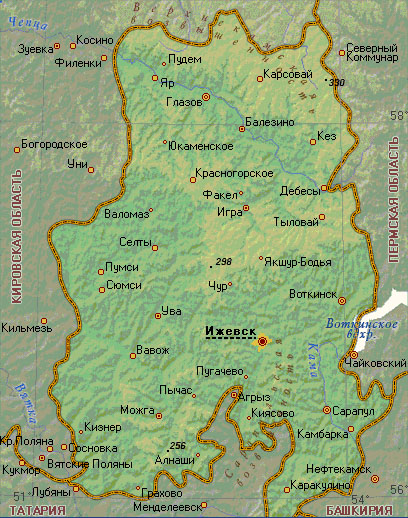 Республика расположена в западной части Среднего Урала, в бассейнах рек Камы и Вятки. Граничит на западе и севере с Кировской областью, на востоке — с Пермским краем, на юге — с Башкортостаном и Татарстаном.Численность населения на начало 2017 года составила — 1 516 826 человек (по переписи 2002 года — 1 570 316). Площадь Удмуртии – 42 061 км2. Плотность населения — 36,1 чел/км² (в 2002 году – 37,3), удельный вес городского населения — 65, 7% (. – 69,7%).В республике пять городских округов: Ижевск, Сарапул, Глазов, Воткинск, Можга, 25 муниципальных районов, одно городское поселение – Камбарка, 302 муниципальных образования – сельских поселений, 1956 сельских населенных пунктов.Ведущую роль в обеспечении межрегиональных связей Удмуртской Республики играет железнодорожный транспорт. Им осуществляется основная часть межрегиональных перевозок грузов и пассажиров. Основными направлениями являются линии: «Казань – Агрыз – Екатеринбург», «Киров – Балезино – Пермь», «Балезино – Ижевск – Алнаши», «Ижевск – Воткинск». По территории республики проходят несколько автомобильных дорог межрегионального значения: Р242, Р320, Р321, Р322. Наиболее значимой из них является автодорога Елабуга – Пермь, включенная в состав федеральной автотрассы М7 «Москва – Уфа».Единственный аэропорт республики находится в городе Ижевск и обеспечивает наименьшую долю грузо- и пассажироперевозок. Международный терминал в аэропорту отсутствует.Указанная транспортная инфраструктура с учетом отдаленности от государственной границы и центрального региона в определенной степени уменьшает потенциал республики как транзитной зоны и перевалочной базы для транспортировки наркотиков. Это существенно снижает внешнее наркодавление на республику и криминализацию региона.Вместе с тем, развитые торгово-экономические и социально-культурные связи с соседними субъектами обуславливают интенсификацию автотранспортного потока, требующего соответствующего контроля.Среднегодовая температура на территории республики колеблется от 1,0 до . Самый теплый месяц года — июль (+17,5-), самый холодный — январь (—14-). Максимальные температуры достигают +37-. Период со среднесуточной температурой ниже  длится 160—175 дней, начинаясь в конце октября и заканчиваясь в начале апреля. Такие климатические условия не способствуют выращиванию конопли с высоким содержанием наркоактивных веществ, однако допускают культивирование наркосодержащих сортов мака.1.1. Демографическая ситуация По состоянию на 1 января 2017 года численность постоянного населения составляла 1 516 826 человек. За 2016 год население Удмуртской Республики сократилось на 338 человек.Численность населения республики характеризуется гендерной диспропорцией. Так, на 1 января 2017 года численность мужчин составила 698,3 тыс. человек, женщин – 818,6 тыс. человек (на 120,3  тыс. человек, или на 14,7% больше). Численное превышение женщин над мужчинами в составе населения отмечается в возрастных группах 18, 19, 21, 23 - 25 лет и начиная с 35-летнего возраста. Неблагоприятное гендерное соотношение в возрастных группах старше 35 лет складывается из-за сохраняющегося высокого уровня преждевременной смертности мужчин.По национальному составу в республике проживают 60% русских, 29% – удмуртов, 7% – татар и представители более ста других национальностей.В 2017 году демографическая ситуация в республики характеризовалась снижением рождаемости и смертности и естественной убылью населения, о чём свидетельствуют следующие данные.* - на 1000 родившихся живыми. Так, в 2017 году в регионе родилось 17954 человека (АППГ –20995 человек), умерло 18130 человек (АППГ – 19173 человека). Таким образом, естественная убыль населения составила 176 человек или 0,1 человек на 1000 населения (АППГ +1822 человек или +1,2 на 1000 населения).Показатель смертности в республике на протяжении многих лет остается одним из самых низких в ПФО (2 место после Республики Татарстан).Причинная структура смертности населения республики не изменилась. Смертность детей в возрасте до 1 года в 2017 году сократилась по сравнению с 2016 годом на 23%.Ситуация в бракоразводных процессах следующая: за 2017 год зарегистрировано 9636 браков (112%  к  2016 году) и 5265 актовых записей о расторжении брака (98,6%).В миграционных процессах, начиная с 1999 года, наблюдается миграционная убыль населения (превышение числа выбывших над числом прибывших). В 2017 году число прибывших по республике составило 45128 человек, выбывших – 48652 человека, миграционная убыль составила 3524 человека (в 2016 году соответственно 47215, 49375, 2160 человек). Указанное обстоятельство не может не вызывать тревогу. Так, республику покидают преимущественно квалифицированные кадры, лица с высокими жизненными целями и амбициями, чьи способности превышают возможности их реализации в Удмуртии. При этом большую часть прибывающих на постоянное место жительства составляют мигранты из стран ближнего зарубежья, в том числе из наркоопасных регионов. Не все из них сразу по приезду обеспечены работой и источниками постоянных доходов.1.2. Уровень жизни и доходы населенияВеличина прожиточного минимума утверждена Постановлением Правительства УР от 09.12.2017г. № 521 "Об установлении величины прожиточного минимума на душу населения и по основным социально-демографическим группам населения в Удмуртской Республике за 3 квартал 2017 года".Основанием для расчётов прожиточного минимума является потребительская корзина, установленная Законом УР "О потребительской корзине для основных социально-демографических групп населения Удмуртской Республики" от 03.04.2013 № 17-РЗ.Значения показателей, характеризующих прожиточный минимум и стоимость потребительской корзины указаны в таблице.рублей в месяцСреднедушевые денежные доходы населения в декабре 2017 года составили 30742 рубля и уменьшились по сравнению с декабрем 2016 года на 3,7%. Потребительские расходы в расчете на душу населения составили 19133 рубля (103% к соответствующему месяцу предыдущего года).Заработная плата.В декабре 2017г. средняя номинальная начисленная заработная плата одного среднесписочного работника составила 36306,6 рублей и по отношению к декабрю 2016г. увеличилась на 12,2%. Реальная заработная плата, скорректированная на индекс потребительских цен, по сравнению с соответствующим периодом 2016г. увеличилась на 10,6%.По данным организаций, сообщивших сведения о задолженности по заработной плате по кругу наблюдаемых видов экономической деятельности по состоянию на 1 февраля 2018г., суммарная просроченная задолженность составила  16,4 млн. рублей и по сравнению с 1 января 2018г. уменьшилась на 85 тысяч рублей. Задолженность имеют 2 организации перед 424 работниками.1.3. Рынок трудаВ декабре 2017г. во всех организациях республики работало 495 тыс. штатных работников. Преобладающая часть из них сосредоточена в крупных и средних организациях с численностью более 15 человек (374,3 тыс. человек или 75,6% работающих во всех организациях).В соответствии с критериями Международной Организации Труда (МОТ) численность рабочей силы в возрасте от 15 до 72 лет в среднем за 4 квартал 2017г. составила 784,9 тыс. человек, из них 748,7 тыс. человек - лица, занятые экономической деятельностью, 36,1 тыс. человек - безработные граждане. Уровень безработицы в этот период составил 4,61% рабочей силы.По данным Министерства социальной политики и труда Удмуртской Республики численность граждан, обратившихся за содействием в поиске подходящей работы и состоящих на учёте на конец декабря 2017 года, составила 8,3 тыс. человек, 7,4 тыс. человек - официальные безработные, из них получают пособие по безработице 6,5 тыс. человек.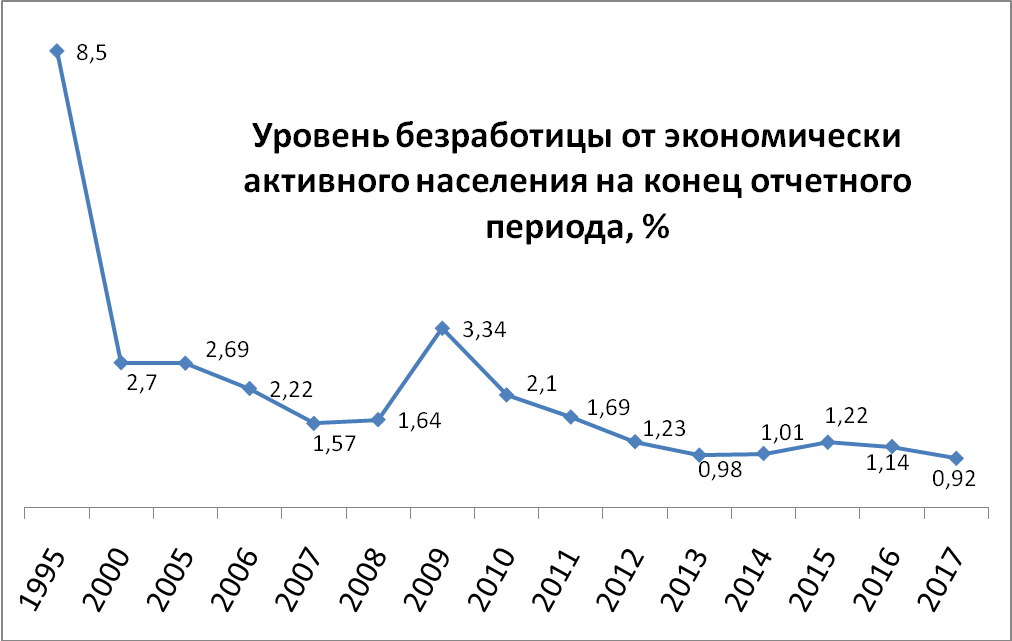 Уровень зарегистрированной безработицы на конец декабря 2017г. составил 0,92% рабочей силы.1.4. Миграционная ситуация в Удмуртской Республике Удмуртская Республика не является пограничным регионом, на ее территории не имеется пунктов пропуска через Государственную границу Российской Федерации. Иностранные граждане прибывают в республику через транзитные регионы страны. Из иностранных граждан, временно и постоянно проживающих на территории региона, наибольшее количество составляют граждане Украины (0,06%), Азербайджана (0,05%), Узбекистана (0,04%), Армении и Таджикистана (по 0,02%).За 2017 год на миграционный учет поставлено 48829 иностранных граждан и лиц без гражданства (за аналогичный период прошлого года – 44238, +10,4%).Из общего числа поставленных на учет: по месту пребывания (первично) – 19664 человека, в том числе: по частным делам – 5248, на работу – 9064, учеба – 1156, в туристических целях – 1347 и с иными целями – 2849.Структура поставленных на миграционный учет иностранных граждан остается практически неизменной на протяжении нескольких лет: более 80% прибывших лиц в регион составляют граждане-выходцы из бывших республик Советского Союза. Основные лидеры по количеству поставленных на миграционный учет – граждане Узбекистана (51,6%), Таджикистана (11,5%), Азербайджана (9,3%) и Украины (5,8%).Из стран дальнего зарубежья большинство составляют граждане Ирака и Китая (по 1,5%), Германии (1,4%), Египта и Кореи (по 0,7%), Франции (0,5%), Турции (0,3%).Начиная с 2012 года основной целью въезда, заявляемой иностранными гражданами при постановке на миграционный учет, является – осуществление трудовой деятельности порядка 40%-50% (в 2017 году данный показатель составил 48,4%), до 2012 года основной целью въезда являлась частная. Снято с миграционного учета  44480 иностранных граждан и лиц без гражданства (АППГ – 36779, +20,9%).Постановлением Правительства Удмуртской Республики от 30 марта 2016 года №121 «О внесении изменения в постановление Правительства Удмуртской Республики от 31 марта 2015 года № 126 «Об утверждении государственной программы Удмуртской Республики «Развитие социально-трудовых отношений и содействие занятости населения Удмуртской Республики»» признано утратившим силу постановление Правительства Удмуртской Республики от 17 августа 2015 года № 412 «Об утверждении Программы Удмуртской Республики по оказанию содействия добровольному переселению в Российскую Федерацию  соотечественников, проживающих за рубежом, на 2015-2017 годы» и утверждена новая подпрограмма «Оказание содействия добровольному переселению в Удмуртскую Республику соотечественников, проживающих за рубежом, на 2015 - 2017 годы» (далее - подпрограмма).За период с 1 января по 31 декабря 2017 года принято на рассмотрение  86 заявлений (с учётом членов семей 215 чел.) об участии в региональной подпрограмме, из которых 46 заявлений поступило из-за рубежа (с учётом членов семей 115 чел.).Уполномоченным органом Удмуртской Республики (Министерством труда и миграционной политики) рассмотрено 84 кандидатуры соотечественников, принято 61 решение о выдаче свидетельств участников Государственной программы, еспубликиотказано 27 заявителям. Начиная со второго полугодия 2014 года в связи со сложной внутриполитической ситуацией на Украине значительно выросло количество граждан Украины и лиц без гражданства, прибывающих на территорию Российской Федерации в поисках убежища.В течение 2017 года в Управление  с заявлением о предоставлении временного убежища на территории Российской Федерации  обратилось 14 семей (19 человек (18 граждан Украины, 1 гражданин Турции), из них: мужчин – 12 человек,  женщин – 7, что составляет  соответственно 63% и 37%.Распределение по национальному составу:- украинцы – 7,- русские – 10,- цыгане -  1,- курды -  1.Проживают в городской местности – 16 человек (84%) и в сельской местности 3 человека (16%).Принято положительных решений о предоставлении временного убежища – в отношении 13 человек.По состоянию на 1 января 2018 г. состоят на учете лиц, получивших временное убежище – 168 семей (294 человек, из них: мужчин – 162 человек, женщин – 132, что составляет  соответственно 55% и 45% от общего количества состоящих на учете).Распределение по странам гражданства и национальному составу:В 2017 году с  ходатайством о признании беженцем на территории Российской Федерации не обращались. Численность беженцев, состоящих на учёте на конец отчетного периода,  – 1 человек.Одной из задач государственной миграционной политики Российской Федерации является содействие образовательной миграции и поддержка академической мобильности.В УВМ МВД по Удмуртской Республике в 2017 году оформлено 660 учебных виз. За отчетный период на миграционный учет первично было поставлено 1156 иностранных граждан с  заявленной целью въезда – учеба.                                     Динамика учебной миграцииВ основном иностранные студенты обучаются в Удмуртском государственном университете, Ижевском государственном техническом университете имени М.Т. Калашникова, Ижевской государственной медицинской академии, Ижевской государственной сельскохозяйственной академии, Глазовском государственном педагогическом институте имени В.Г. Короленко.  В 2017 году  в ВУЗах республики осуществляли преподавательскую деятельность 5 иностранных граждан. По состоянию на 1 января 2018 г. на территории Удмуртской Республики по разрешению на временное проживание проживает 1556 человек.В структуре временно проживающих на первом месте находится Украина (удельный вес проживающих по РВП граждан составляет 29,8%). Наибольшее количество граждан, проживающих по РВП:В целом численность иностранных граждан, проживающих по РВП, по сравнению с АППГ уменьшилось на 21,7%. Уменьшение данного показателя связано с большим количеством аннулированных разрешений на временное проживание (в соответствии с Федеральным законом от 25 июля 2002 г. №115-ФЗ) в 2016 году и в отчетный период (в 2016 году аннулировано 109, в 2017 году  - 61 разрешение).Наибольшее число иностранных граждан проживает по РВП в г. Ижевске (51,5%), среди районов республики – в Завьяловском (13,7%), в Воткинском (6,5%) районе и Сарапульском (9,8%) районах.В 2017 году принято 644 решения о выдаче разрешения на временное проживание  (за АППГ – 1096, -41,2%). Выдано 660 разрешений на временное проживание (АППГ – 1033, - 36,1%).Наибольшее количество оформленных разрешений на временное проживание – гражданам Украины (32,9%). Достаточно оформлено разрешений на временное проживание гражданам Азербайджана (18,3%), Таджикистана (13,4%), Узбекистана (10,2%),  Казахстана (6,5%).По состоянию на 1 января 2018 г. постоянно проживает по виду на жительство 2371 человек.Наибольшее количество граждан, проживающих по виду на жительство:В целом численность иностранных граждан, проживающих по виду на жительство по сравнению с АППГ, увеличилась на 16,4 %.Наибольшее число иностранных граждан по виду на жительство проживает в г. Ижевске (56,1%), среди районов республики – в Завьяловском (11,8%), в Воткинском (6,7%) районе и Сарапульском (7,7%) районах.В течение 2017 года принято 737 решений о выдаче видов на жительство (АППГ –  681, +8,2%). Выдано 838 видов на жительство, продлено 139 видов на жительство.Наибольшее количество оформленных видов на жительство – гражданам Украины (29,6%). Достаточно оформлено видов на жительство гражданам Азербайджана (16,1%), Узбекистана (13,8%), Казахстана (8,8%), Армении (6,5%). По состоянию на 1 января 2018 г. всего временно и постоянно в Российской Федерации проживает 3927 иностранных граждан или 0,3% от постоянного населения Удмуртской Республики.За 2017 год оформлено 103 разрешения на работу 99 иностранным гражданам из стран дальнего зарубежья (АППГ – 84, +22,6%). Оформлено 5235 патентов по линии внешней трудовой миграции для 4365 иностранных граждан (АППГ – 4545, +15,2%). В 2017 году основной целью въезда, указанной  иностранными гражданами, явилась трудовая деятельность. Ее заявили 9064 иностранных гражданина, что составило 46,1% от числа иностранных граждан, поставленных на миграционный учет в Удмуртской Республике первично. Оформлено 5235 патентов по линии внешней трудовой миграции для 4365 иностранных граждан (АППГ – 4545, +15,2%).  Из общего количества оформленных патентов для работы у юридических лиц оформлено 2488 патентов, у физических лиц – 2747. Выдано иностранным гражданам 5216 патентов (за АППГ – 5162, +1%). По состоянию на 1 января 2018 г. на территории республики осуществляло трудовую деятельность 2331 иностранный гражданин, из них  по разрешению на работу – 87 человека, по патенту – 2244 человека. Доля иностранных граждан, осуществлявших трудовую деятельность на территории Удмуртской Республики, составила 0,3% (занятых по разрешению на работу и патентам) от численности экономически активного населения и 0,3 % от численности занятых в экономике. Анализ мониторинга показателей миграционной ситуации свидетельствует о незначительном влиянии внешней трудовой миграции на региональный и локальные рынки труда, так как основная масса иностранных граждан в силу их низкой квалификации задействуется на рабочих местах с тяжелыми условиями и низкой оплатой труда.Неизменным с каждым годом остается преобладание строительных специальностей у иностранных граждан, прибывающих в регион в целях осуществления трудовой деятельности, в отличие, например, от южных регионов России, где мигранты чаще всего работают в отрасли сельского хозяйства.В течение 2017 года проведено 2415 мероприятий по выявлению фактов нарушения миграционного законодательства (АППГ – 3306, -27%), проверено 2415 объектов, в них выявлен 771 иностранный гражданин и лицо без гражданства,  пребывающий на территории республики с нарушением режима пребывания (проживания), правил пребывания, осуществления незаконной трудовой деятельности и (или) незаконного привлечения к трудовой деятельности в Российской Федерации иностранных граждан и лиц без гражданства. Наибольшее количество привлеченных к административной ответственности приходится на граждан Узбекистана, что напрямую связано с преобладающим количеством граждан указанной страны, пребывающих на территории республики. Достаточно велико количество привлеченных к административной ответственности граждан Таджикистана и Азербайджана.    В течение отчетного периода направлено 386 представлений о закрытии  въезда  иностранным  гражданам и лицам без гражданства (АППГ – 456, -15,4%). Ситуация по закрытию въезда в части лидерства по странам гражданства аналогична ситуации, связанной с показателями незаконной миграции: безусловно лидируют по количеству представлений о закрытии  въезда граждане Узбекистана, значительное количество вынесенных представлений в отношении граждан Таджикистана и Азербайджана.Удельный вес преступлений, совершаемых иностранными гражданами, не свидетельствует о значительном их влиянии на общую криминогенную ситуацию в Удмуртской Республике. По данным ИЦ МВД по Удмуртской Республике за 12 месяцев 2017 года в Удмуртии зарегистрировано 24173 преступления (АППГ – 26219, -7,8%). Расследовано 13605 преступлений (АППГ – 15838, -14,1%).За 2017 год расследованы и направлены в суд уголовные дела по 128 преступлениям, совершенными иностранными гражданами (АППГ – 98, +30,6%), в том числе, из зарегистрированных в текущем году по 93 преступлениям. Количество преступлений, совершенных иностранными гражданами и лицами без гражданства, за отчетный период составило 0,5% от общего количества зарегистрированных преступлений и 0,9% от общего количества расследованных преступлений.Динамика преступности иностранных граждан:Фактов проявления межнациональной вражды не зафиксировано. На протяжении последних лет на территории республики зафиксированы локальные конфликты на бытовом уровне  между представителями местного населения и лицами,  прибывшими из республик Северного Кавказа и стран СНГ, которые при вмешательстве сотрудников ОВД были своевременно урегулированы.Из общего числа: 59 – против собственности, 25 – против личности, 18 – в сфере незаконного оборота наркотиков, 2 – подделка документов, 24 – иные.Преступления совершены гражданами государств: 49 граждан Азербайджана, 24 лица без гражданства, по 19 граждан Узбекистана и Украины, 4 гражданина Казахстана, по 3 гражданина Армении, Беларуси и Молдовы, по 2 гражданина Киргизии и Таджикистана.В отношении иностранных граждан зарегистрировано 51 преступление (АППГ – 43), из них: 41 – против собственности, 5 – против личности, 5 – иные. Расследовано 18 преступлений (АППГ – 21, -14,3%).Потерпевшими признано: 18 граждан Узбекистана, по 7 граждан Украины и Азербайджана, по 3 гражданина Молдовы и Кыргызстана, по 2 гражданина Ирака, Египта, Таджикистана и Казахстана, по одному гражданину Туркменистана, Турции, Беларуси, Армении и Вьетнама.В целях осуществления федерального государственного контроля (надзора) за пребыванием и проживанием иностранных граждан в Российской Федерации, трудовой деятельностью иностранных работников проведено 2415 мероприятий по выявлению фактов нарушения миграционного законодательства (АППГ – 3306, - 27%).В результате проведенных мероприятий должностными лицами, уполномоченными на составление административных протоколов в сфере миграции, выявлены и привлечены к административной ответственности за нарушения законодательства в сфере миграции 1807 лиц (АППГ – 1756; +2,9%).За отчетный период вынесено 104 судебных решения об административном выдворении иностранных граждан и лиц без гражданства за пределы Российской Федерации (АППГ – 208, снижение в 2 раза), из них 63 – о выдворении в принудительном порядке. Вынесено 48 решений о депортации (АППГ – 24, рост в 2 раза), исполнено 34 решения о депортации в отношении иностранных граждан (АППГ – 19, +78,9%).Вынесено 143 решения о сокращении срока временного пребывания           (АППГ – 112, +27,7%). Количество направленных представлений о закрытии въезда составило 386 материалов против 456 за АППГ. С 10 декабря 2014 г. в республике функционирует центр временного содержания иностранных граждан, подлежащих депортации или административному выдворению за пределы Российской Федерации – ЦВСИГ. Количество мест для размещения  в ЦВСИГ  иностранных граждан составляет 59 койко-мест в соответствии с Уставом об учреждении. По состоянию на 1 января 2018 года в ЦВСИГ содержалось 15 иностранных граждан (все мужчины). 2. Анализ, оценка и динамика уровня и структуры незаконного потребления наркотиков2.1. Наркологическая ситуация в Удмуртской РеспубликеВ 2017 году в наркологических учреждениях республики зарегистрирован 2401 больной с синдромом зависимости от наркотиков, что составляет 158,3 на 100 тысяч населения (далее – тыс. нас.), что чуть выше, чем в  2016 году (2387 или 157,3 на 100 тыс.нас.). Среди всех лиц, зарегистрированных на территории Удмуртской Республики с синдромом зависимости от наркотиков, удельный вес женщин составляет  20,5%, что на уровне 2016 года. Следует отметить, что в настоящее время взятие на диспансерный учёт возможно только с личного согласия пациента. Сведения о лицах, по которым имеются данные о возможном наркологическом расстройстве, учитываются, но их диспансерное наблюдение не осуществляется.  На начало 2018 года внесены данные о 1041 наркопотребителе без установления диспансерного наблюдения.В отчетном году прослеживается незначительный рост числа лиц, зарегистрированных в наркологических учреждениях республики в связи с употреблением наркотических веществ с вредными последствиями. На начало 2018 года данный показатель составил 2475 человек, или 163,2 на 100 тысяч населения,  что на 1,5 % выше показателя предыдущего года (2439 чел. – 160,7 на 100 тыс. нас. в 2016 году). Из 4876 потребителей наркотиков (с синдромом зависимости от наркотиков и с употреблением наркотических веществ с вредными последствиями), зарегистрированных в 2017 году, 2885 употребляли наркотики инъекционным способом (ПИН). Показатель учтенной распространенности ПИН, в целом по Удмуртской Республике, составил 190,2 на 100 тысяч населения (снижение на 5,3%).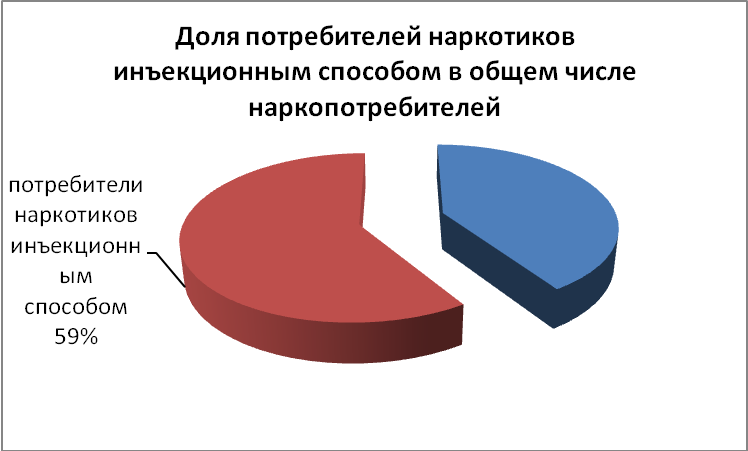 Показатель первичной заболеваемости с синдромом зависимости от наркотиков вырос в 2017 году на 102,3% и составил 7,5 на 100 тысяч населения. Наряду с этим значительно снизилось  - на 10,7 %  - число лиц с впервые зарегистрированным употреблением наркотических веществ с вредными последствиями и составило в 2017 году 325 чел. или 21,4 на 100 тысяч населения (2016 год – 364 чел. или 24,0  на 100 тыс. нас.).Структура зарегистрированных больных с синдромом зависимости от наркотиков по сравнению с 2016 годом изменилась. Отмечается снижение числа больных с опийной зависимостью (с 72,8% до 65,1%), на втором месте -  больные с зависимостью, возникшей в результате сочетания приема нескольких видов наркотических средств (21,7%), на третьем – больные с зависимостью от психостимуляторов (12,5%). Удельный вес больных с зависимостью от каннабиса невелик и составляет 0,7%.Таким образом, наиболее часто за помощью в наркологические учреждения республики обращаются больные с сочетанным употреблением наркотиков, что связано с быстро формирующимися выраженными проявлениями абстинентного синдрома и потребности наркозависимых в медицинском вмешательстве для облегчения физических страданий в период «отнятия» наркотиков. С учетом изменения структуры наркотических средств, находящихся в нелегальном обороте, в 2017 году изменился качественный состав психоактивных веществ, выявляемых по результатам химико-токсикологических исследований. В 2017 году было выявлено и идентифицировано: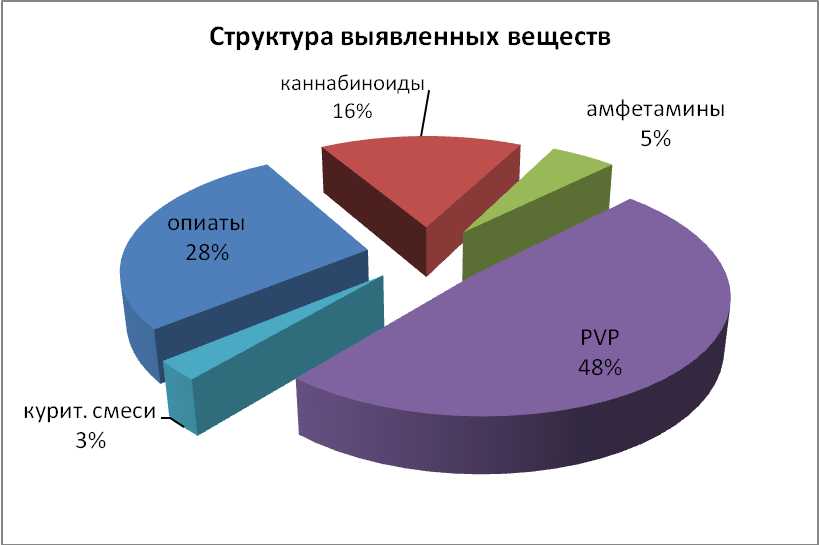 - производных N-метилэфедрона (PVP) – 676 случаев (рост на 38.5%);- опиатов – 386 случаев (рост на 88.3%);- каннабиноидов – 220 случаев (снижение на 2.7%)- амфетамина и метамфетамина – 71 случай (рост на 54.3%);- синтетических каннабиноидомиметиков (курительные смеси) – 38 случаев (снижение на 73.6%).	За счет обновления материально-технической базы лаборатории в 2017 году были выявлены новые виды синтетических каннабиноидомиметиков: MDMB- Chminaca,  MDMB (N)-2201, XLR-11.	Всего за 2017 год по результатам химико-токсикологических исследований выявлено 1352 случая потребления наркотических средств и психотропных веществ (в 2016 году – 1244 случая).Анализируя наркоситуацию в целом по республике, отмечается увеличение числа выявленных наркозависимых  в целом на 10,7%. Так, по городам Сарапулу - рост вновь взятых на учет с 1 до 9, в Воткинске  - с 0 до 6. В остальных муниципальных образованиях республики показатели практически не претерпели изменений. Наркоситуация среди несовершеннолетних в Удмуртской РеспубликеВ  специализированных  учреждениях  Минздрава  Удмуртии, оказывающих помощь по профилю «наркология», состоит под наблюдением 580 несовершеннолетних в возрасте до 18 лет включительно (далее – дети, несовершеннолетние), что составляет 170,6  на 100 тысяч соответствующего населения и превышает данный показатель 2016 года на 2,1% (2016 год – 568 чел., или 167,1 на 100 тысяч соответствующего населения).  На 1 января 2018 г. на диспансерном наблюдении состоит 19 наркозависимых несовершеннолетних, что составляет 5,6 на 100 тысяч соответствующего населения, а также 35 несовершеннолетних, допускающих пагубное потребление наркотических средств, что составляет 10,3 на 100 тысяч  соответствующего населения.Общая заболеваемость наркоманией  возросла по сравнению с 2016 годом  на 35,7%, а   рост  распространенности  пагубного потребления наркотиков составил 16,6% (2016 год – 14 наркозависимых, или 4,1 на 100 тысяч соответствующего населения, 30 – несовершеннолетних, допускающих пагубное потребление наркотиков или 8,8 на 100 тысяч соответствующего населения).Впервые в жизни в отчетном году установлен диагноз «наркомания» 2 несовершеннолетним (2016 г. – 2 чел.), пагубное потребление наркотиков – 25 несовершеннолетним (12 чел., рост более чем в 2 раза). Преимущественное большинство несовершеннолетних наркопотребителей  зарегистрированы в наркологических учреждениях в связи с немедицинским потреблением новых видов наркотических средств  - «солей»,  «спайсов».Из 54 наркопотребителей, состоящих на диспансерном наблюдении:  7 потребителей каннабиноидов, 7 – потребители нескольких видов наркотических средств, психотропных веществ, 41 – употребляют психостимуляторы.Несовершеннолетние  наркопотребители выявлены и  состоят  под  наблюдением наркологов медицинских организаций городов  Ижевск (42  чел.), Глазов (5 чел.), Можга (3 чел.), Завьяловский район (2 чел.).  По одному наркопотребителю состоит на диспансерном наблюдении в наркологических кабинетах медицинских организаций г. Сарапула и  Увинского района.Объективным показателем, характеризующим   наркоситуацию, является  число лиц, доставленных в медицинские организации в связи с отравлениями и острой интоксикацией наркотическими средствами и психотропными веществами.    В  Республиканском наркологическом   диспансере  организован круглосуточный прием несовершеннолетних для осуществления стационарной специализированной помощи при наличии показаний медицинского характера.При отравлениях химической этиологии несовершеннолетние также госпитализируются: в городе Ижевске - в отделение реанимации и интенсивной терапии БУЗ УР «Городская клиническая больница №4 МЗ УР» (несовершеннолетние детского возраста),  в отделение реанимации и интенсивной терапии БУЗ УР «Городская клиническая больница №6 МЗ УР» (дети подросткового возраста); в муниципальных районах – в  реанимационные отделения районных больниц.За  12 месяцев 2017 года  в приемное отделение Республиканского наркологического диспансера было доставлено  45   несовершеннолетних  в связи с острой интоксикацией наркотическими средствами, что в 1,7  раза меньше по сравнению с аналогичным периодом прошлого года  (2016 год - 75  несовершеннолетних). В другие медицинские организации республики было доставлено 2 детей и подростков с отравлениями наркотическими и токсическими средствами, в аналогичном периоде прошлого года – 19.Наряду с этим, в 2017 г. впервые за последние 10 лет зарегистрировано смертельное  отравление 16-летнего учащегося  общеобразовательной школы города Ижевска, вызванное одновременным употреблением  наркотиков (кокаина) и алкоголя. Головным учреждением здравоохранения, оказывающим специализированную наркологическую помощь  несовершеннолетним Удмуртской Республики,   является  Бюджетное учреждение здравоохранения Удмуртской Республики «Республиканский наркологический диспансер Министерства здравоохранения Удмуртской Республики» (далее – наркологический диспансер).В наркологическом диспансере развернуты подразделения, осуществляющие помощь несовершеннолетним: диспансерное отделение для детей и подростков,   рассчитанное на 36 посещений в смену, стационарное наркологическое  отделение  для детей и подростков на 20 коек, амбулаторное реабилитационное отделение, Центр реабилитации несовершеннолетних на 10 коек круглосуточного пребывания, «телефон доверия».   В городах Удмуртской Республики первичная специализированная медико-санитарная помощь по профилю «наркология» несовершеннолетним оказывается в наркологических кабинетах  Глазовского  межрайонного психоневрологического диспансера, Воткинской районной больницы, обособленном наркологическом  подразделении в городе Сарапуле республиканской психиатрической больницы, а также районных больницах муниципальных районов  республики.В 2017  году в детское диспансерное отделение наркологического диспансера осуществлено 10147 посещений (2016 год - 10961), в ходе которых осуществлялось консультирование несовершеннолетних по поводу наркологических расстройств.В 2017 году проведено  407 (2016 год - 383) лабораторных исследований  биологических жидкостей несовершеннолетних  на содержание психоактивных веществ, в 109 случаях лабораторно подтверждено наличие  психоактивных веществ (2016 год - 111 случаев), из  них   в 57 случаях (2016 год - 61 случай)  были обнаружены наркотические средства, вошедшие в Перечень  наркотических средств, психотропных веществ и их прекурсоров, подлежащих контролю в Российской Федерации, утвержденных  Постановлением Правительства РФ от 30 июня 1998 г. N 681 (PVP,  РVP- мохо – 46;  МДVP- 2; Морфин – 1;  Каннабиноиды — 2;  PB 22F-1; Амфетамины- 5)Специализированное стационарное наркологическое отделение для детей и подростков  в составе наркологического диспансера  функционирует с 2002 года.   В  детском отделении,  наряду с  лечебно-диагностическим процессом,  проводятся психотерапевтические мероприятия, занятия по лечебной физкультуре,  организованы   воспитательный и педагогический  процессы.  В стационарном наркологическом отделении для детей и подростков в отчетном периоде прошли лечение  314   несовершеннолетних.  В 149 случаях несовершеннолетние получили лечение в связи с пагубным потреблением наркотических средств, психотропных веществ, в 38 - в связи с наркотической зависимостью.После купирования острого состояния несовершеннолетние пациенты детского отделения включаются в мотивационные реабилитационные программы.  В реализации программ участвуют медицинский психолог, врач-психотерапевт, специалист по социальной работе, воспитатели отделения.В  отчетном периоде в мотивационные реабилитационные программы были включены  177  пациентов  стационарного  отделения для лечения детей и подростков. В рамках становления регионального сегмента национальной системы комплексной реабилитации и ресоциализации, в 2012 году в составе наркологического диспансера создан и продолжает работу Центр реабилитации несовершеннолетних на 10 мест круглосуточного пребывания. По разработанным программам специалисты  Центра осуществляют   медицинскую  реабилитацию несовершеннолетних, страдающих наркологическими расстройствами,  оказывают психологическую поддержку и психотерапевтическую помощь родителям или иным законным представителям,  методическую  помощь специалистам.  Большое внимание уделяется воспитательной работе, вовлечению несовершеннолетних в кружковую деятельность, занятия спортом. Проводятся занятия по эстетическому воспитанию, еженедельные уроки православия. В Центре организовано обучение по индивидуальной образовательной программе, ведутся занятия по профессиональной ориентации детей. Регулярно проводятся общие родительские собрания и индивидуальная работа по коррекции созависимости.Наркологическим диспансером заключен договор с общеобразовательной организацией  Министерства образования и науки УР на оказание образовательных услуг,   которой  получена   образовательная лицензия на площадку  республиканского  наркологического диспансера.   С целью нравственно-патриотического воспитания, несовершеннолетние реабилитанты Центра  осуществляют кураторство (выступают с концертами, готовят подарки своими руками)   над  пожилыми людьми  Дома престарелых для инвалидов и участников ВОВ в городе Ижевске.  Кроме того, в отчетном году  подростки Центра приняли участие в Российской благотворительной акции «Старость в радость», отправив поздравления и подарки, сделанные своими руками старикам из Домов престарелых  ряда регионов России. За 2017 год  в  стационарные  реабилитационные программы Центра  включено  48 несовершеннолетних, из них, в связи с  немедицинским потреблением наркотических средств, психотропных веществ – 32 чел. (66,7%)Средняя длительность пребывания в Центре составила 71 день. За период  существования Центра, с 2012 года, стационарные программы медицинской реабилитации прошли  263  несовершеннолетних.  После окончания программ стационарной реабилитации, несовершеннолетние  наблюдаются врачом психиатром-наркологом по амбулаторному обслуживанию населения.   При условии наличия социально-поддерживающих факторов – продолжают прохождение программы реабилитации в амбулаторном режиме. Специалистами Центра осуществляется постреабилитационный патронат. Выпускники Центра посещают открытые реабилитационные мероприятия. На сегодняшний день 91 несовершеннолетний, прошедший реабилитацию, находится  в ремиссии, превышающей 1 год. Экспертная оценка уровня и структуры наркопотребленияПрактика работы органов здравоохранения Удмуртской Республики, проводимые социологические исследования, а также информация, получаемая из среды наркозависимых лиц, свидетельствуют, что на территории республики в среднем состоит на учете лишь один из пяти – семи наркопотребителей. Некоторые эксперты, опираясь на результаты социологических опросов, коэффициент латентности наркомании определяют на уровне 9-10.Главным фактором скрытости распространенности наркопотребления остается низкая активность инициативного обращения за комплексной наркологической помощью.Во многом это связано с правовыми последствиями постановки на учет, отсутствием осознания факта заболевания и низкой эффективностью лечения наркомании. Кроме того, сдерживающим фактором является социальная среда наркопотребителя. Указанный предполагаемый коэффициент латентности коррелирует с теоретическими разработками, проводимыми ННЦ наркологии Минздравсоцразвития Российской Федерации, в связи с чем может быть принят за основу при оценке фактического уровня наркопотребления в республике. Таким образом, эксперты из числа наиболее компетентных специалистов органов здравоохранения фактическое количество наркопотребителей оценивают приблизительно на уровне от 19-24 тысяч до 50 тысяч человек.Если до 2013 года основную долю (60-70%) составляли потребители опиоидов, то в последнее время в структуре наркопотребления заметно выросла доля синтетических наркотических средств. Так, в 2017 году специалисты БУЗ УР «РНД МЗ УР» отмечают снижение по сравнению с 2016 г. числа больных с опийной зависимостью с 72,8% до 65,1%. О структуре потребляемых наркотиков можно судить и по результатам исследований, проведенных  химико-токсикологической лабораторией БУЗ УР «РНД МЗ УР». В 2017 году  было выявлено и идентифицировано 785 случаев потребления наркотических средств амфетаминовой группы, PVP и синтетических каннабиноидомиметиков. Опиаты выявлялись 386 раз.Наркотизация в среде призывниковОсновные данные, отражающие развитие наркоситуации в регионе, состоят из нескольких показателей, в том числе отражающие работу врачей-психиатров, привлекаемых из лечебно-профилактических учреждений МЗ УР и  работающих в составе медицинских комиссий в  военных комиссариатах МО УР, а также штатного врача-психиатра военно-врачебной комиссии ВК УР. Работа направлена на  выявление лиц, употребляющих психоактивные вещества.С 2002 года по настоящий момент возвратов из войск в связи с необоснованным призывом, связанным с  употреблением психоактивных веществ, не зафиксировано. В 2017 году при призыве на военную службу на республиканском сборном пункте представителями военной полиции и медицинскими работниками филиала №6 ФГКУ «№426 ВГ» МО РФ был организован отбор биологических проб на исследование экспресс-методом на наличие наркотических средств и психотропных веществ и их метаболитов. В весенний призыв у двух военнослужащих получены положительные результаты, в весенний - у одного призывника. При поступлении на военную службу по контракту и при направлении в военно-учебные заведения лица, употребляющие психоактивные вещества, не выявлены.  В Военном комиссариате УР проводятся мероприятия, направленные на выявление лиц, употребляющих психоактивные вещества, на аппаратно-программном комплексе ИМЕДИС. Проводимый ИМЕДИС-тест показал диагностическую эффективность при проведении тестирования обученным специалистом. На сегодняшний день должность врача-психиатра военно-врачебной комиссии ВК УР вакантна.Наркоситуация в исправительных учреждениях.В 2017 году в учреждениях УФСИН количество лиц с наркологической патологией (наркопотребителей) увеличилось на 49,6% и составило 338 человек (АППГ – 226 чел.),  что стало возможным в связи увеличением количества поступающих в учреждения УФСИН подозреваемых, обвиняемых и осужденных.Социально - демографические характеристики лиц, содержащихся                             в учреждениях УФСИН:Основным способом доставки наркотических средств и психотропных веществ на территорию учреждений УФСИН являются почтовые отправления (посылки, бандероли) и продуктовые передачи, на их долю приходится 64% изъятых наркотических средств.В 2017 году оперативными подразделениями УФСИН совместно                              с сотрудниками правоохранительных органов республики проведено 80 мероприятий, направленных на раскрытие преступлений, связанных с НОН (АППГ- 39), рост составил 105%. Кроме этого стоит отметить, что увеличилось количество преступлений, раскрытых в результате проведенных  совместных мероприятий - 40 (АППГ- 26), рост составил 53,8%.  На конец отчетного периода в учреждениях УФСИН содержалось 1703 осужденных и лиц, привлекаемых к уголовной ответственности за совершение преступлений в сфере незаконного оборота наркотиков (далее - НОН).                         Количество женщин, привлекаемых к уголовной ответственности, а также осужденных за совершение преступлений в сфере НОН, уменьшилось на 16,3 %, однако необходимо отметить, что в 2017 году на 102,1 % увеличилось количество иностранных граждан и лиц   без гражданства, привлекаемых к уголовной ответственности, а также осужденных за совершение преступлений в сфере НОН.За 12 месяцев 2017 года по учетам ФКУ УИИ УФСИН (далее – ФКУ УИИ) прошло 14804 осужденных, из которых 1727 или 11,67% осуждены за преступления в сфере  незаконного оборота наркотических средств (АППГ - 1833 или 12,51%). Таким образом, доля осужденных за совершение преступлений в сфере НОН, состоящих на учете в подразделениях ФКУ УИИ, снизилась на 0,84%.Значительно увеличилось количество осужденных за наркопреступления в Красногорском, Селтинском, Увинском и Ярском районах Удмуртской Республики. В Устиновском, Индустриальном, Ленинском и Первомайском районах                  г. Ижевска, г. Сарапуле и Сарапульском районе, Алнашском, Балезинском, Вавожском, Граховском, Завьяловском, Каракулинском, Кезском, Киясовском, Малопургинском, Сюмсинском, Шарканском произошло снижение численности осужденных, прошедших по учетам, в сравнении с АППГ. В Дебесском районе численность осужденных осталась на прежнем уровнеЗа 12 месяцев 2017 года по учётам филиалов ФКУ УИИ прошло 215 осуждённых, имеющих по решению суда обязанность по прохождению лечения             и реабилитации от наркозависимости (по ст. 82.1 УК РФ  и ч.5 ст. 73 УК РФ,                ст. 72.1 УК РФ) (АППГ – 99, +117,17%), из них:- 193 условно осужденные (АППГ – 87);- 18 осужденных, имеющих обязанность пройти лечение от наркомании, медицинскую и (или) социальную реабилитацию в соответствии со ст. 72.1 УК РФ (АППГ – 7);- 4 осужденных с отсрочкой отбывания наказания (Октябрьский район г. Ижевска, г. Воткинск, Увинский район, г. Глазов) (АППГ – 5). Курс лечения от наркомании прошли или проходили:- 188 условно осуждённых;- 16 из 18 осужденных, имеющих обязанность пройти лечение                         от наркомании, медицинскую и (или) социальную реабилитацию в соответствии  со ст. 72.1 УК РФ;- 1 осужденный с отсрочкой отбывания наказания проходит курс лечения,            1 проходит медико-социальную реабилитацию, 2 осужденных закончили курс лечения и медико-социальную реабилитацию, находятся на стадии ремиссии.В целях профилактики повторной преступности среди осужденных, являющихся потребителями наркотических средств, психотропных веществ, в том числе осужденных, которым по приговору суда возложены обязанности                         по прохождению лечения от наркомании, подразделениями ФКУ УИИ применяются предупредительно-профилактические меры. Так, по фактам уклонения осужденных от исполнения обязанности по прохождению курса лечения филиалами вынесено 34 предупреждения об отмене условного осуждения и 10 об отмене отсрочки отбывания наказания.В 2017 году районными судами Удмуртской Республики с целью профилактики повторной преступности 64 осужденным по линии наркомании,               за нарушения порядка и условий отбывания наказания продлен испытательный срок.82 осужденным дополнены ранее возложенные обязанности, в том числе: пройти обследование - 5 осужденным; пройти консультацию - 9 осужденным;                5 осужденным условное осуждение заменено на лишение свободы. В учреждениях уголовно-исполнительной системы отбывают наказание 900 лиц, состоящих на учете в качестве наркопотребителей, что на 19,5% больше, чем в 2016 году. Наблюдается значительный рост числа лиц с диагнозом «наркомания» (в 2,2 раза: 502 – в 2017 г. против 226 – в 2016 году), При этом число лиц с диагнозом «потребление наркотических средств и психотропных веществ с вредными последствиями» снизилось на 24,5%:  398 – в 2017 году против 527 – в 2016 году). В 2017, как и в 2016 году впервые в жизни диагноз «наркомания» не устанавливался. Впервые в жизни диагноз «потребление наркотических средств и психотропных веществ с вредными последствиями» также установлен не был.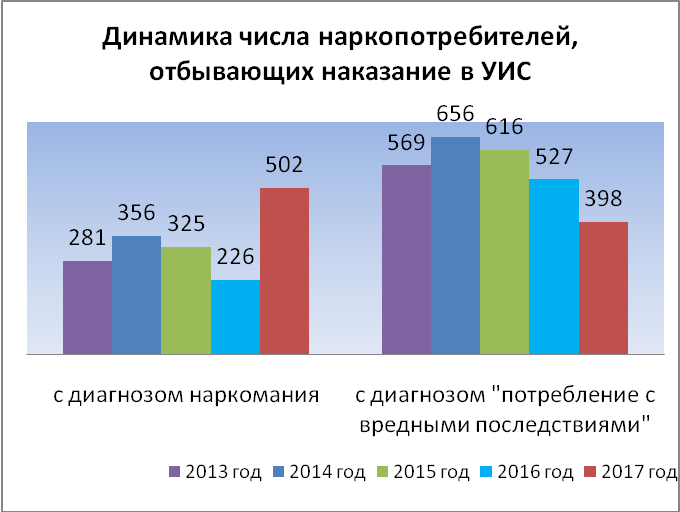 В соответствии с требованиями Приказа Минюста России от 16.08.2006                № 263, указаниями ФСИН от 15.09.2013 № 12-17343-05т осуществляется направление осужденных с наркологической патологией, содержащихся в учреждениях УФСИН, в специализированные лечебные исправительные учреждения ФСИН России: мужчин – в ФКУ ЛИУ-7 УФСИН России по Тамбовской области, женщин - в ФКУ ЛИУ-7 УФСИН России по Чувашской Республике. В 2017 году на лечение было направлено 6 осужденных, страдающих наркологической патологией (АППГ – 8). При возвращении после завершения курса лечения осужденным в учреждениях УФСИН, проводится комплекс диспансерных мероприятий в филиалах ФКУЗ МСЧ-18 ФСИН России в соответствии с рекомендациями, данными в выписных эпикризах специализированными лечебными исправительными учреждениями ФСИН России. 2.2. Отравления наркотическими средствами  В 2017 году зарегистрировано 21 случай отравления наркотическими средствами, что более чем в 4 раза ниже показателя 2016 г. (90 случаев), из которых в г.Ижевске – 12, в г.Глазове – 7 случаев, по одному – в Завьяловском и Красногорском районах. По-прежнему подавляющее большинство отравлений приходится на лиц мужского пола трудоспособного возраста.  При анализе социальной структуры установлено, что 67% (14 чел.) пострадавших - безработные, 19% (4 чел.) – школьники, 1 – 18-летний учащийся СУЗа. 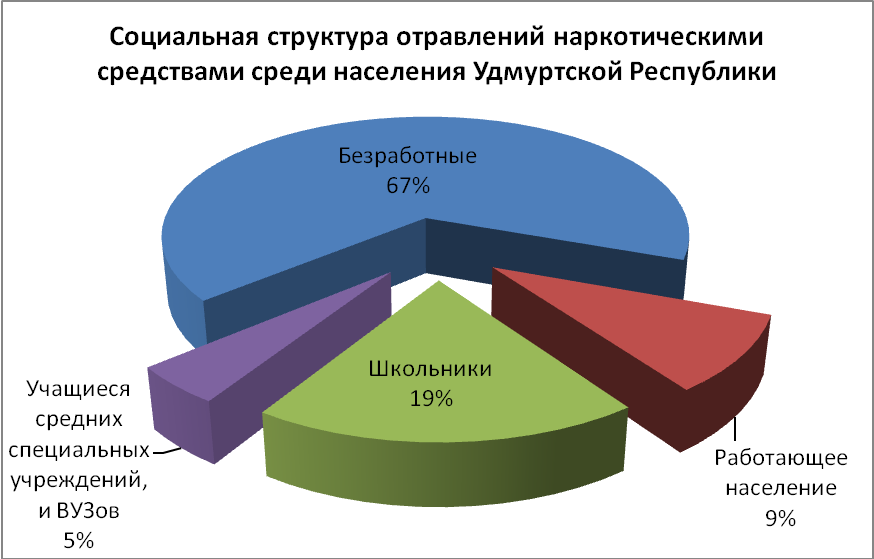 Из числа зарегистрированных отравлений наркотиками установлено, что, в основном, отравления произошли при употреблении неуточненных наркотиков – 38,1%, неуточненных психодислептиков (галлюциногенов) – 33,3%, других опиоидов (кодеин, морфин)  - 14,3%, синтетических наркотиков, героина и кокаина – по 4,8%.Из общего количества пострадавших (21) от отравлений наркотическими веществами в 3 случаях зафиксирован летальный исход (в 2016г. - 4 случая), в том числе 2 чел. – в г.Ижевске, 1 чел. - в Завьяловском районе. Зарегистрирован 1 летальный случай школьника в возрасте 16 лет (от употребления кокаина), проживавшего в Завьяловском районе.2.3. Смертность от передозировок наркотиковФактором, объективно характеризующим наркоситуацию, является показатель числа смертельных отравлений наркотиками.По данным БУЗ УР «БСМЭ Министерства здравоохранения Удмуртской Республики» в 2017г. количество смертельных отравлений наркотическими средствами составило – 3 случая, из них в г. Ижевске – 2 случая (67% от числа отравлений наркотическими средствами), 1 случай отравления произошел в Завьяловском районе (33%).Количество смертельных отравлений наркотическими средствами за 2007-.г. по данным учреждения, представлено в следующей таблице:Распределение количества случаев смерти от отравленийнаркотическими веществами за период 2007-.г.Анализируя ситуацию со смертельными отравлениями по Удмуртской Республике с 2007 года, приходим к выводу, что наибольшее количество случаев отравлений наркотическими средствами было зафиксировано в 2008 году – 74. В последующие годы наблюдается тенденция к значительному снижению случаев смерти от незаконного употребления наркотических веществ: в . – на 12,2%, в . – на 27%, в . в . – на 73%, в 2013г. – на 90,5%, в  – на 85,1%, в . – на 81,1%, в . – на  94,6%, . – 95,9%. В результате к . число смертей составило всего 5,1% от числа случаев . В целом по Удмуртской Республике, показатели смертности от отравления наркотиками (3 случая) являются самыми низкими за последнее время. Отмечается многократное снижение числа случаев по сравнению, как с 2014 (11 случаев) и 2015 (14 случаев) годами, так и 2016 годом (4 случая).Анализируя распространенность видов наркотиков, можно отметить, что среди причин отравлений в ., 2010-.г. преобладали опиоидные наркотики (героин, морфин, дезоморфин) – 72% от общего количества. В 2013-2015 годах доля отравлений опиоидными наркотиками снизилась в 3,3 раза, и, составила 21,9% от всех случаев отравлений наркотиками в эти годы. В 2013-.г. в структуре веществ, вызвавших отравления наркотиками, на первое место вышли отравления прочими наркотическими средствами – 72,2%, в 2016 году они составили 75% случаев. После «преодоления пика» в . (7 случаев, доля – 50%), число отравлений синтетическими каннабиноидами снизилось в . (1 случай, доля – 25%) и . (1 случай, доля – 33%).В . абсолютное число случаев смертельных отравлений наркотиками в г. Ижевске превысило число случаев в других муниципальных образованиях Удмуртской Республики. При этом факты смерти лиц, злоупотребляющих наркотическими веществами, были зарегистрированы в двух районах г. Ижевска – Индустриальном  и Первомайском (по 1 случаю, по 50% в г. Ижевске), что, лучше, чем в 2015 году, когда в них были отмечены по 3 случая отравления. В Ленинском районе г. Ижевска ситуация по сравнению с 2016 годом улучшилась – случаев отравления не отмечено, в отличие от 1 случая отравления, выявленного в 2016 году. Распределение случаев отравления  между городскими и сельскими районами соотносятся как 67% к 33%. По сравнению с 2016 годом отмечено увеличение доли «городских» случаев, с 50% до 67%.Анализ по гендерному признаку показал, что за период 2013-.г. на лиц женского пола приходится 5 фактов смерти, что составляет 13,9% от общего количества умерших от этой причины смерти за данный период. В 2017 году отмечены отравления лиц только мужского пола.Распределение смертельных отравлений наркотическими веществамиза 2013-2017 г. г по полу и возрастуАнализ общих показателей среди лиц мужского и женского пола по возрастному критерию за период 2013-.г. показал, что в возрастной группе до 24 лет зарегистрировано 8 случаев смерти или 20,5% от общего числа умерших от всех случаев отравлений наркотиками в эти годы. В группе 25-29 лет данный показатель составил 4 случая или 10,3%, в группе 30-49 лет – 27 случаев (69,2%).Таким образом, можно констатировать, что основное количество случаев смерти от отравления наркотическими веществами в период 2013-.г. независимо от пола приходится на возрастную группу 30-49 лет.2.4. Степень доступности наркотиковСтепень доступности наркотических средств и психотропных веществ для незаконного потребления определяется как отношение среднемесячного дохода на душу населения к средней стоимости 1 грамма наркотического средства или психотропного вещества. Фактически данный показатель определяет – какое количество наркотиков способен приобрести житель республики со среднестатистическим доходом. В 2017 году степень доступности наркотических средств и психотропных веществ характеризовалась следующими показателями.Согласно приведенным расчетам среди представленных наркотических средств и психотропных веществ наибольшее количество на среднемесячный доход можно приобрести маковой соломы. Затем по убыванию следуют  гашиш, марихуана, метамфетамин, амфетамин, PVP. На последнем месте находится героин.Потребление маковой соломы и наркотических средств, изготовленных на ее основе, носит сезонный характер. Как правило, потребителями данных наркотиков являются лица с низким уровнем доходов и социального положения в обществе. Правоохранительными мерами доступность маковой соломы снижается путем проведения мероприятий в рамках оперативно-профилактической операции «Мак» по выявлению и ликвидации незаконных посевов мака, перекрытию каналов незаконной транспортировки наркотических средств растительного происхождения, выявлению и задержанию перевозчиков и сбытчиков наркотиков, уничтожению дикорастущих наркосодержащих растений.В 2017 году продолжена работа правоохранительных органов по снижению уровня доступности «дизайнерских» наркотиков.  Сложность указанной деятельности обусловлена широким распространением в сети Интернет предложений дизайнерских наркотиков, активного продвижения их в киберпространстве и организацией сбыта бесконтактным способом. Вместе с тем, ежегодно проводятся мероприятия по снижению предложения дизайнерских наркотиков и новых психоактивных веществ, распространяемых, в том числе и с использованием сети Интернет. Респонденты проведенного социологического исследования уровня наркотизации в республике в качестве причин распространения наркомании, отмечают моральную деградацию, влияние наркобизнеса и доступность наркотиков. На этапе первых проб наркотиков, до формирования психической зависимости, наркосбытчики зачастую предлагают наркотики бесплатно. В  2017 году доступность наркотических средств снизилась. В 2017 году 34,5% ответили, что достать наркотики «сравнительно легко» (в 2016 году – 37,5%).Среди самых распространенных мест доступного приобретения наркотиков лидируют «ночные клубы» – 37,3  %  (2016 год – 37 %), «в сети Интернет» –  34,1% (2016 год – 33,8 %),  «на дискотеке» –  25,4% (2016 год – 28,2 %), «на квартирах» – 24,7% (2016 год – 26,1 %). 2.5. Заболеваемость ВИЧНа 1 января 2018 года в Удмуртской Республике зарегистрировано 10965 случаев ВИЧ-инфекции, из них: 10303 - среди жителей Удмуртской Республики и 662 – среди прибывших с других территорий (561 человек с других территорий РФ и 101 иностранных граждан), в том числе 94 ребенка в возрасте до 15 лет. Показатель пораженности ВИЧ-инфекцией составляет в среднем по республике 501,8 на 100 тысяч населения. Значительно превосходят среднереспубликанский показатель Глазовский  (617,3), Камбарский (868,1) и Ярский (676,3) районы, города Глазов (896,1) и Воткинск (606,8). 	В 2017 году было зарегистрировано 1293 новых случая ВИЧ-инфекции среди жителей Удмуртский Республики (в том числе среди детей – 7 случаев, подростков - 4), что на 17,3% больше, чем в 2016 году (1102). Показатель заболеваемости составил 85,2 на 100 тысяч населения против 72,7 в 2016 году. Новые случаи были зарегистрированы во всех районах и городах республики. 	При этом положительный темп прироста числа новых случаев зарегистрирован в 23 муниципальных образованиях, из них наибольший - в Балезинском районе (в 1,7 раза), Воткинском районе (в 2 раза), Камбарском районе (в 1,7 раза), Сарапульском районе (в 2,9 раза), в гг. Сарапуле (в 1,5 раза),  Воткинске (в 1,3 раза) и Можге (в 1,5 раза). На уровне 2016 года сохранилась заболеваемость в Увинском и Сюмсинском районах, в 5 муниципальных образованиях (Алнашский, Граховский, Красногорский и Як-Бодьинский районы, г.Глазов) заболеваемость снизилась.	Среди всех лиц, зарегистрированных за все время с диагнозом «ВИЧ-инфекция» на территории Удмуртской Республики, доля ВИЧ-инфицированных мужчин составила 62,8%, женщин – 37,2%. Среди вновь выявленных в 2017 году мужчины составляют – 62,3%, женщины - 37,7%. Основной причиной заражения ВИЧ-инфекцией за все годы наблюдения ВИЧ продолжает оставаться внутривенное введение наркотиков нестерильным инструментарием – 51,5%, гетеросексуальные контакты послужили причиной заражения у 42,3%. В 2017 году  наркотический путь заражения зарегистрирован в 394 случаях (2016г. – 406), его доля составила 30,5% (2016г. - 34,2%). Впервые с 2015 года наркотический путь инфицирования снижается как в абсолютных, так и в относительных цифрах (2015г. - 462, 2016г.- 402, 2017г.- 394). Доля полового гетеросексуального пути в структуре путей передачи ВИЧ-инфекции увеличилась на 12,4% и составила 51,1% против 49,8% в 2016 году. Доля наркотического пути передачи в отчетном году снизилась, как у мужчин (с 41,5% в 2016г. до 38,8%), так и у женщин (с 20,9% до 16,8%). Наибольшее число вновь выявленных ВИЧ-инфицированных с наркотическим путем передачи приходится на жителей Ижевска и граничащих с ним районов - Якшур-Бодьинского, Завьяловского, Киясовского и Малопургинского (в 2017 году на их долю приходится 52,3% прироста).  В абсолютных числах рост наркотического пути заражения по сравнению с 2016 годом отмечается в г.Сарапуле (31 против 21), г.Воткинске (50 против 36), г.Можге (13 против 9). В г.Ижевске отмечалось, наоборот, уменьшение (180 случаев против 196). В 2017 году не регистрировались случаи наркотического пути заражения ВИЧ в Алнашском, Вавожском, Граховском, Каракулинском, Красногорском и Сюмсинском районах.	В эпидемический процесс ВИЧ-инфекции активно вовлекаются как старые наркоманы, так и новые потребители – 22,8% из вновь выявленных ВИЧ-инфицированных имеют стаж потребления наркотиков менее года. Продолжается тенденция использования наркопотребителями в качестве парентеральных психоактивных веществ синтетических наркотиков - т.н. «солей». Так, из числа вновь выявленных инфицированных наркотическим путем 69,1% употребляли «соли», а 30,9% - амфетамин, героин, опиаты, первитин. Причём из употреблявших «соли» только 85 человек с 2012-2013г. стали употреблять только «соли», остальные ранее употребляли героин или другие психоактивные вещества. 26,9% вновь выявленных ВИЧ-инфицированных с наркотическим путем инфицирования были выявлены при обследовании по клиническим показаниям при обращении в лечебно-профилактичсекие учреждения за медицинской помощью.По данным анализа карт эпидемиологического расследования случаев ВИЧ-инфекции в 2017 году, приобретение внутривенных психоактивных веществ осуществлялось в 5,1% случаев посредством только интернета, в 31,5% - посредством интернета, через знакомых и в «наркоточках», в 42,1% - через знакомых и «наркоточки» и в 21,3% случаев – через знакомых и интернет.В 2017 году сроки начала рискованного поведения у наркопотребителей и у лиц, инфицированных половым путем, различны, как и сроки предположительного инфицирования. В то же время, анализируемые показатели непосредственно связаны с периодами подъема ВИЧ-инфекции на территории Удмуртской Республики, а также со вспышкой ВИЧ-инфекции среди инъекционных наркопотребителей, которая наблюдалась в период 1999-2002гг. и в 2013-2014гг.Практика использования общих игл и шприцев наряду с практикой забора индивидуальной дозы наркотика из общей емкости являлась самой распространенной как в 2017 году, так и в предыдущие годы, в плане опасных поведенческих характеристик в отношении инфицирования ВИЧ, так как способствовала заражению всех лиц, входящих в круг контактных по введению наркотика и забору наркотика из одной емкости. Удельный вес лиц, основным фактором риска которых было использование общей емкости для забора наркотика и практика промывания шприца, составил  83,1%, использование общего шприца – только 16,9%.По-прежнему важную роль в поддержании темпов эпидемического процесса играет такая особенность воздействия «солевой» наркомании на поведенческие реакции наркопотребителя, как стимулирование беспорядочной половой активности на фоне опьянения – как правило, без использования средств индивидуальной защиты. Так, 47,4% вновь выявленных ВИЧ-инфицированных «солевых» наркопотребителей имели в течение последнего года более двух (некоторые - более 10-15) половых партнеров, а 23% инфицированных половым путём заразились от внутривенных наркопотребителей.Продолжают активно вовлекаться в эпидемический процесс ВИЧ-инфекции коммерческие секс-работницы (в г.Ижевске из 337 выявленных инфицированных мужчин 140 (41,5%) имели связь с коммерческими секс-работницами). Увеличение в 2017 году числа вновь выявленных случаев ВИЧ-инфекции с половым путем передачи как среди мужчин, так и среди женщин, свидетельствует о постепенном переходе вируса из среды наркопотребителей в социально активные слои населения. При этом в эпидемический процесс вовлекаются граждане, не входящие в группу риска по внутривенному употреблению наркотиков, но допускающие элементы рискованного поведения в половых отношениях.При этом, наркотический путь передачи, а именно «солевая» наркомания, как прямо (за счет вовлечения новых наркопотребителей), так и опосредованно (за счет инфицирования половым путем лиц без наркоанамнеза) влияет на эпидемический процесс ВИЧ-инфекции, дополнительно подпитывая его новыми случаями.Для стабилизации эпидемической ситуации и ограничению распространения ВИЧ-инфекции в Удмуртской Республике необходимо:1. Дальнейшее расширение охвата населения тестированием на ВИЧ, прежде всего лиц в возрасте 20-45 лет, а также групп высокого риска заражения (наркопотребители, коммерческие секс-работницы, лица БОМЖ и др.), за счет снижения порога доступа к возможности прохождения тестирования, организации обследования на рабочем месте, в рамках ежегодной диспансеризации по месту жительства, активной профилактической работы в непосредственно в среде  наркопотребителей с задействованием социально-ориентированных некоммерческих организаций. Целевой показатель на 2018 год - 22% населения  республики. 2. Расширение профилактической работы непосредственно в группах высокого риска заражения с задействованием социально-ориентированных некоммерческих организаций. 3. Обеспечение требуемого охвата всех нуждающихся больных ВИЧ антиретровирусной терапией, имплементация новых критериев необходимости ее начала (при числе CD4-клеток менее 500, в настоящее время - менее 350) в соответствии с Национальными клиническими рекомендациями по диагностике, профилактике и лечению ВИЧ-инфекции. Целевой показатель на 2018 год - 48% от состоящих на диспансерном учете.2.6. Заболеваемость гепатитамиС 2013 по 2017 гг. на территории Удмуртской республики отмечалось снижение заболеваемости острым вирусным гепатитом В (далее – ОВГВ) с 0,9 на 100 тыс. населения до 0,39 на 100 тыс. населения.В 2017 году заболеваемость ОВГВ среди городского населения на 34% выше заболеваемости сельского населения. Случаи заболеваний ОВГВ регистрировались в Завьяловском (1,39 на 100 тыс. населения), Глазовском (5,98 на 100 тыс. населения) районах, г. Ижевске (0,30 на 100 тыс. населения), г. Сарапуле (1,99 на 100 тыс. населения) Случаи заболеваемости ОВГВ в 2017 году регистрировались среди взрослых, показатель заболеваемости составил 0,49 на 100 тысяч населения (в 2015г. – 0,40, в 2016г. – 0,57). Среди детей ОВГВ не зарегистрирован. Все заболевшие взрослые ранее не привиты против ВГВ. Заболеваемость ОВГВ по возрастам по Удмуртской Республике за 2013-2017гг.(на 100 тыс. нас.)За последние годы в республике отмечается снижение уровня носительства возбудителя вирусного гепатита В. Количество вновь выявленных носителей НВsАg снизилось в 4 раза с 20,73 на 100 тыс. населения в 2012 году до 5,11 в 2017 году. Наиболее высокий уровень носительства, превышающий республиканский показатель, регистрировался в Вавожском (32,12 на 100 тыс. населения), Игринском (8,09), Камбарском (11,95), Ярском (29,67), Глазовском (11,96), районах, г. Можге (37,79), г. Глазове (9,40).Носительство регистрировалось преимущественно среди лиц старше 18 лет (6,58 на 100 тыс. населения).В 2017 году в Удмуртской Республике отмечалось снижение заболеваемости острым вирусным гепатитом С (далее – ОВГС) по сравнению с 2016 годом на 34,2%. Показатель заболеваемости составил 1,25 на 100 тыс. населения. В 2017 году заболеваемость ОВГС регистрировалась в Балезинском (3,14 на 100 тыс. населения), Малопургинском (3,03), Шарканском (5,33) районах и гг. Ижевске (1,81), Сарапуле (1,0), Можге (2,61).Показатель заболеваемости среди детей до 17 лет в 2017 году (1,18 на 100 тыс. населения) снизился по сравнению с 2016 годом (1,50) на 21%. Среди детей первого года жизни зарегистрировано 4 случая ОВГС, показатель заболеваемости составил 20,35 на 100 тыс. населения (в . – 19,33, . – 20,35) (табл.2). Заболеваемость ОВГС по возрастам по Удмуртской Республике за 2013-2017 гг. (на 100 тыс. населения)Все заболевшие ОВГС дети первого года жизни родились от матерей с хроническим гепатитом С (ХГС) и находились в контакте в очагах ХГС. Отмечено снижение в 1,5 раза числа вновь выявленного носительства антител к вирусу гепатита С – с 28,24 на 100 тыс. населения в . до 17,83 в 2017 году (в 2015г. -39,24, . -28,24). Наиболее высокий уровень носительства регистрировался среди детей первого года жизни (5,09 на 100 тыс. населения) и лиц старше 18 лет (22,51 на 100 тыс. населения).2.7. Государственный надзор в сфере здравоохраненияОсновные принципы и условия легального оборота подконтрольных веществ на территории Российской Федерации регулируются Федеральным законом РФ от 08.01.1998 № 3-ФЗ «О наркотических средствах и психотропных веществах» (с изменениями и дополнениями).Осуществление государственного контроля (надзора) за соблюдением таких требований и условий направлено на обеспечение предупреждения возможности поступления наркотических средств и психотропных веществ из легального в нелегальный оборот, а также предупреждение причинения вреда жизни и здоровью населения, окружающей среде.Контроль за легальным оборотом наркотических средств и психотропных веществ в пределах своей компетенции осуществляют как лицензирующие органы (Росздравнадзор, органы исполнительной власти субъектов Российской Федерации), так и другие органы, уполномоченные решать задачи в сфере оборота наркотических средств и психотропных веществ, в частности, органы внутренних дел и т.д. Все контролирующие органы наделены соответствующими полномочиями.В соответствии с п.3 Постановления Правительства РФ от 22 декабря . № 1085 «О лицензировании деятельности по обороту наркотических средств, психотропных веществ и их прекурсоров, культивированию наркосодержащих растений» Федеральная служба по надзору в сфере здравоохранения осуществляет лицензирование в части:-деятельности по обороту наркотических средств и психотропных веществ, внесенных в списки I - III перечня, осуществляемой:организациями оптовой торговли лекарственными средствами;-деятельности по обороту прекурсоров наркотических средств и психотропных веществ, внесенных в список I перечня;-деятельности по обороту прекурсоров наркотических средств и психотропных веществ, внесенных в таблицу I списка IV перечня;-деятельности по культивированию наркосодержащих растений;Всего на территории Удмуртской Республики осуществляют деятельность, связанную с оборотом наркотических средств и психотропных веществ и их прекурсоров, культивированию наркосодержащих растений 6 юридических лиц:- Управление Федеральной службы безопасности России по Удмуртской Республике;- Федеральное казенное учреждение здравоохранения «Медико-санитарная часть Министерства внутренних дел по Удмуртской Республике»;- Федеральное казенное учреждение здравоохранения «Медико-санитарная часть №18 Федеральной службы исполнения наказаний»;- Федеральное бюджетное учреждение здравоохранения «Медико-санитарная часть №41 Федерального медико-биологического агентства России»;- Федеральное государственное казенное учреждение «426 военный госпиталь» Министерства обороны Российской Федерации;- Федеральное бюджетное учреждение «Федеральное управление по безопасному хранению и уничтожению химического оружия при Министерстве промышленности и торговли Российской Федерации (войсковая часть 70855)»;- Филиал Федерального государственного унитарного предприятия «Главный центр специальной связи» - Управление специальной связи по Удмуртской Республике.В 2017 году  Территориальным органом Росздравнадзора по Удмуртской Республике (далее – Территориальный орган) лицензии на осуществление деятельности по  обороту наркотических средств, психотропных веществ и их прекурсоров, культивированию наркосодержащих растений не выдавались и не переоформлялись.Территориальным органом в 2017 году проведена 1 проверка в отношении  Управления специальной связи по Удмуртской Республике. Нарушений не выявлено.Правила отпуска кодеинсодержащих лекарственных препаратов в 2017 году не проверялись в связи с отсутствием аптечных организаций в Плане проверок (не согласованы Прокуратурой Удмуртской Республики).2.8. Анализ и оценка факторов, причин и условий, оказывающих влияние на наркотизацию населенияНа уровень наркотизации в республике оказывают влияние такие факторы, как социально-экономическое положение, уровень безработицы, уровень заработной платы и доходов населения, инфляция, наличие очагов произрастания дикорастущих наркосодержащих растений, наличие значительного количества учреждений уголовно-исполнительной системы, феномен «легальных наркотиков», развитие «клубной» молодежной субкультуры, поощряющей потребление наркотиков.Ситуация с исполнением бюджета Удмуртской Республики положительно сказывается на финансировании антинаркотических и других государственных социальных программ. Следует отметить, что доля расходов республиканского бюджета на приоритетные социальные задачи остается высокой, что позволяет прогнозировать стабильность социально-экономического положения в республике – основного глобального фактора, обеспечивающего предупреждение наркотизации наименее защищенной части населения республики.Оптимизм внушает и последовательное экономическое развитие республики. Одним из основных факторов вовлечения граждан в совершение преступлений, связанных с незаконным оборотом наркотиков, является уровень доходов населения. Он в значительной степени определяет структуру наркопотребления в субъекте. В частности, в регионах с высокими доходами более распространены кокаин и синтетические наркотики, с низкими – кустарно изготовленные наркотики. Поступательное повышение уровня доходов населения республики замедляет процессы наркотизации и меняет структуру наркопотребления.Наряду с занятостью и карьерными перспективами, одним из важных факторов социализации молодежи и вовлечения ее в созидательные процессы является решение жилищных проблем.Результаты социологического исследования уровня наркотизации в Удмуртской Республике, проведенного в 2017 году, свидетельствуют о том, что основными причинами распространения наркомании за прошедший год являются неудовлетворенность жизнью и социальное неблагополучие (48,3%),  моральная деградация общества (47,9%), влияние наркобизнеса (40,4%),  излишняя свобода и отсутствие организованного досуга (26,9%). Также в числе причин, способствующих распространению наркомании, респондентами была отмечена безработица (23,5%), плохая работа правоохранительных органов (15,5%), слабость профилактической работы (14,4%), влияние массовой культуры и СМИ (13,7%). 	3. Оценка состояния и доступности наркологической медицинской помощи, медицинской и социальной реабилитации наркопотребителей, оказания социальных услуг и ресоциализации лицам, потребляющим наркотики в немедицинских целяхГоловным специализированным учреждением, оказывающим лечебно-диагностическую, консультативную, профилактическую, организационно-методическую наркологическую помощь является Бюджетное учреждение здравоохранения УР «Республиканский наркологический диспансер Министерства здравоохранения Удмуртской Республики» (далее – наркологический диспансер). В состав этого учреждения входят взрослое и детское диспансерные отделения. Для оказания специализированной стационарной помощи в наркологическом диспансере развернуты пять стационарных отделений, в том числе, три для лечения мужчин (общей мощностью 180 коек), 1 -  для лечения женщин на 45 коек, 1 – для несовершеннолетних на 20 коек, 10 реабилитационных коек  для детей и подростков и 25 для реабилитации взрослых.В стационарных отделениях в 2017 году пролечено 526 наркозависимых, что  составляет 11,9% от общего числа пролеченных больных наркологического профиля, в 2016 году - 336 наркозависимых, увеличение составило 36,1%.В амбулаторные реабилитационные программы было вовлечено 151 больной с наркотической зависимостью (в 2016 – 103), из них успешно завершили этап реабилитации 120  пациентов.Основными показателями, характеризующими качество оказания наркологической помощи, являются уровни ремиссий наркологических больных и показатели снятия с наблюдения в связи с выздоровлением (стойким улучшением).Доля больных с синдромом зависимости от наркотиков,  находящихся в ремиссии от 1 до 2 лет составила - 12,0%, что чуть  выше показателя прошлого года. Более чем на 9,0% увеличилось число наркозависимых, находящихся в ремиссии свыше 2 лет, их доля составила 11,1%. Число больных с синдромом  зависимости от наркотиков, снятых с учёта в связи с длительным воздержанием от употребления наркотиков, незначительно снизилось (113 в 2016 году и 95 в 2017 году).Анализируя данные показатели, можно сделать вывод об эффективно организованных и проведённых лечебных и профилактических мероприятиях с данной категорией больных, находящихся под наблюдением в наркологических учреждениях.Помимо головного учреждения БУЗ УР «Республиканский наркологический диспансер Министерства здравоохранения Удмуртской Республики»,   наркологическая служба республики представлена следующими муниципальными учреждениями: БУЗ УР «Воткинская РБ МЗ УР», наркологическими кабинетами в БУЗ УР «Межрайоный психоневрологический диспансер» в г. Глазов, в обособленном подразделении БУЗ СПЭ и «РКПБ МЗ УР» города Сарапул и кабинетами во всех районных больницах. Общее количество специализированных наркологических коек для лечения больных наркоманией, токсикоманией и алкоголизмом в Удмуртской Республике составляет 285, из них 30 - в составе БУЗ УР «Воткинская РБ МЗ УР», 255 - в БУЗ УР «Республиканский наркологический диспансер МЗ УР». В течение последних лет в республике идет становление системы медицинской реабилитации наркологических больных, в том числе, как компонента  региональной системы комплексной реабилитации и ресоциализации. В республиканском наркологическом диспансере создано и функционируют три структурных реабилитационных подразделения: амбулаторное реабилитационное отделение, Центр реабилитации несовершеннолетних, злоупотребляющих наркотическими средствами и психотропными веществами стационарного типа на 10 коек круглосуточного пребывания, отделение медицинской реабилитации на 25 коек круглосуточного пребывания  для взрослых. Реабилитационные отделения полностью укомплектованы психиатрами-наркологами,  врачами психотерапевтами, медицинскими психологами, специалистами по социальной работе,  средним и младшим медицинским персоналом. В работе реабилитационной бригады Центра реабилитации несовершеннолетних также принимают участие воспитатели.  Реабилитационные отделения в полном объеме оснащены оборудованием в соответствие со  Стандартом  оснащения,  утвержденным   приказом Министерства здравоохранения Российской Федерации 30 декабря 2015 г. № 1034н,  в том числе,  оборудованием для диагностики и коррекции   психоэмоциональных и соматических нарушений, возникающих при наркологических заболеваниях  (аппарат биологической обратной связи - БОС, Психомат, Омега-М,  аппарат транскраниальной стимуляции - Трансаир,  программно-аппаратный резонансно-акустический реабилитационный комплекс – ПРАК,   оборудование комнаты психологической разгрузки).Разработаны и реализуются программы медицинской реабилитации наркологических больных, в том числе, несовершеннолетних.В   амбулаторном  реабилитационном отделении, помимо амбулаторных  программ медицинской реабилитации, разработаны и реализуются мотивационные  реабилитационные программы, основной целью которых является мотивирование пациентов стационарных отделений республиканского наркологического диспансера на включение  в комплексную реабилитацию.  В течение 2017 года в программы медицинской реабилитации в условиях  стационарного отделения медицинской реабилитации (для взрослых) было вовлечено  136 пациентов, из них 42  пациента — с наркотической зависимостью (30,9% от общего числа реабилитантов).  Из числа  наркозависимых 14 человек (33,3%) прошли медицинскую  реабилитацию  в связи с привлечением  к административной ответственности по статье 6.9 КоАП РФ, 17 человек (40,5%) -  по  постановлению  суда  в связи с  совершением уголовного преступления.  За отчетный период 195 родственников реабилитантов прошли мероприятия по психологической коррекции созависимости.За 2017 год  в  стационарные  реабилитационные программы Центра  реабилитации несовершеннолетних включено 48 несовершеннолетних, из них в связи с немедицинским потреблением наркотических средств, психотропных веществ – 32 чел. (66,7%)Средняя длительность пребывания в Центре составила 71 день. За период  существования Центра, с 2012 года, стационарные программы медицинской реабилитации прошли  263  несовершеннолетних.В условиях амбулаторного реабилитационного отделения за отчетный год было вовлечено в программы медицинской реабилитации 435 потребителей наркотических средств, психотропных веществ, из них 77 – женщин, 71 – несовершеннолетний.Число потребителей наркотических средств, психотропных веществ,  совершивших административное правонарушение по статье 6.9.КоАП РФ, прошедших  амбулаторные программы медицинской  реабилитации,  составило  - 179 человек.     Число потребителей наркотических средств, психотропных веществ,  совершивших уголовное преступление, осужденных без изоляции от общества, прошедших  амбулаторные программы медицинской  реабилитации,  составило   108 человек.      В реабилитационных отделениях помимо проведения диагностических, психотерапевтических и психокоррекционных мероприятий, в том числе, с использованием аппаратных методик,  проводятся  занятия по духовно-нравственному, культурно-эстетическому  воспитанию,  профессиональной  ориентации, спортивные мероприятия, кружковая работа, гигиеническое воспитание и развитие навыков самообслуживания. В Центре несовершеннолетних  регулярно проводятся  общие родительские собрания и индивидуальная работа по коррекции созависимости.Еженедельно служителями Православной Церкви проводятся уроки духовного воспитания для  детей и взрослых. Заключены соглашения  и реализуются планы совместной деятельности с Государственной службой занятости населения УР, библиотекой имени А.П.Чехова города Ижевска, Центром социального обслуживания населения Ленинского р-на гор.Ижевска.В соответствии с соглашениями, республиканский наркологический диспансер осуществляет  взаимодействие   с рядом социально-ориентированных некоммерческих организаций (далее – СОНКО), осуществляющих деятельность в области социальной реабилитации и ресоциализации, зарегистрированных на территории Удмуртской Республики в установленном законом порядке На регулярной основе осуществляется сотрудничество со священнослужителями  отдела  по церковной благотворительности и социальному служению Ижевской епархии Русской Православной церкви, осуществляющими мероприятия по духовно-нравственному воспитанию в рамках психологической составляющей программ медицинской реабилитации   наркопотребителей.С 2015 года в Удмуртской Республике проводятся мероприятия по формированию регионального сегмента Национальной системы комплексной реабилитации и ресоциализации, в том числе, в части оказания  услуг по социальной  реабилитации и ресоциализации  лицам,  потребляющим  наркотические средства и психотропные вещества в немедицинских  целях.   Министерство социальной политики и труда Удмуртской Республики (далее – Минсоцполитики УР) является уполномоченным органом в сфере социальной реабилитации и ресоциализации потребителей  наркотических средств и психотропных веществ.  В республике разработана нормативно-правовая база, регламентирующая деятельность в  сфере комплексной реабилитации и ресоциализации наркопотребителей.Мониторинг оказания услуг по социальной реабилитации и ресоциализации потребителей наркотических средств осуществляется Межведомственной комиссией по проведению квалификационного отбора юридических лиц и индивидуальных предпринимателей, предоставляющих услуги по социальной реабилитации и ресоциализации потребителей наркотических средств (далее – Межведомственная комиссия).Право оказания услуг по социальной реабилитации и ресоциализации наркозависимых с предоставлением сертификата дано  реабилитационным центрам, включенным  в Реестр юридических лиц и индивидуальных предпринимателей, предоставляющих услуги по социальной реабилитации и ресоциализации потребителей наркотических средств на территории Удмуртской Республики  (далее – Реестр). В конце 2017 г. в Реестр  включен реабилитационный центр Клиники доктора Исаева «РЦ Спутник Саратов». Кроме того, продолжается работа  по введению в действие Православного Реабилитационного Центра для лиц, допускающих немедицинское потребление наркотических средств и психотропных веществ.В целях трудовой реабилитации лиц, прошедших лечение и реабилитацию от наркотической зависимости, действует Соглашение о сотрудничестве между Минсоцполитики УР и БУЗ УР «Республиканский наркологический диспансер Министерства здравоохранения Удмуртской Республики» (далее - Соглашение). В рамках Соглашения ГКУ УР «Центр занятости населения 
города Ижевска» осуществляет работу по проведению выездных консультаций для граждан, проходящих лечение и реабилитацию в наркологическом диспансере. Составлен график проведения выездных консультаций специалистов ГКУ УР ЦЗН города Ижевска с гражданами, проходящими лечение и реабилитацию в наркологическом диспансере. Так, специалистами Центра занятости населения 29 марта, 24 мая, 6 июня, 21 июня, 12 июля, 16 августа, 30 августа, 13 сентября, 27 сентября, 29 ноября, 6 декабря, 20 декабря 2017 года были проведены выездные консультации для 76 граждан, проходящих лечение от наркологической зависимости, в том числе для 8 несовершеннолетних граждан. Граждане были ознакомлены с ситуацией на рынке труда г. Ижевска и Удмуртской Республики, о наиболее востребованных на рынке труда профессиях, возможностях службы занятости по содействию гражданам в поиске подходящей работы, в том числе на временные и общественные работы, получении услуг по программам социальной адаптации, профориентации и психологической поддержки безработных граждан. Граждане были ознакомлены с перечнем профессий, по которым центром занятости организовано профессиональное обучение, и графиком комплектования учебных групп на 2017 год. 	В течение 2017 года граждане, прошедшие лечение и реабилитацию, с направлениями, выданными наркологическим диспансером в соответствии с Соглашением, в органы службы занятости населения города Ижевска не обращались.4. Анализ, оценка и динамика результатов деятельности в сфере профилактики немедицинского потребления наркотиковСтратегия государственной антинаркотической политики основывается, во-первых, на ликвидации предложения наркотиков; во-вторых, - на снижении спроса, то есть комплексе мер, направленном на обнуление наркорынка потребителей. При этом абсолютным приоритетом является профилактика наркомании как первооснова предупреждения наркозависимости и наркопреступности.Профилактика наркомании включает в себя совокупность мер политического, экономического, правового, социального, медицинского, педагогического, культурно-просветительского, физкультурно-оздоровительного и иного характера.В рамках реализации Стратегии государственной антинаркотической политики Российской Федерации до 2020 года деятельность по формированию мер по противодействию злоупотребления наркотиками и их незаконному обороту в Удмуртской Республике осуществляется в соответствии с Программой социально-экономического развития Удмуртской Республики на 2015 – 2020 годы, Государственной программой Удмуртской Республики «Противодействие незаконному обороту наркотиков в Удмуртской Республике» на период 2016-2021 годы, государственными программами Удмуртской Республики: «Развитие физической культуры, спорта и молодежной политики» на 2015-2020 годы, «Обеспечение общественного порядка и противодействие преступности в Удмуртской Республике на 2015 - 2020 годы».В соответствии с положениями государственной антинаркотической политики одной из задач в сфере профилактики наркопотребления является организация единого профилактического фронта, выработка стратегии и координация этой деятельности. Эта работа осуществляется Антинаркотической комиссией Удмуртской Республики.Скоординированная деятельность всех министерств и ведомств республики  осуществлялась в рамках утвержденного Главой Удмуртской Республики «Плана совместных мероприятий по профилактике наркотизма, реабилитации и ресоциализации наркопотребителей в Удмуртской Республике на 2017 год».Так, в целях повышения информированности родительской общественности о проблемах наркомании на территории республики в образовательных учреждениях реализуется проект Родительского всеобуча антинаркотической направленности «Школа компетентности». Организована работа в рамках республиканского межведомственного антинаркотического проекта для детей «группы риска» «Реалии Закона», цель которого – на конкретных примерах показать подросткам неотвратимость наказания за действия, связанные с незаконным оборотом наркотиков. Реализуется межведомственный проект «Академия волонтеров», программа которого включает в себя проведение информационных, теоретических и практическиx занятий для волонтеров по проблемам употребления психоактивных веществ. В 2017 году продолжено проведение мероприятий республиканского антинаркотического проекта «Само100ятельные дети. Перезагрузка» для учащихся образовательных организаций, многие из которых  - дети «группы риска». С подростками заключены контракты, в соответствии с которыми налагаются запреты на употребление психоактивных веществ, сквернословие, пропуски занятий без уважительной причины и другие нарушения школьной дисциплины и поведения дома. Школьники и их семьи участвуют в профилактических, пропагандистских и спортивных мероприятиях «под прицелом» видеокамер, что позволит привлечь к антинаркотической профилактике других подростков. Ежегодно организована комплексная акция «Удмуртия за здоровое будущее!», приуроченная к Международному дню борьбы с наркоманией и незаконным оборотом наркотиков (26 июня) - в рамках антинаркотического месячника проводятся акции, шествия, кинолектории, конкурсы; семинары и конференции для специалистов, работающих с детьми и молодежью, мероприятия в рамках деятельности пришкольных и загородных лагерей, на сборных пунктах  в период  весенне-летней призывной кампании; масштабные спортивные соревнования под девизом «Спорт против наркотиков!». В летний период для детей и подростков организовано проведение комплексных профилактических акций в загородных оздоровительных лагерях республики.Организация комплексных семинаров–совещаний для руководства муниципальных межведомственных антинаркотических комиссий, а также участие сотрудников Управления по контролю за оборотом наркотиков МВД по Удмуртской Республике в заседаниях муниципальных комиссий обеспечивает качество превенции наркомании на уровне муниципалитета. Важную роль в организации профилактической работы с детьми и подростками занимает волонтёрское движение. В республике созданы и успешно работают 239 волонтёрских отрядов численностью около 4000 человек. Особую значимость в настоящее время приобретает направление взаимодействия с Министерством образования и науки Удмуртской Республики и образовательными организациями. В республике на регулярной основе проводятся конференции, обучающие семинары, «круглые столы» для педагогических работников и родительской общественности. Важнейшим фактором снижения спроса на наркотические средства является увеличение доступности и эффективности услуг по реабилитации и социальной адаптации граждан, употребляющих наркотики. В этой связи в республике организован комплекс мер по совершенствованию нормативной правовой базы, обеспечивающей организацию и функционирование регионального сегмента Национальной системы реабилитации и ресоциализации наркопотребителей.  4.1. Информационная работа по профилактике наркомании и пропаганде здорового образа в средствах массовой информацииВ рамках реализации Концепции информационного сопровождения деятельности по профилактике наркомании в Удмуртской Республике республиканскими, городскими и районными средствами массовой информации, подведомственными Агентству печати и массовых коммуникаций Удмуртской Республики (далее – Агентство), регулярно освещались вопросы профилактики наркомании и пропаганды здорового образа жизни, в том числе проводимые в республике антинаркотические мероприятия, акции и месячники «Удмуртия за здоровое будущее», «Сообщи, где торгуют смертью», операция «Мак» и другие.Основной акцент СМИ делали на просвещение и информирование читателей о проблеме. Главные источники информации для подготовки публикаций - врачи, ученые, занятые профилактикой зависимостей, представители местной и республиканской власти, сотрудники силовых структур, которые хорошо знают нюансы наркоситуации в республике.В 2017 году в печатных средствах массовой информации опубликовано 2495 материалов на тему профилактики наркомании и пропаганды здорового образа жизни и спорта, из них материалов на антинаркотическую тематику – 446.Материалы, освещающие антинаркотическую деятельность в республике, выходили не только на страницах газет, но и размещались на сайтах редакций и социальных сетях, охватывая таким образом различные категории населения.На сайте Информационного агентства «Удмуртия» вышло более 50 информационных материалов, а также большая статья, посвященная женщинам, которые борются за жизнь и здоровье своих детей-наркоманов под названием «Вечерний диалог с женщинами из группы помощи в Ижевске или несколько историй из жизни матерей наркоманов».В рамках реализации мероприятий Государственной программы «Противодействие незаконному обороту наркотиков в Удмуртской Республике» Телерадиовещательной компанией «Удмуртия» изготовлены 5 видеороликов: «Против наркотиков — откровение бывшего наркомана», «Против наркотиков — театр», «Против наркотиков — танцы», «Против наркотиков — самбо», «Против наркотиков — баскетбол», 13-ти минутный фильм «Профессия - бегунок». Ролики и фильм размещены на сайте телерадиокомпании, транслировались на телеканале «Моя Удмуртия». С целью наибольшего охвата различных категорий населения ролики были направлены в министерства и ведомства республики для дальнейшего проката в подведомственных учреждениях и размещения в социальных сетях. Например, трансляция видеороликов была организована в учреждениях социального обслуживания населения: в течение двух месяцев более 100 прокатов каждого ролика, количество посетителей более 2600 человек, количество просмотров в социальных сетях – более 7 000. По линии Минспорта УР трансляция роликов организована в 11 учреждениях, в частности, в АУ УР «ЛД «Ижсталь» на видеотабло во время хоккейных матчей ВХЛ (11, 13 и 16 декабря): по 1 показу за матч каждого ролика в течение трех дней, 1500-2000 зрителей. Количество просмотров в социальных сетях этих учреждений – более 9700. По линии Министерства здравоохранения УР ролики транслировались в 10 подведомственных учреждениях, количество просмотров в социальных сетях составило более 4 400. На телеканале «Моя Удмуртия» вышли программы «Специальный репортаж» (16.06.17 г., спартакиада «Здоровье – 2017») и «Экспертное мнение» (06.06.17 г., об антинаркотической профилактике в молодежной среде), каждая продолжительностью 13 мин. Программы выходят в вечернее время, на телеканале «Моя Удмуртия» в 19.55, на телеканале «Удмуртия» - 20.55.На радио «Моя Удмуртия» подготовлена программа «Новая студия» (16 июня) продолжительностью 60 мин., посвященная антинаркотическому месячнику «Удмуртия – за здоровое будущее» и приуроченная к Международному дню борьбы с наркоманией, с участием представителей Управления по контролю за оборотом наркотиков МВД по Удмуртской Республике, молодежных организаций, психологов. Регулярно выходили сюжеты в новостных программах, которые размещались и на сайте телерадиокомпании.В перечень основных мероприятий государственной программы включен республиканский конкурс «Удмуртия против наркотиков» на лучшее освещение в средствах массовой информации темы профилактики наркомании. По сравнению с 2016 годом увеличилось количество поступивших заявок на участие в конкурсе: в 2016 году - 12 заявок, в 2017 году – 33.В ноябре Агентством был организован Республиканский семинар для представителей республиканских, городских и районных изданий. Проведение всех перечисленных мероприятий в целом способствует повышению уровня информированности населения республики о пагубных последствиях немедицинского потребления наркотиков, формированию нетерпимого отношения общества к потреблению наркотиков. Наиболее значимые из них – изготовление видеороликов ТРК «Удмуртия» и трансляция их на телеканалах, в различных учреждениях, размещение в социальных сетях, изготовление и прокат фильма «Профессия – бегунок».4.2. Профилактические антинаркотические мероприятия для подростков и молодежи, проведенные учреждениями культуры Деятельность учреждений культуры в области противодействия распространению наркомании осуществляется в соответствии с Планом реализации Стратегии государственной антинаркотической политики РФ до 2020 года. Работа учреждений культуры по данному направлению в муниципальных образованиях проводится в соответствии с планом мероприятий в рамках муниципальных антинаркотических программ, республиканского межведомственного календаря профилактических дат. Работа по исполнению пунктов программ контролируется и координируется муниципальными межведомственными антинаркотическими комиссиями. По данным управлений культуры муниципальных образований активное сотрудничество со всеми ведомствами, отвечающими за работу в этом направлении, способствовали увеличению количества мероприятий и количества лиц, вовлеченных в профилактические антинаркотические мероприятия. Всего по данному направлению в 2017 году проведено 7735 мероприятий, количество участников составило 745 790 человек. Работа в области противодействия распространению наркотиков является  одним из приоритетных направлений в работе учреждений культуры Удмуртской Республики. Учреждения культуры являются активными участниками мероприятий как районного, так и республиканского уровня. Деятельность по профилактике наркомании проводится по следующим направлениям: информационная деятельность, проведение массовых мероприятий по профилактике наркомании, организация творческого досуга молодёжи, рекламно-издательская деятельность. Спектр проводимых мероприятий очень широк. Это беседы, уроки, познавательные программы, акции, флешмобы, квесты, мастер-классы, спортивные программы, ролевые игры, тренинги, диспуты. Практикуется трансляции видеороликов по профилактике наркомании на мероприятиях в культурно-досуговых учреждениях. Внедряется такая форма работы, как кинолектории. В Шарканском районе ведётся активная работа по внедрению и продвижению социальной рекламы антинаркотического характера в ходе проведения массовых спортивно-культурных мероприятий и иных массовых акций, мероприятий, разработки и изготовления наглядных материалов (стендов) антинаркотической направленности для распространения в образовательных учреждениях районов, а также в местах досуга подростков и молодёжи. В работе с молодёжной аудиторией применяются формы работы с использованием информационных технологий: интерактивные медиа-уроки, викторины и пр.  Работники учреждений культуры занимаются поисками таких форм работы с молодежью, чтобы дети и подростки сами являлись активными участниками, а не пассивными потребителями информации. Например, в МУ «Централизованная библиотечная система г. Ижевска» проводятся следующие мероприятия:  - импровизированные «суды»;- библиографическая игра-домино «Я выбираю жизнь!» также стала необычной формой взаимодействия с детьми, в которой посредством игры дети узнают, как обезопасить себя от наркотиков;- в книги, которые берут читатели, вклеиваются памятки следующего содержания – «10 способов сказать нет наркотикам», «Антинаркотический телефон доверия» и др.Большое внимание уделяется просветительской работе с родителями. Поэтому некоторые памятки были адресованы родителям: «Что вас должно насторожить в подростке», «Быть рядом»: если дома БЕДА… и др.Большую роль в профилактике социально-опасных явлений играет привлечение подростков и молодёжи к творческой деятельности, в клубы по интересам и клубы выходного дня, в любительские объединения, где у ребят есть возможность заниматься творчеством, декоративно-прикладным искусством.Особое внимание работники культуры уделяют вопросам занятости несовершеннолетних в каникулярное время и организуют работу детских площадок.В Воткинском районе ежегодно в летний период на базе 26 учреждений культуры работают детские разновозрастные сводные отряды, основная цель которых – организация занятости детей, подростков и молодежи в вечернее время. Кроме того, ежегодно от 15 до 20 подростков из многодетных и малообеспеченных семей имеют возможность трудоустроиться в качестве вожатых с выплатой заработной платы. В качестве положительных примеров можно отметить повышающийся интерес старшеклассников к спектаклям по профилактике наркомании. МБУК «РДК «Дружба» Балезинского района провёл беспрецедентную акцию по бесплатному показу спектакля для старшеклассников школ посёлка Балезино. В рамках реализации Государственной программы Удмуртской Республики «Противодействие незаконному обороту наркотиков в Удмуртской Республике» в 2017 году в Государственном русском драматическом театре Удмуртской Республики была осуществлена антинаркотическая постановка «Ассакамури». Спектакль предназначен, прежде всего, для молодых людей. За период с сентября по декабрь 2017 года было показано 7 спектаклей для 3436 зрителей.В г. Сарапуле в рамках молодёжного антинаркотического ток – шоу «Твоё здоровье, в твоих руках» были продемонстрированы два тематических мини–спектакля «Другой мир» и «Поезд проходит мимо…» в исполнении театра – студии «Саквояж» МБУК ДК «Электрон-ЦВиРНК». После спектакля участники мероприятия обсудили проблему употребления и распространения наркотиков среди подростков и молодёжи.  Эти же спектакли были показаны на общегородских родительских собраниях с участием специалистов республиканского наркологического диспансера УР и наркологического диспансера г. Сарапула, представителей правоохранительных органов. Вместе с тем, на эффективность работы антинаркотической направленности оказывает влияние слабая материально-техническая база учреждений культуры, особенно в сельской местности. В культурно-досуговых учреждениях отсутствует современное техническое оборудование. В библиотеках не хватает книг, периодических изданий по профилактике наркомании, вредных привычек и здоровом образе жизни. Это отражается и на качественном, и на своевременном информировании пользователей библиотек. Существует проблема в необходимости обучения (повышения квалификации) специалистов учреждений культуры, осуществляющих организацию и проведение антинаркотических мероприятий.4.3. Профилактика наркопотребления через развитие физической культуры и спортаМинистерство по физической культуре, спорту и молодёжной политике Удмуртской Республики (далее – Минспорт УР, Министерство) является исполнительным органом государственной власти Удмуртской Республики, осуществляющим функции по выработке и реализации государственной политики и нормативному правовому регулированию в сфере физической культуры, спорта и государственной молодёжной политики в Удмуртской Республике.Государственная политика в сфере физической культуры и спорта, государственная молодёжная политика осуществляются на системной основе, принципах программного и межведомственного подходов, посредством выполнения комплекса республиканских, межмуниципальных и муниципальных мероприятий, проводимых органами государственной власти и местного самоуправления республики, учреждениями, трудовыми коллективами и общественными объединениями. В рамках реализации Стратегии государственной антинаркотической политики Российской Федерации до 2020 года деятельность по формированию мер по противодействию злоупотребления наркотиками и их незаконному обороту в Удмуртской Республике осуществляется в соответствии со Стратегией развития физической культуры и спорта в Российской Федерации на период до 2020 года, Стратегией развития воспитания в Российской Федерации на период до 2025 года, Стратегией социально-экономического развития Удмуртской Республики на период до 2025 года; государственными программами Удмуртской Республики: «Развитие физической культуры, спорта и молодежной политики», которая действует с 2015 по 2020 годы, «Обеспечение общественного порядка и противодействие преступности в Удмуртской Республике», «Противодействие незаконному обороту наркотиков в Удмуртской Республике».В 2017 году осуществлялось систематическое освещение значимых событий в сфере физической культуры, спорта и молодёжной политики Удмуртской Республики в средствах массовой информации. Выстроена система анонсирования представителями СМИ мероприятий, проводимых на территории Удмуртской Республики. Осуществляется широкое информирование представителей СМИ о результатах выступления спортсменов республики на межрегиональных, всероссийских, международных соревнованиях. Действует тематический информационный интернет-ресурс – портал sportur.ru, представляющий информацию о спортивных мероприятиях, проводимых на территории региона, информацию о текущих событиях в мире спорта. Данный интернет-ресурс оперативно осуществляет онлайн-трансляции матчей (игр), молодёжных мероприятий. За 2017 год портал sportur.ru посетили 42 тыс. человек, более 470 трансляций игр за год (2 тыс. зрителей на трансляции).В рамках сотрудничества с телерадиокомпанией «Моя Удмуртия» в ежедневных новостных блоках представляется информация о событиях в области спорта, физической культуры. С привлечением представителей спортивного сообщества еженедельно создается телевизионная программа «Спортивный интерес». За прошедший 2017 год вышло в эфир 48 тематических ТВ-программ (эфиров).На постоянной основе проводятся пресс-конференции и брифинги с участием специалистов отрасли, известных спортсменов. В 2017г. стартовал новый масштабный проект «Удмуртия – территория спорта» реализуемый  в целях развития физической культуры и спорта в регионе, поднятия престижа и конкурентоспособности массовых спортивных мероприятий, привлечения спортсменов-любителей со всей России и из-за рубежа для участия в проводимых стартах. Официальный старт проекта был дан  в ходе проведения Всероссийской выставки «Спорт. Отдых. Туризм», где были  подписаны Соглашения с инвесторами о проведении любительских стартов на территории Удмуртии. В 2017 году в рамках проекта впервые в Удмуртии проведен цикл всероссийских и международных мероприятий: Всероссийские соревнования по триатлону  среди любителей TITAN-Воткинск, Кубок Евразии по плаванию на открытой воде, Благотворительный легкоатлетический забег «Забег добрых дел», направленный на поддержку детей-бабочек, страдающих буллёзным эпидермолизом, Международный лыжный марафон имени Г.А. Кулаковой с общим охватом участников  более 8000 человек со всей России и ближнего зарубежья. Реализация практики позволила привлечь в Удмуртию в 2017 году около 2 000 спортсменов-любителей из других регионов России, приток инвестиций в республику составил более 3 млн.руб. Всего же на территории республики реализовано 70 массовых физкультурно-спортивных проектов республиканского и всероссийского уровней с общим охватом свыше 200 тысяч человек. Проводилась большая работа в рамках внедрения Всероссийского физкультурно-спортивного комплекса «Готов к труду и обороне», 15924 жителя республики приняли участие в выполнении нормативов комплекса ГТО, из них более 9 тысяч выполнили установленные нормативы на знаки отличия. Сборная команда Удмуртской Республики заняла первое место в общекомандном зачете среди 85 сборных команд субъектов нашей страны во Всероссийском Финале Летнего фестиваля ВФСК ГТО, проходившем в период с 18.10.2017 г. по 08.11.2017 г. на базе ФГБОУ «Международный детский центр «АРТЕК» (Республика Крым). Благодаря активному проведению физкультурно-оздоровительной работы с населением, развитию спортивной инфраструктуры, пропаганде здорового образа жизни, в 2017 году увеличилось количество граждан, систематически занимающихся физической культурой и спортом до 35,5% от общей численности населения Удмуртии в возрасте от 3-х до 79-и лет.Приоритетной задачей Министерства в 2017 году стала реализация комплекса мероприятий Государственной программы Удмуртской Республики «Противодействие незаконному обороту наркотиков в Удмуртской Республике» (далее – Госпрограмма) подпрограммы «Профилактика злоупотребления наркотическими средствами» (далее – подпрограмма). Финансирование мероприятий подпрограммы позволило Министерству реализовывать профилактику наркомании во всех муниципальных образованиях республики в соответствии с разработанной ранее системой проведения мероприятий. Благодаря принятым мерам по организации мероприятий приняли участие: в Международный день борьбы с наркоманией и незаконным оборотом наркотиков – 18064 человек, из них 14207 несовершеннолетних, в том числе 227 – это подростки, состоящие на учете в подразделениях по делам несовершеннолетних МВД по УР, УФСИН России по УР; в  День молодёжи - 11629 - человек, из них 5120 несовершеннолетних, в том числе 98 – это подростки, состоящие на учете в подразделениях по делам несовершеннолетних МВД по УР, УФСИН России по УР; во Всероссийский день трезвости - 37458 человек, из них 27603 несовершеннолетних, в том числе 241 – это подростки, состоящие на учете в подразделениях по делам несовершеннолетних МВД по УР, УФСИН России по УР; во Всемирный день борьбы со СПИДом - 59151  человек, из них 41092 несовершеннолетних, в том числе 529 – это подростки, состоящие на учете в подразделениях по делам несовершеннолетних МВД по УР, УФСИН России по УР; в   Международный день добровольцев (волонтеров) - 10307 человек, из них 7453 несовершеннолетних, в том числе 108 – это подростки, состоящие на учете в подразделениях по делам несовершеннолетних МВД по УР, УФСИН России по УР. Благодаря принятым мерам удалось добиться увеличения проводимых мероприятий по профилактике наркомании в городе Ижевске до 1475 мероприятий (АППГ – 370) с количеством участников – 51200 человек (АППГ – 31000).В рамках реализации мероприятий Подпрограммы проведены курсы повышения квалификации «Организация эффективной деятельности руководителей и специалистов учреждений, ведущих работу с детьми и молодёжью, по первичной профилактике всех видов зависимостей и пропаганде здорового образа жизни» на базе ОУ ДПО «Учебный центр профсоюзов УР», 72 часа, 50 участников. С целью совершенствования системы межведомственного взаимодействия Министерством по физической культуре, спорту и молодёжной политике были организованы республиканские методические семинары. Основные темы, рассматриваемые на семинарах: взаимодействие субъектов профилактики в рамках реализации Федерального Закона от 24 июня 1999 г. N 120-ФЗ; трудоустройство подростков, состоящих на ведомственных учётах, не занятых трудом и учёбой; организация досуга несовершеннолетних, взаимодействие с общественными организациями.В летний период 2017 года на территории Удмуртской Республики всего с учётом всех источников финансирования Министерством организовано 78 республиканских профильных смены и мероприятия с охватом 5 575 человек, из них 945 подростков, находящихся в трудной жизненной ситуации. На территории республики действовало 1048 временных детских разновозрастных коллектива, общий охват участников составил 28 180 человека. Трудоустроено 11 889 человек (в т.ч. 1 241 человек – бойцы студенческих отрядов). Сформировано 82 студенческих отряда общей численностью более 1 800 человек.4.4. Профилактическая деятельность органов здравоохранения Удмуртской РеспубликиОдним из направлений деятельности медицинских работников в сфере профилактики наркологических расстройств  является   проведение  мероприятий  по  санитарно-гигиеническому просвещению, информационно-коммуникационных  мероприятий  по  ведению  здорового  образа  жизни,  о  вреде   пагубного  потребления  алкоголя,  потребления  наркотических  средств и психотропных веществ без назначения врача.В рамках первичной профилактики  немедицинского потребления наркотиков специалистами наркологической службы по запросам заинтересованных ведомств и в рамках совместных планов проводятся комплексные профилактические мероприятия   в образовательных  организациях,  местах досуга и отдыха несовершеннолетних.В зависимости от целевой группы,  организуются информационные занятия в формате обратной связи, психологические тренинги и другие методы профилактического воздействия.  В рамках перечня мероприятий  подпрограммы «Профилактика злоупотребления наркотическими средствами»  государственной программы Удмуртской Республики «Противодействие незаконному обороту наркотиков в Удмуртской Республике»  утвержденной  Постановлением Правительства Удмуртской Республики от 30марта 2016года №116 (далее – государственная программа) Минздравом Удмуртии принято участие в реализации  инновационных республиканских антинаркотических проектов  «Само100ятельные дети. Перезагрузка»,    «Родительский всеобуч «Школа компетентности».  В течение 11 лет  в рамках целевых антинаркотических программ, Минздравом Удмуртии организуется  ежегодный   республиканский конкурс социальных проектов антинаркотического содержания, что позволяет  увеличить охват подростков и молодежи профилактическими мероприятиями, внедрить новые формы профилактического воздействия. В конкурсе принимают  участие учреждения образования, социальной защиты населения, культуры, спорта и молодежной политики.      На реализацию лучших социальных проектов  направляются  денежные средства из республиканского бюджета. В 2017 г. в конкурсе приняли участие 17 автономных и бюджетных организаций Министерства культуры УР, Министерства образования и науки УР, Минспорта УР, Минсоцполитики УР.  Конкурсной комиссией были определены 7 лучших социальных проектов антинаркотического содержания, которые реализованы в городах и районах Удмуртской  Республики.Особой целевой группой профилактического воздействия являются подростки «группы повышенного риска наркотизации».    Специалисты наркологической службы республики  входят в состав Комиссий по делам несовершеннолетних и защите их прав при администрациях районов. На регулярной основе проводятся профилактические мероприятия в учреждениях уголовно-исполнительной инспекции, центре временной изоляции несовершеннолетних правонарушителей, для подростков,  состоящих на учете  в органах внутренних дел.   За  2017 год  специалистами наркологической службы республики   проведено более 2500 информационных занятий по вопросам профилактики немедицинского потребления наркотиков для несовершеннолетних и молодежи, родителей и  специалистов.  В профилактических мероприятиях приняли участие более   48 000 человек. Большое внимание уделяется тематической подготовке специалистов  по вопросам профилактики  злоупотребления психоактивными веществами.В 2017 году  проведено  тематическое обучение  573  медицинских работников.  В информационных занятиях, проводимых специалистами наркологической службы   по вопросам профилактики  злоупотребления психоактивными веществами,  приняли участие 105 педагогов  образовательных организаций республики.С целью обобщения и распространения опыта  антинаркотической работы среди муниципальных образований  Удмуртской Республики в 2017 году проведен ежегодный республиканский конкурс на лучшую организацию антинаркотической работы среди администраций муниципальных образований в Удмуртской Республике. В Конкурсе приняли участие администрации 24 муниципальных образований Удмуртской Республики.    Эффективность проводимых профилактических мероприятий значительно повышает применение  визуальных  форм  профилактического  воздействия.В рамках государственной антинаркотической программы ежегодно издаются видеоматериалы антинаркотического содержания,  плакаты,  буклеты и брошюры  для различных целевых аудиторий.   В отчетном  году переведена на удмуртский язык и  издана  брошюра антинаркотического содержания  для родителей и педагогов. С целью привлечения внимания  подростков и молодежи к агитационным материалам антинаркотической направленности, разработаны, утверждены и тиражированы  комиксы о негативном воздействии  «спайсов». На регулярной основе осуществляется  информационное сопровождение проводимых антинаркотических мероприятий путем размещения информации на официальном сайте республиканского наркологического диспансера. В 2017 году в социальных сетях  ВКонтакте создана группа республиканского наркологического диспансера, число участников  на сегодня составляет  90 человек. В мобильном мессенджере  «ВКонтакте» республиканского наркологического диспансера оперативно размещается информация о проводимых  профилактических мероприятиях.Также на сайте республиканского наркологического диспансера  специалистами  осуществляется он-лайн консультирование населения по вопросам наркологического профиля, за прошедший год проведено 149 он-лайн косультаций.Консультирование по вопросам профилактической направленности осуществляется и посредством «телефона доверия» республиканского наркологического диспансера.  Только за 2017 год поступило 1074 обращений, 710 из которых носили профилактическую направленность.  По всем обращениям  специалистами проведены  заочные консультации. Тестирование учащихся на употребление наркотиковФормирование системы раннего выявления незаконных потребителей наркотиков, в частности, посредством диагностических мероприятий, определено Стратегией государственной антинаркотической политики Российской Федерации до 2020 года как одно из условий, способствующих эффективной реализации основных направлений профилактики наркомании и связанных с ней правонарушений. Добровольное тестирование учащихся на предмет установления фактов потребления наркотиков проводится в соответствии с Федеральным Законом от 07.06.2013 г. №120-ФЗ «О внесении изменений в отдельные законодательные акты Российской Федерации по вопросам профилактики незаконного потребления наркотических средств и психотропных веществ». Диагностическое тестирование направлено на обеспечение своевременного оказания наркологической, психологической, педагогической и иной помощи в целях недопущения развития заболевания, что особенно значимо для детей и подростков «группы риска». Организация такой деятельности основана на принципах добровольности, конфиденциальности и законности.  Мероприятия добровольного тестирования организованы в 2 этапа:1 этап - социально-психологическое анкетирование учащихся  для выявления группы риска по употреблению наркотиков (предшествует этому этапу  разъяснительная работа среди учащихся, педагогов и родителей) – отв. Министерство образования и науки Удмуртской Республики;2 этап – медицинский инструментальный контроль выявленных учащихся групп риска – отв. Министерство здравоохранения Удмуртской Республики.В 2016-2017 учебном году тестирование проводилось во всех муниципальных образованиях Удмуртской Республики. Всего в 1 этапе (социально-психологическом тестировании) приняли участие 17180 человек, из них 10973 обучающихся общеобразовательных организаций и 6207 обучающихся профессиональных образовательных организаций. 1534 человека  не прошли тестирование по различным причинам, из них 298 обучающихся оформили в установленном порядке отказ от участия в тестировании. Из числа отказавшихся 258 чел. (87%) -  обучающиеся общеобразовательных организаций.Из числа прошедших тестирование 4066 человек (235 групп) отнесены к группе риска, в том числе 1555 обучающихся общеобразовательных организаций (94 группы) и 2511 обучающихся профессиональных образовательных организаций (141 группа).Анализ результатов социально-психологического тестирования  в 2016-2017 учебном году показал, что в профессиональных образовательных организациях наблюдается положительная динамика по сравнению с прошлым годом - снижение числа учащихся группы риска на 23,7% с 64,2% до 40,5%.В общеобразовательных организациях процент обучающихся, отнесенных к группе риска, составил 14,2%, что на 3,2% выше, чем в 2015-2016 уч.году. В соответствии с Распоряжением Минздрава Удмуртии от 06.02.2017г. №94 «О проведении профилактического медицинского осмотра обучающихся в общеобразовательных организациях и профессиональных образовательных организациях  в целях раннего выявления незаконного потребления наркотических средств и психотропных веществ на территории Удмуртской Республики в 2016 – 2017 учебном году» организовано проведение  медицинскими работниками информационно-разъяснительной работы среди учащихся,  их  родителей (законных представителей) о необходимости раннего выявления потребления наркотических средств, психотропных веществ и Порядке проведения профилактического медицинского осмотра. В 2016-2017 учебном году число учащихся, планируемых для участия в профилактическом медицинском осмотре,   составило 2865 человек, что больше по сравнению с предыдущим учебным годом  (2015-2016 год – 1570 чел.).Снизилось общее число отказов от участия в профилактическом медицинском осмотре учащихся общеобразовательных организаций и учащихся профессиональных образовательных организаций с 16,1% в 2015-2016 году до 15,4% в 2016-2017 учебном годуПроцент отказа от участия в профилактическом медицинском осмотре учащихся  общеобразовательных организаций  снизился с 12,8%  до 9,7%  Наряду с этим, число отказов от участия в профилактическом медицинском осмотре учащихся профессиональных образовательных организаций  возросло с 16,9% до 18% . В отчетном периоде не было случаев  отказов законных представителей детей младше 15 лет от участия их детей в  профилактическом медицинском осмотре без уважительных причин (в 2015-2016 учебном году – 27 случаев).В ходе профилактического медицинского осмотра 62 учащихся  без объективных причин отказались от сдачи биологических  жидкостей  (мочи)  для исследования, что составило 2,2% от числа подлежащих профилактическому медицинскому осмотру и может косвенно  свидетельствовать  о возможном потреблении психоактивных веществ.   По результатам подтверждающих химико-токсикологических исследований случаев  наличия в биологических жидкостях наркотических средств и психотропных веществ в 2016-2017 учебном году не выявлено.4.5. Профилактическая деятельность по линии социальной защиты населенияС целью раннего выявления и организации индивидуальной профилактической работы с семьями и несовершеннолетними, находящимися в социально опасном положении, в том числе с проблемами наркозависимости, в Удмуртской Республике действует сеть учреждений социального обслуживания семьи и детей, в которую входят: 9 социально-реабилитационных центров для несовершеннолетних, 4 отделения профилактики безнадзорности детей и подростков (с приютом) и 25 отделений социальной помощи семье и детям и профилактики безнадзорности в составе комплексных центров социального обслуживания населения; 1 БУ СО УР «Республиканский центр психолого-педагогической помощи населения «Содействие» (далее - учреждения). На 01.01.2018 года количество семей, находящихся в социально опасном положении, состоящих на учете в органах социальной защиты составило – 1046 (в 2016 году-1110), в данных семьях детей – 2160 (в 2016 году – 2006); из них количество выявленных семей, находящихся в социально опасном положении, в которых было совершено насилие – 11 (в 2016 году – 5), количество выявленных детей, в отношении которых было совершено насилие в этих семьях – 15 (в 2016 году – 5).На 01.01.2018 года количество многодетных семей, находящихся в социально опасном положении составило – 289 (в 2016 году – 311); неполных семей – 474 (в 2016 году – 425); семей, имеющих детей, находящихся в социально опасном положении – 428 (в 2016 году – 317); семей, в которых родители или законные представители не выполняют свои обязанности – 804 (в 2016 году - 769); семей, в которых родители жестоко обращаются с детьми – 32 (в 2016 году – 28). В целях формирования четкой ценностной ориентации на здоровый образ жизни у подростков, формирования знаний в области гигиены, физической культуры и правильного питания, а также воспитания потребности детей систематически заниматься физическими упражнениями во всех учреждениях:- составлены антинаркотические планы, - проведены беседы и лекции по антинаркотической теме (более 500), а также консультации (более 20500), направленные на профилактику злоупотребления наркотиками. В течение 2017 года в учреждениях социального обслуживания:- оформлены информационные стенды, пропагандирующие здоровый образ жизни среди молодежи (более 350), информация на стендах ежемесячно обновляется и дополняется;- на официальных сайтах размещена информация о негативных медико-психологических и социальных последствиях потребления психоактивных веществ, преимуществах ведения здорового образа жизни, административной и уголовной ответственности за совершение правонарушений и преступлений, связанных с незаконным оборотом наркотиков;- подготовлены буклеты и памятки по антинаркотической тематике (более 300).Работа по пропаганде здорового образа жизни среди несовершеннолетних носит системный характер и осуществляется через проведение социально-психологической, медицинской, просветительской, оздоровительной работы с детьми и подростками. Так, в КУ СО УР «Социально-реабилитационные центры для несовершеннолетних» в 2017 году курс социальной реабилитации прошли 4223 (в 2016 году – 3933) несовершеннолетних, из них 1140 (в 2016 году – 1151) дети, получившие социальную реабилитацию в стационарных условиях.В рамках реализации программы, специалисты учреждений работают с несовершеннолетними по мере обращения или по запросу представителей общеобразовательных, профессиональных и высших образовательных организаций индивидуально или групповым методом. Ежемесячно проводятся профилактические мероприятия, в том числе, просмотры видеороликов по антинаркотической тематике. Так, специалистами КУ СО УР «Социально-реабилитационный центр для несовершеннолетних города Ижевска» в условиях Центра проводился просмотр видеоматериала и обсуждение роликов антинаркотической направленности. Специалистами отделения социальной помощи семье и детям и профилактики безнадзорности АУ СО УР «Комплексный центр социального обслуживания населения Юкаменского района» совместно с ПДН ОП «Юкаменское» были совершены выезды по школам района. С детьми среднего и старшего школьного возраста была проведена профилактическая работа.Специалистами отделения социальной помощи семье и детям и профилактики безнадзорности (с приютом) АУ СО УР «Комплексный центр социального обслуживания населения Кизнерского района» проведен комплекс мероприятий, направленный на сохранение и укрепление физического и психологического здоровья детей, воспитание потребности в здоровом образе жизни: игровой практикум, ток-шоу, спортивный досуг, игры-инсценировки, развивающие занятия, организованы выставки творческих работ детей, проживающих в приюте: «О красоте души и сердца», «И нет милее этих глаз», «Зимние фантазии». С родителями детей, проживающих в приюте, проведены индивидуальные беседы с участием психолога и медика, комплекс мероприятий, направленных на духовно-нравственное развитие взрослых и детей: встречи и православные беседы со священником Свято-Троицкого храма, занятия в воскресной школе.В ходе патронажей и межведомственных рейдов в КУ СО УР «Социально-реабилитационный центр для несовершеннолетних Балезинского района» с родителями проведены индивидуальные беседы о благоприятной семейной обстановке, об ответственности родителей за воспитание детей. Даны конкретные рекомендации и советы родителям по проблемам развития, воспитания и обучения. При выявлении фактов угрозы жизни и здоровью несовершеннолетних, в том числе в связи с зависимостями несовершеннолетних и их родителей, работа специалистов учреждений социального обслуживания осуществляются в соответствии с Положением о межведомственном взаимодействии органов и учреждений системы профилактики безнадзорности и правонарушений несовершеннолетних в организации индивидуальной профилактической работы с семьями и детьми, находящимися в социально опасном положении, на территории Удмуртской Республики.	В отделениях профилактики безнадзорности детей и подростков учреждений работают профилактические программы, которые позволяют содействовать развитию ребенка, как личности, развивать его способности, прививать навыки здорового образа жизни. Создаются условия для успешной социальной адаптации в обществе. С родителями детей, проходящими социальную реабилитацию в социально-реабилитационных центрах и состоящими на патронаже, регулярно проводятся индивидуальные беседы с участием психолога и медицинского работника. В процессе патронажа используются различные формы социальной работы с членами семьи: беседы, консультирование, наблюдение, информирование. 4.6. Профилактическая деятельность в образовательных учрежденияхВопросы организации антинаркотической деятельности в образовательных организациях Удмуртской Республики (далее - республика) находятся на постоянном контроле Министерства образования и науки Удмуртской Республики (далее - министерство). С целью информирования и координирования работы профилактической направленности Министерство регулярно направляет руководителям управлений образованием муниципальных районов и городских округов республики информационные и методические письма с рекомендациями по организации профилактической работы в республике со всеми участниками образовательного процесса (педагогами, родителями, обучающимися). Помимо этого, методические материалы размещаются на официальном сайте Министерства, управлений образованием муниципальных районов и городских округов, образовательных организаций республики в разделе профилактика.Министерство ежегодно проводит обучение специалистов, осуществляющих деятельность в сфере профилактики употребления психоактивных веществ. В 2017 году с целью ознакомления педагогов с современными технологиями работы в сфере профилактики наркомании на базе Автономного образовательного учреждения дополнительного профессионального образования Удмуртской Республики «Институт развития образования» (далее - ИРО) проведены:1. Курсы повышения квалификации. Проведено 11 образовательных модулей, в том числе 4 в рамках реализации мероприятий Государственной программы Удмуртской Республики «Противодействие незаконному обороту наркотиков в Удмуртской Республике». Всего повысили квалификацию 461 педагог (с выдачей подтверждающих документов).2. Методические семинары для специалистов школ, техникумов, учреждений дополнительного образования детей. Проведено 5 семинаров в объеме 16 часов. Обучено 125 человек (с выдачей подтверждающих документов).23 ноября 2017 года Министерством проведена Республиканская научно-практическая конференция «Воспитание и социализация детей и подростков в условиях развития сетевого взаимодействия в муниципальном образовательном пространстве». На конференции рассматривались вопросы реализации современных технологий профилактической деятельности в муниципальной социальной системе. В конференции приняли участие 287 педагогов и представителей муниципальных образований республики. Во исполнение Федерального закона от 29 декабря 2012 года № 273-ФЗ «Об образовании в Российской Федерации», Федерального закона от 24 июня 1999 года № 120-ФЗ «Об основах системы профилактики безнадзорности и правонарушений несовершеннолетних», Приказа Министерства образования и науки Российской Федерации от 16 июня 2014 года № 658 «Об утверждении Порядка проведения социально-психологического тестирования лиц, обучающихся в общеобразовательных организациях и профессиональных образовательных организациях, а также в образовательных организациях высшего образования», протокола совместного заседания Антинаркотической комиссии Удмуртской Республики и Межведомственной комиссии по обеспечению профилактики правонарушений в Удмуртской Республике от 24 мая 2016 года № 34  и Приказа Министерства образования и науки Удмуртской Республики от 08 сентября 2016 года № 690 «Об организации социально-психологического тестирования обучающихся образовательных организаций в Удмуртской Республике на предмет раннего выявления наркотических средств и психотропных веществ» на территории Удмуртской Республики было проведено социально-психологическое тестирование, направленное на раннее выявление немедицинского потребления наркотических средств и психотропных веществ (далее - тестирование). В 2016-2017 учебном году тестирование проводилось во всех муниципальных образованиях Удмуртской Республики. Всего в 1 этапе (социально-психологическом тестировании) приняли участие 17180 человек, из них 10973 обучающихся общеобразовательных организаций и 6207 обучающихся профессиональных образовательных организаций. 1534 человека  не прошли тестирование по различным причинам, из них 298 обучающихся оформили в установленном порядке отказ от участия в тестировании. Из числа отказавшихся 258 чел. (87%) -  обучающиеся общеобразовательных организаций.Из числа прошедших тестирование 4066 человек (235 групп) отнесены к группе риска, в том числе 1555 обучающихся общеобразовательных организаций (94 группы) и 2511 обучающихся профессиональных образовательных организаций (141 группа).Анализ результатов социально-психологического тестирования  в 2016-2017 учебном году показал, что в профессиональных образовательных организациях наблюдается положительная динамика по сравнению с прошлым годом - снижение числа учащихся группы риска на 23,7% с 64,2% до 40,5%.В общеобразовательных организациях процент обучающихся, отнесенных к группе риска, составил 14,2%, что на 3,2% выше, чем в 2015-2016 уч.году. В образовательных организациях Удмуртской Республики открыты и действует 238 общественных наркологических постов (далее - ОНП). В общеобразовательных организациях республики работают 202 ОНП и в профессиональных образовательных организациях – 36. Количество обучающихся, охваченных работой ОНП, составило 102461 человек. ОНП республики действуют на основании приказа Министерства образования и науки Удмуртской Республики от 12.02.2015 г. № 228 «Об организации общественных наркологических постов в общеобразовательных организациях и профессиональных образовательных организациях в Удмуртской Республики». ОНП образовательной организации является координирующим звеном, объединяющим действия всех субъектов системы профилактики в образовательной организации. В отчетный период в общеобразовательных организациях было реализовано программ соответствующего уровня - 175. Помимо этого, образовательными организациями было реализовано 587 профилактических и социально ориентированных проектов совместно с социальными партнерами.В образовательных организациях республики,  в рамках деятельности ОНП 10 % обучающихся участвуют в деятельности  волонтерских отрядов. Одним из направлений деятельности наркологических постов является организация досуговой деятельности. В отчетном периоде досуговой деятельностью охвачено 85,93 % обучающихся. Около половины обучающихся (49,89%) в рамках деятельности ОНП в отчетный период прошли обучение по программам профилактики употребления психоактивных веществ. В ряде муниципальных образований это программы федерального уровня -  мульти-программа профилактики употребления ПАВ «Полезные привычки, навыки, выбор», предназначенная для учащихся 1-11 классов. «Полезные привычки» реализуются с детьми начальной школы, «Полезные навыки» – с учащимися 5-9 классов, «Полезный выбор» - с учащимися 10 и 11 классов. Важным критерием эффективности деятельности ОНП является индивидуальный подход к каждому обучающемуся. Индивидуальная профилактическая работа в течение отчетного периода в общеобразовательных организациях проведена с 2182 несовершеннолетними.Одним из критериев, эффективности деятельности ОНП является количество обучающихся, направленных на консультацию врача-нарколога. В 2015-2016 году на консультацию было направлено  114 несовершеннолетних , в 2016-2017 учебном году - 290. Количество обучающихся, посетивших кабинеты врачей-наркологов, - 99 и 221 соответственно.    За прошедший учебный год более 7,1 % педагогов  (от общего числа педагогов) прошли обучение по программам профилактики употребления психоактивных веществ. В образовательных организациях республики было проведено 853 мероприятия, направленных на информационную поддержку педагогов.Отдельным направлением работы в рамках деятельности ОНП выделяется организация профилактической работы с родителями. За прошедший период педагогами проведено 787 родительских собраний профилактической направленности. Совместно с родительской общественностью реализованы социально ориентированные проекты, охвачено около 65% родителей. Более 4000 родителей получили консультационную помощь по вопросам употребления психоактивных веществ среди обучающихся. В 2017 году в профилактической работе основной акцент был направлен на работу с семьями социального риска. ОНП действуют в 36 профессиональных образовательных организациях (далее – ПОО). В течение 2017 года в ПОО реализовано 58 программ профилактики употребления психоактивных веществ и совместно с социальными партнерами - субъектами системы профилактики 401 социально ориентированный проект.В ПОО в отчетный период в рамках организации деятельности, направленной на  профилактику употребления психоактивных веществ, ОНП проведены 224 мероприятия. Более 35% студентов охвачены обучением по программам профилактики  употребления ПАВ. В отчетный период в рамках деятельности ОНП индивидуальная профилактическая работа проводилась с 1220 обучающимися. Направлены на консультацию врача-нарколога 163  человека, посетили врача-нарколога 129 человек. Помимо этого, 146 обучающихся посетили врача-нарколога в рамках профилактического медицинского осмотра.В ПОО доля педагогов, работающих по программам профилактики употребления психоактивных веществ составила 26,13 % от общего числа педагогов ПОО. Обучение по программам профилактики в отчетном периоде прошло 6,44 % педагогов. За 2016-2017 учебный год в ПОО совместно с родительской общественностью реализовано 72 социально ориентированных проекта. Доля родителей, охваченных данными мероприятиями, составила 64, 3 %. Помимо этого, родителям оказывалась консультационная помощь. В отчетный период ее получили 2010 родителей обучающихся.Благодаря работе ОНП, направленной на информирование студентов  и их родителей (законных представителей) об угрозах употребления наркотических средств и ПАВ, а также вовлечение подростков в различные виды вне учебной деятельности, снижается количество обучающихся, состоящих на различных видах учета. Анализируя деятельность ОНП в образовательных организациях республики, можно сделать следующие выводы:- деятельность в рамках ОНП позволяет создать систему работы в образовательных организациях республики по предупреждению употребления наркотических средств и ПАВ несовершеннолетними, а также возможность раннего выявления потребителей ПАВ и оказание им своевременной адекватной и квалифицированной помощи;- система работы профилактической направленности опирается на пропаганду и популяризацию здорового образа жизни, занятости детей и подростков во внеурочное время (посещений секций, кружков, факультативов);- при организации деятельности по раннему выявлению потребителей наркотических средств и ПАВ во всех общеобразовательных организациях работа строится с учетом возрастные, психологических и социальных особенностей учащихся; - деятельность в рамках ОНП позволяет видеть систему профилактической работы образовательной организации в целом, обеспечивает возможность разработать эффективную систему контроля за организацией профилактических программ и предъявляет высокие требования к профессиональному уровню педагога.Особое значение в работе с детьми «группы риска» занимает  обеспечение занятости несовершеннолетних во внеурочное время.  В Удмуртской Республике в системе образования функционирует 97 организаций дополнительного образования детей, в том числе четыре Республиканских центра. В организаций дополнительного образования детей занимаются более 130 тысяч детей в возрасте от 5 до 18 лет, что составляет 67,1 % от общего количество обучающихся. Важную роль в профилактической работе с детьми отводится  педагогам-психологам.  В 2017 году в общеобразовательных организациях республики работают 302 психолога и 240 социальных педагогов. В рамках школьных программ по профилактике употребления психоактивных веществ и пропаганде здорового образа жизни (разработаны и реализуются во всех образовательных организациях) проводятся профилактические занятия с участием специалистов заинтересованных министерств и ведомств. 4.7. Профилактика немедицинского потребления наркотиков в исправительных учреждениях Удмуртской РеспубликиСотрудниками отделов воспитательной работы с лицами, содержащимися               в учреждениях УФСИН, организуются и проводятся мероприятия, направленные  на профилактику употребления наркотических веществ:	- с целью популяризации спорта и здорового образа жизни                                        в исправительных учреждениях и следственных изоляторах УФСИН  организованно  проведение ежегодной спартакиады среди осужденных;	- основная роль в профилактике наркомании отводится проведению занятий в рамках индивидуально-воспитательной работы и социально-правовому информированию осужденных;	- в учреждениях проводятся «Дни здоровья», приуроченные к дням борьбы  с асоциальными болезнями;	- в комнатах ожидания родственников размещена информация                               об организациях, осуществляющих профилактику распространения наркотических веществ;	- на информационных стендах жилых помещений отрядов размещена наглядная агитация, направленная на предупреждение и профилактику употребления алкоголя и наркотических веществ;	- по сети кабельного телевидения учреждений проведены трансляции фильмов: «Жестокая правда», «Наркотики секреты манипуляции». В ФКУ ИК-8 УФСИН демонстрация документальных фильмов о вреде наркотиков была организована при участии представителя Русской православной церкви Иерея Виталия Маркина.Проблема наркомании среди несовершеннолетних на территории республики является ключевым звеном в системе профилактики, в связи с чем, значительное внимание уделено профилактической работе с данной категорией осужденных, формированию у них мотивации к ведению здорового образа жизни, их адаптации после освобождения из мест лишения свободы.Профилактическая работа сотрудников ФКУ Ижевская воспитательная колония УФСИН с несовершеннолетними осужденными начинается с момента           их прибытия в учреждение и в дальнейшем осуществляется на постоянной основе.	К проведению профилактической работы привлекаются сотрудники медицинских учреждений, общественных организаций, религиозных конфессий,  а также деятели культуры и спорта Удмуртской Республики.	Отдельное внимание было уделено проведению антинаркотического месячника среди несовершеннолетних осужденных, отбывающих наказание                             в ФКУ Ижевская воспитательная колония УФСИН:- 18.06.2017 по сети кабельного телевидения организован просмотр  документального фильма «Мы за здоровый образ жизни»;- 19.06.2017 при участии представителей БУЗ УР «Республиканский наркологический диспансер МЗ УР» в клубе учреждения проведено комплексное профилактическое мероприятие, направленное на формирование                                  у несовершеннолетних осужденных негативного отношения ко всем формам употребления психоактивных веществ, как опасного для психического                        и физического здоровья человека;- в период с 06.06.2017 по 29.06.2017 в рамках Всероссийской спартакиады несовершеннолетних осужденных совместно с Удмуртской республиканской организацией ОГО ВФСО «Динамо» и Управлением по контролю за оборотом наркотиков МВД по УР, с целью приобщения осужденных к занятиям физической культурой и спортом, укрепления их физического, нравственного и духовного здоровья, в учреждении проведены соревнования  по различным видам спорта (футбол, легкая атлетика, настольный теннис, шахматы). Сотрудники ФКУ УИИ проводят планомерную профилактическую работу с осужденными, допускающими немедицинское употребление наркотиков. В рамках Международного Дня борьбы с наркоманией и незаконным оборотом наркотиков, Всемирного Дня здоровья, Всемирного дня борьбы с наркобизнесом, Дня молодежи для осужденных продемонстрированы художественные и документальные фильмы антинаркотического содержания. Для несовершеннолетних осужденных и их родителей организованы собрания с участием врачей-наркологов, профилактические беседы.Филиалами по Граховскому району, Кезскому району, филиалом по                      г. Можге и Можгинскому району организованы и проведены лекционные занятия для учащихся средних общеобразовательных школ о вреде, наносимом здоровью человека от употребления наркотиков.В рамках антинаркотического месячника «Сообщи, где торгуют смертью!» в марте 2017 года осужденным на регистрации выдавались листовки, буклеты, брошюры с телефонами, по которым граждане могут круглосуточно сообщать  о фактах продажи наркотиков, адреса притонов, где употребляют наркотики, места хранения и продажи наркосодержащих растений. В подразделениях ФКУ УИИ оформлены информационные стенды профилактической направленности: «Родители против наркотиков», «Помощь наркозависимым», «Сообщи, где торгуют смертью», «Письма неравнодушному родителю», «Матери против наркотиков», «Родители против наркотиков», «Наркотики – дорога в никуда», «Будущее без наркотиков» и др. На стендах размещены номера телефонов организаций и горячей линии для консультирования граждан по вопросам оказания наркологической медицинской помощи больным наркоманией, потребителям наркотиков и их реабилитации.Работа с Русской православной церковью проводится в соответствии                       с Соглашением о сотрудничестве и совместной деятельности, подписанной 19.06.2012. В  филиалах в рамках заключенного «Соглашения о сотрудничестве               и совместной деятельности», проводится разъяснительная работа с осужденными, состоящими на учете в ФКУ УИИ, о возможности получения реабилитации, ресоциализации и социальной адаптации для лиц, страдающих наркотической, алкогольной, табачной, игровой и  другими видами зависимостей. Осужденные, состоящие на учете в филиалах г. Ижевска ФКУ УИИ, с их согласия направляются на ежемесячно проводимые открытые анонимные информационные собрания «Избавься от зависимостей», а также на еженедельные собрания по 12-шаговой программе для лиц, нуждающихся в получении помощи от алкогольной зависимости при Свято–Михайловском Приходе.В 2017 году сотрудниками ФКУ УИИ организована совместная антинаркотическая работа с общественными организациями. Так, представителями Реабилитационного центра «Новая жизнь» для осужденных за незаконный сбыт наркотических средств, состоящих на учете в филиале по  Завьяловскому району ФКУ УИИ, проведен кинолекторий на тему: «Как долго хочешь прожить Ты». Для несовершеннолетних осужденных, состоящих на учете в филиале Индустриального района г. Ижевска ФКУ УИИ и их родителей, совместно с МБУ ГЦП «Подросток», АНО «Центр социальной поддержки Новый Свет», организовано и проведено собрание, показан фильм «О вреде наркотиков. Профилактика здорового образа жизни». Сотрудниками филиала по Ленинскому району г. Ижевска ФКУ УИИ, совместно с наркологическим центром «Социальные услуги», организовано                     и проведено родительское собрание на тему: «Осторожно, подросток - лето», показан фильм.  5. Анализ, оценка и динамика ситуации в сфере противодействия незаконному обороту наркотиков5.1. Результаты правоохранительной деятельностиПравоохранительными органами Удмуртской Республики осуществляется выявление и пресечение преступной деятельности в сфере незаконного оборота наркотиков. За январь – декабрь 2017 года на территории Удмуртской Республики выявлено 2540 преступлений в сфере незаконного оборота наркотических средств, психотропных веществ и их прекурсоров или аналогов, сильнодействующих веществ (АППГ – 2360, +7,6%). 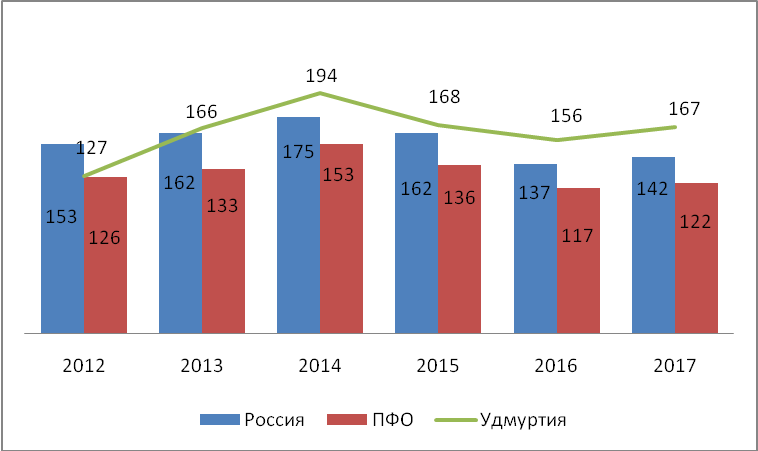 Данный показатель в расчете на 100 тысяч населения (167) выше среднероссийского (142) и среднеокружного (122). Из общего числа зарегистрированных преступлений в сфере незаконного оборота наркотиков 2103 (83,0%)  – тяжкие и особо тяжкие (АППГ – 1942, +8,3%),  1645 (64,8%) – связаны со сбытом наркотиков (АППГ – 1508, +9,1%). В числе выявленных наркопреступлений 17 связаны с организацией и содержанием наркопритонов (АППГ – 16, +6,3%), , 1 – легализация доходов, полученных преступным путем (АППГ – 1), 32 – незаконное культивирование наркотикосодержащих растений (АППГ – 8, рост в 4 раза), 4 – организация и участие в преступном сообществе (АППГ - 0). В январе-декабре 2017 года к уголовной ответственности за совершение наркопреступлений привлечено 1033 лица (АППГ – 942, +9,7%), в том числе 17 граждан иностранных государств (АППГ – 2). Среди совершивших наркопреступления более половины (51%) составляют лица в возрасте до 29 лет, бóльшая часть (67,4%) не имеет постоянного источника дохода. В числе наркопреступников – 48 несовершеннолетних, 144 женщины. Ранее совершали преступления 65,5% выявленных наркопреступников, из них 40,9% – преступления в сфере незаконного оборота наркотиков. Всего в республике 288 лиц совершили преступления в состоянии наркотического опьянения. Из общего числа лиц, совершивших преступления, 741 – наркопотребители.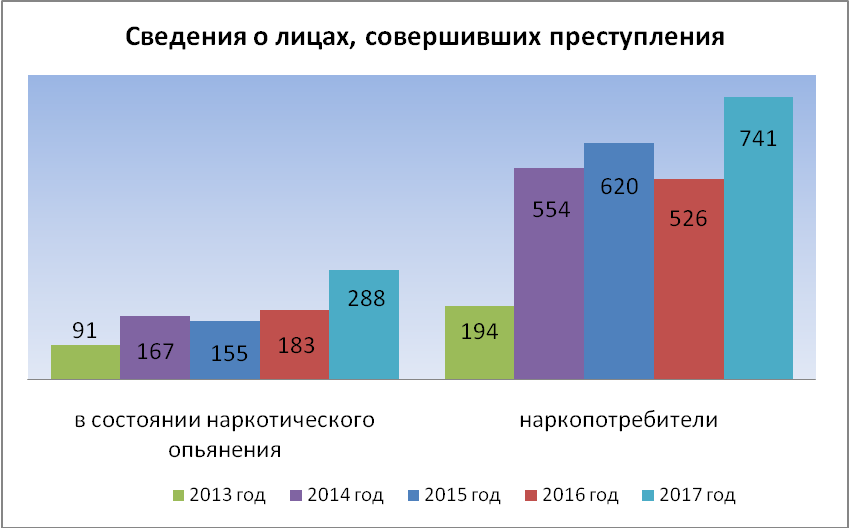 По сравнению с АППГ количество несовершеннолетних, совершивших наркопреступления, снизилось на 11,1%, число женщин выросло на 82,3%. На 40,9% выросло число наркопотребителей, совершивших преступления. Количество лиц, совершивших преступления в состоянии наркотического опьянения, выросло на 57,4%.В 2017 году во многих муниципальных образованиях республики наблюдался рост числа выявленных преступлений в сфере незаконного оборота наркотиков по сравнению с 2016 годом – в г. Сарапуле (с 89 до 175), г. Воткинске (с 96 до 165), г. Глазове (с 69 до 112), г. Можге и Можгинском районе (с 61 до 73), Сарапульском (с 8 до 15), Алнашском (с 4 до 5), Глазовском (с 3 до 4), Ярском (с 3 до 9), Шарканском (с 3 до 5), Красногорском (с 0 до 4), Камбарском (с 9 до 14). Кезском (с 5 до 17), Дебесском (с 3 до 4), Граховском (с 2 до 5), Киясовском (с 1 до 4), Малопургинском (с 11 до 17) районах. В остальных муниципальных образованиях республики количество наркопреступлений сократилось или осталось на прежнем уровне. На момент возбуждения уголовного дела изъято 80,1 кг наркотических средств, психотропных и сильнодействующих веществ, в том числе 28,0 кг синтетических наркотиков, 37,1 кг маковой соломы, 10,9 кг марихуаны, 2,3 кг гашиша, 1,2 кг героина. Количество изъятых в отчетном периоде наркотических средств и психотропных веществ в сравнении с АППГ выросло на 48,5%. Количество изъятых синтетических наркотиков, распространение которых представляет наибольшую угрозу, выросло более чем в 1,5 раза.Структура изъятых наркотических средств, психотропных и сильнодействующих веществ на территории республики в 2017 году в сравнении с 2016 годом приведена ниже.Результаты работы правоохранительных органов по противодействию наркопреступности и изъятию из незаконного оборота подконтрольных веществ сказались на стоимости некоторых наркотических средств и психотропных веществ. Несмотря на принимаемые действенные меры по перекрытию каналов поступления в республику «дизайнерских наркотиков», их востребованность в среде наркопотребителей не снижается. Как отмечалось выше, «дизайненрские наркотики» в значительной степени потеснили незаконных оборот традиционных видов наркотических средств, таких, как  марихуана и героин.В связи с введением рецептурного отпуска кодеинсодержащих препаратов практически исчезло предложение к сбыту дезоморфина. Противодействие новым видам наркотиковВ настоящее время Россия столкнулась с очередным вызовом наркомафии – так называемыми «дизайнерскими наркотиками» или новыми видами психоактивных веществ (далее – ПАВ). Это синтетические вещества, которые изготавливаются путем изменения структуры химической формулы уже известного наркотика, в результате чего получаются новые вещества. В период 2012-2014 годов на всей территории России регистрировались изъятия новых ПАВ. В Удмуртской Республике в 2012 году зафиксировано 25 фактов изъятий новых ПАВ, в 2013 – 58 фактов, в 2014 – 31. В 2015, 2016 и 2017 годах новые ПАВ на территории республики не изымались. Отсутствие таких изъятий свидетельствует о низком уровне или о полном их отсутствии на наркорынке республики. На наш взгляд, это связано с изменениями уголовного законодательства, а именно с появлением в 2015 году в Уголовном кодексе Российской Федерации ответственности за незаконный оборот новых потенциально опасных психоактивных веществ (статья 234.1 УК России). Указанная новелла снизила актуальность направления деятельности наркопреступников, связанного с разработками новых психоактивных веществ. Ранее преступники шли на дополнительные расходы, связанные с изобретением и вводом в производство новых препаратов, рассчитывая тем самым уйти от уголовной ответственности. Сейчас это потеряло смысл, поскольку за незаконный оборот новых ПАВ, как и за незаконный оборот наркотических средств, предусмотрена уголовная ответственность. Вместе с тем, следует отметить, что незаконный оборот синтетических наркотиков по-прежнему остается одним из основных факторов, оказывающих негативное влияние на наркоситуацию Удмуртской Республике.Результаты работы по противодействию незаконному обороту наркотиков в 2017 году показали, что произошел рост преступлений, совершенных с использованием сети Интернет. Как следствие, год от года растет доля изъятых синтетических наркотиков, сбыт которых осуществляется в основном посредством сети Интернет (2015 г. – 27%, 2016 г. – 34%, 2017 г. – 35%).  Как отмечено выше, основным рынком сбыта синтетических наркотиков является молодежная среда. Негативные последствия наличия в республике синтетических наркотиков ощущаются уже сейчас. В 2014 году рост числа несовершеннолетних, привлеченных к уголовной ответственности за совершение преступлений в сфере незаконного оборота наркотиков, был самым высоким (рост составил 50%). В 2015 году на территории республики правоохранительными органами задержано 76 несовершеннолетних наркопреступников, в 2016 г. - 56 чел., в 2017 – 48 чел.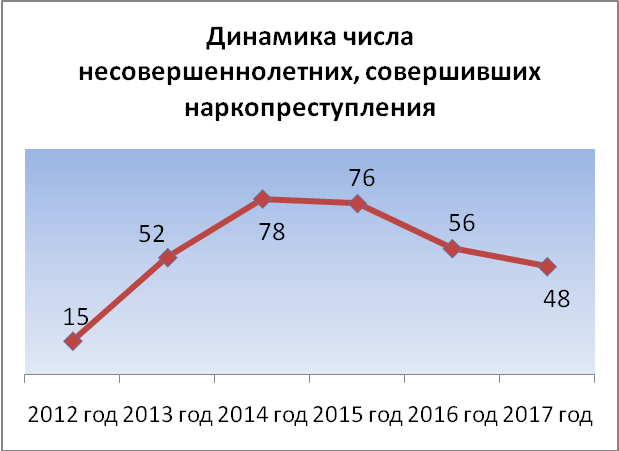 При этом предметом большинства преступлений, совершенных подростками  (87% - 2016 г., 95% - 2017 г.) стали так называемые «дизайнерские наркотики».С целью выявления сайтов (страниц сайтов), содержащих информацию о местах приобретения наркотических средств, о способах их изготовления и использования, культивирования наркосодержащих растений, сотрудниками МВД по УР осуществляется мониторинг глобальной сети Интернет. В 2017 году выявлено 327 сайтов (страниц сайтов), содержащих информацию о сбыте наркотических средств и новых видов ПАВ. Информация о данных сайтах направлена в Роскомнадзор для их включения в Единый реестр сайтов, содержащих информацию, распространение которой в Российской Федерации запрещено. 5.2. Противодействие незаконному обороту наркотиков в исправительных учреждениях Удмуртской Республики. На конец отчетного периода из 6860 лиц, находящихся в местах лишения свободы, 1703 или 24,8% (АППГ – 22,2%) отбывают наказание за совершение преступлений, связанных с незаконным оборотом наркотических средств, психотропных и сильнодействующих веществ. 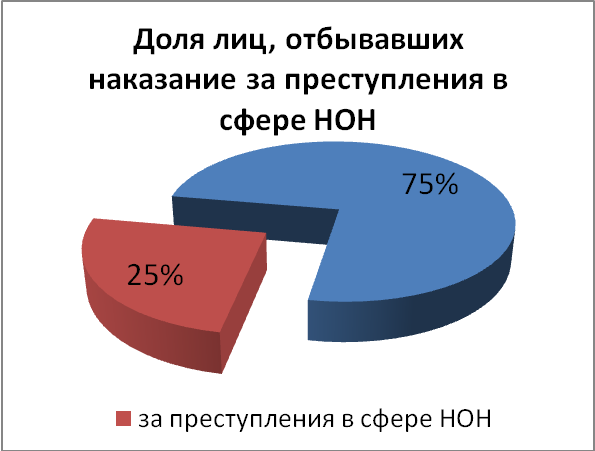 В ряде случаев осужденные осуществляют организацию поставок наркотиков на территории исправительных учреждений, а также контролируют процесс их распространения на свободе. 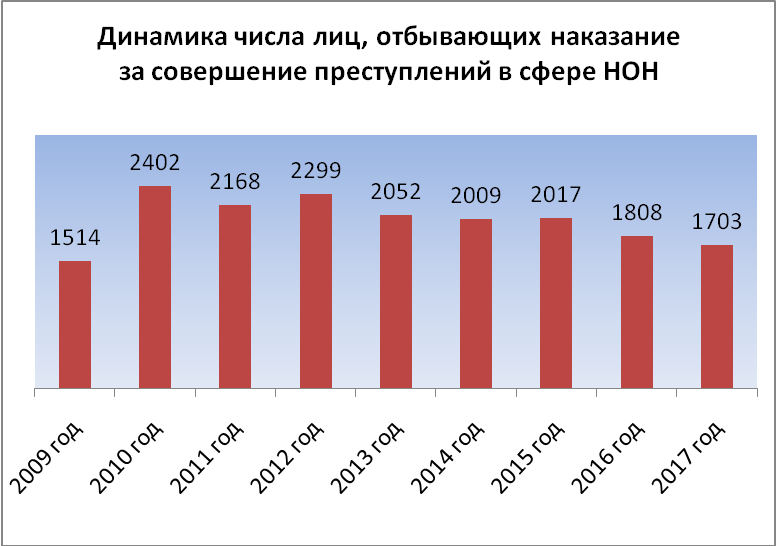 В ходе проведенного анализа можно выделить основные способы доставки наркотиков на территорию учреждений УФСИН:1. перебросы наркотиков через основное ограждение;2. «проносы» наркотиков сотрудниками (работниками), для последующей передачи (сбыта) подозреваемым, обвиняемым и осужденным;3. передача наркотиков осужденным через комнаты свиданий;4. доставка наркотиков спецконтингенту в продуктовых передачах;5. доставка наркотиков посредством почтовых отправлений (посылок, бандеролей, писем) на имя подозреваемых, обвиняемых и осужденных;6. передача через водителей транспортных средств, обеспечивающих производственно-хозяйственную деятельность учреждений.В последнее время доставку запрещенных к хранению и использованию подозреваемыми, обвиняемыми и осужденными предметов, в том числе наркотиков, осуществляют, используя беспилотные летательные аппараты «квадракоптеры». В 2017 году подобные случаи доставки наркотиков                           на территорию учреждений УФСИН не зарегистрированы. Сведения о фактах доставки наркотических средств:Анализируя данные таблицы, можно сделать вывод, что основным способом доставки наркотических средств  и психотропных веществ на территорию учреждений УФСИН являются почтовые отправления (посылки, бандероли) и продуктовые передачи, на их долю приходится 64% изъятых наркотических средств.По фактам изъятия наркотиков в 2017 году возбуждено 11 уголовных дел, из них 8  (или 72%) уголовных дел возбуждены в отношении неустановленного лица. Впоследствии 6 (или 54%) уголовных дел приостановлены в соответствии с п. 1(2) ч.1 ст. 208 УПК РФ, в связи с не установлением лица, подлежащего привлечению в качестве обвиняемого. К административной ответственности в отчетном периоде привлечен 1 гражданин.В целях перекрытия каналов поступления наркотиков на территорию учреждений УФСИН на постоянной основе проводятся следующие профилактические мероприятия:приняты меры по перекрытию наиболее уязвимых мест поступления запрещенных предметов на территорию учреждений УФСИН,  с закреплением за ними ответственных сотрудников;на контрольно-пропускных пунктах (далее - КПП) учреждений УФСИН проводятся досмотры входящих на территорию учреждений сотрудников и иных лиц;на территориях учреждений УФСИН регулярно проводятся обыскные мероприятия, направленные на обнаружение и изъятие у спецконтингента запрещенных предметов, в том числе средств мобильной связи, при помощи которых осужденные пытаются организовать и в дальнейшем координировать доставку наркотических средств;- в комнатах ожидания, в помещениях проведения длительных и краткосрочных свиданий размещается информация о лицах, которые были осуждены за организацию доставки наркотических средств на территорию учреждений УФСИН;в ходе проведения инструктивных занятий с личным составом дежурных смен и караулов в обязательном порядке доводятся задачи по предотвращению поступления средств мобильной связи и применяемых для этого осужденными ухищрениях.Структура изымаемых наркотиков:В 2017 году количество изъятых при попытке доставки на территорию учреждений УФСИН наркотических средств и психотропных веществ снизилось  на 13,7% и составило 34,96 гр. (АППГ- 40,49 гр.). 61,6 % (или 21,54 гр.) всех изъятых при попытке доставки на территорию учреждений УФСИН наркотических средств и психотропных веществ, приходится на долю ФКУ ИК-6 УФСИН. Данный факт обусловлен тем, что с 2016 года по настоящее время в ФКУ ИК-6 УФСИН на основании распоряжения ФСИН России для дальнейшего отбывания наказания направляют лиц, осужденных судами Московской области, либо являющихся жителями г. Москвы и Московской области. В 2017 году оперативными подразделениями УФСИН совместно                              с сотрудниками правоохранительных органов республики проведено 80 мероприятий, направленных на раскрытие преступлений, связанных с НОН (АППГ- 39), рост составил 105%. Кроме этого стоит отметить, что увеличилось количество преступлений, раскрытых в результате проведенных  совместных мероприятий - 40 (АППГ- 26), рост составил 53,8%.  За отчетный период в правоохранительные органы направлено – 382 инициативных сообщения (АППГ - 277), рост составил 37,9%. В результате оказано содействие в раскрытии 21 преступления, связанных с НОН (АППГ- 18). Всего оперативными подразделениями учреждений УФСИН оказано содействие правоохранительным органам в раскрытии 63 преступлений, связанных с НОН (АППГ- 55), рост составил 14,5%. Количество наркотических средств и психотропных веществ, изъятых правоохранительными органами по информации, поступившей из учреждений УФСИН, увеличилось на 59,6%, что составило 12 825,4гр. (АППГ-8036,57гр.).В 2017 году фактов совершения сотрудниками учреждений УФСИН преступлений в сфере НОН не зарегистрировано.5.3. Деятельность по контролю в сфере легального оборота наркотиков.Обеспечение надлежащего контроля в сфере легального оборота наркотических средств, психотропных и сильнодействующих веществ и их прекурсоров также входит в число направлений деятельности по предотвращению распространения наркотиков. Его цель – наведение и поддержание порядка в данной области, а также недопущение попадания контролируемых веществ в незаконный оборот.На территории Удмуртской Республики ГУП УР «Фармация» определено уполномоченной организацией по распределению наркотических средств и психотропных веществ, включенных в перечень наркотических средств, психотропных веществ и их прекурсоров, подлежащих контролю в Российской Федерации, в соответствии с планом распределения наркотических средств и психотропных веществ, утверждаемым Министерством промышленности и торговли Российской Федерации. Таким образом, единственным поставщиком и держателем квоты на наркотические средства и психотропные вещества на территории Удмуртской Республики является ГУП УР «Фармация», в её состав входит 3 аптеки, осуществляющие деятельность, связанную с оборотом наркотических средств и психотропных веществ. В 2017 году на территории Удмуртской Республики осуществляли деятельность, связанную с оборотом наркотических средств и психотропных веществ, 85 юридических лиц.В республике отсутствуют объекты, осуществляющие производство наркотических средств, психотропных веществ и их прекурсоров, сильнодействующих веществ, культивирование наркотикосодержащих растений.  На территории Удмуртской Республики имеется предприятие ОАО «Элеконд», осуществляющее переработку психотропного вещества гаммабутиролактон в вещества, не являющиеся ни наркотическими средствами, ни психотропными веществами.Порядка 223 организаций республики осуществляют деятельность, связанную с оборотом прекурсоров наркотических средств и психотропных веществ, в том числе порядка 65 юридических лиц и индивидуальных предпринимателей, осуществляющих деятельность по обороту с прекурсорами таблицы 2 списка 4 перечня наркотических средств, психотропных веществ и их прекурсоров (организации, осуществляющие медицинскую деятельность с использованием метилметакрилата).Утечек и хищений прекурсоров с предприятий и организаций, осуществляющих их оборот, в 2017 году установлено не было. 	В 2017 году сотрудниками Управления по контролю за оборотом наркотиков МВД по Удмуртской Республике  проведено 16 плановых выездных проверок, в том числе 10 проверoк в отношении юридических лиц, осуществляющих деятельность, связанную с оборотом прекурсоров таблицы III списка IV перечня наркотических средств, психотропных веществ и их прекурсоров, утвержденного Постановлением Правительства РФ  от 30 июня 1998 года № 681 (далее – перечень), 6 проверок в отношении юридических лиц, осуществляющих  деятельность, связанную с оборотом прекурсоров таблицы II списка IV перечня. 	При проведении проверок в отношении 4 юридических лиц (ФГБОУ ВО «УдГУ», БУЗ УР «Завьяловская РБ МЗ УР», БПОУ «Глазовский медтехникум», ФГБОУ ВО «ИжГТУ имени М.Т. Калашникова») выявлены правонарушения обязательных требований законодательства в сфере деятельности по обороту прекурсоров наркотических средств и психотропных веществ.В 2017 году в Управление по контролю за оборотом наркотиков МВД по Удмуртской Республике  поступило 1151 заявлений о выдаче заключений об отсутствии судимости у работников, которые должны иметь доступ к наркотическим средствам, психотропным веществам, прекурсорам и (или) культивируемым наркосодержащим растениям,  заявлений об исключении из указанных заключений, заявлений о переоформлении указанных заключений.В результате деятельности по выдаче заключений об отсутствии судимости у работников, которые должны иметь доступ к наркотическим средствам, психотропным веществам, внесенными в Список I прекурсоров и (или) культивируемых наркосодержащих растений, выдано 400 заключений на 759 лиц. Оснований для отказа в выдаче заключений вышеуказанным работникам не было. В отчетном периоде вынесено 901 постановление об исключении из заключения на 2314 работников, в связи с увольнением вследствие прекращения трудового договора между юридическим лицом и работником.В соответствии с частью 3 статьи 34 Федерального закона от 3 июля . № 305-ФЗ «О внесении изменений в отдельные законодательные акты Российской Федерации в связи с совершенствованием государственного управления в сфере контроля за оборотом наркотических средств, психотропных веществ и их прекурсоров и в сфере миграции» переоформлено 494 заключения на 5904 работника. В 2017 г. поступило 81 заявление о выдаче заключений о соответствии объектов и помещений, в которых осуществляется деятельность, связанная с оборотом наркотических средств, психотропных веществ, внесенных в Список I, прекурсоров, и (или) культивирование наркосодержащих растений, установленным требованиям к оснащению этих объектов и помещений инженерно-техническими средствами охраны, выдано  8 заключений о соответствии установленным требованиям на  22 объекта (помещений), переоформлено 98 заключений на 296 объектов (помещений).По данным информационного центра МВД по Удмуртской Республике  за  2017 год правоохранительными органами на территории Удмуртской Республики преступления по ст. 228.2 УК РФ «Нарушение правил оборота наркотических средств или психотропных веществ» не выявлялись, уголовные дела в отношении медицинских и фармацевтических работников в связи с нарушением ими установленных правил оборота наркотических средств и психотропных веществ не возбуждались. 5.4. Административная и судебная практика по делам, связанным с незаконным оборотом наркотиковСогласно данным, полученным в ходе мониторинга наркоситуации, в 2017 году на территории республики выявлено  1956 (в 2016 году - 1915; +2,1%) административных правонарушений в сфере незаконного оборота наркотиков.Наибольшее число правонарушений (67,5%) связаны с незаконным потреблением наркотиков. Из числа привлеченных к ответственности за совершение административных правонарушений в сфере НОН  - 10  граждан иностранных государств (АППГ – 8). Нарушили административное законодательство, регулирующее отношения в области легального оборота наркотиков, 6 юридических лиц (АППГ – 2).Судами Удмуртской Республики за совершение преступлений, предусмотренных ст.ст. 228 - 234 УК России, в 2017 году осуждено 1006 человек,  что на 1,8% больше, чем в АППГ (988 человек). 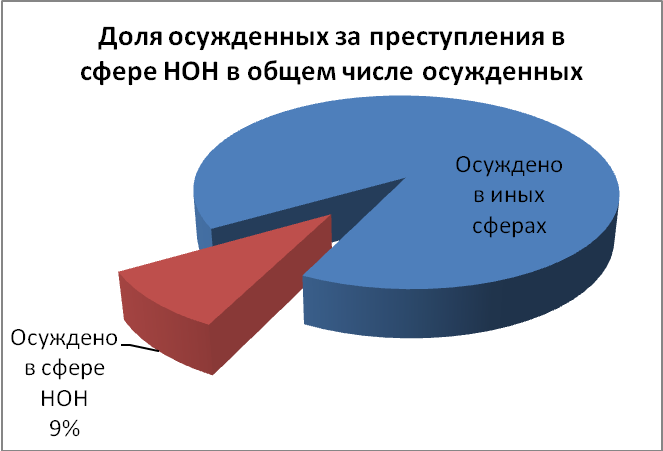 Основная часть – 76,5% (АППГ – 78,9%) - осуждена за хранение наркотиков (ст. 228 УК России), 194 человека (19,4%; АППГ - 29,1%)  осуждены за сбыт наркотиков (ст. 228.1 УК России).Кроме того, осуждено 24 лица за незаконное культивирование наркосодержащих растений, что в 3 раза больше, чем в 2016 г., 23 – за притоносодержательство (АППГ – 21), 1 человек осужден за контрабанду наркотических средств.Среди осужденных за преступления в сфере НОН 6 лиц (АППГ – 3) являются гражданами иностранных государств (4 – граждане государств-участников СНГ). Доля иностранцев в общем числе осужденных за НОН – 0,6%.Немногим менее половины осужденных (45,8%) – лица в возрасте от 18 до 29 лет. В отчетном периоде за наркопреступления осуждено 49 несовершеннолетних (АППГ – 58). В структуре осужденных доля женщин увеличилась с 8,4% в 2016 г. до 11,5% в 2017 г. К условному лишению свободы осуждено 47,7% (АППГ – 44,5%) от общего числа осужденных лиц.Как и в предыдущие периоды, назначенные за незаконный оборот наркотиков наказания не отличаются чрезмерной строгостью. Так, наиболее распространенным наказанием в 2017 году остается условное лишение свободы - наказания, не связанные с лишением свободы, выносились в  66% принятых решений (АППГ – 61%). Возможно, такая судебная лояльность к лицам, совершившим преступления в сфере НОН, связана с тем, что количество осужденных данной категории год от года возрастало (исключением стали только 2015 и 2016 г.г.). Вместе с тем, следует отметить, что в последние четыре года процент приговоров с наказаниями, не связанными с лишением свободы, снизился с 69% в 2013 году до 66% в 2017 году.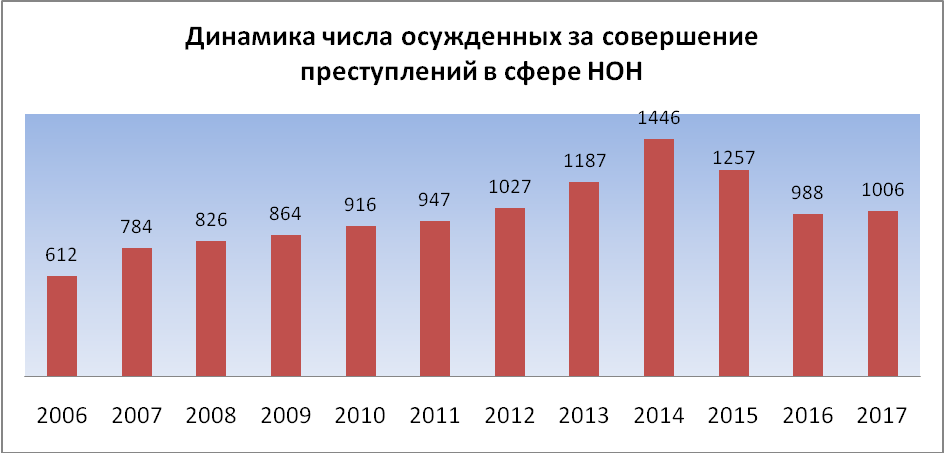 5.5. Информация о ситуации с уничтожением дикорастущих и культивируемых наркосодержащих растенийОсновная часть очагов дикорастущей конопли сосредоточена вдоль реки Кама – в Камбарском, Сарапульском, а также в Шарканском и Воткинском районах. В целях обнаружения и ликвидации незаконных посевов мака и конопли, перекрытия путей к местам произрастания дикорастущих наркосодержащих растений, а также задержания заготовителей, перевозчиков и сбытчиков наркотиков растительного происхождения  ежегодно на территории республики проводится межведомственная комплексная оперативно-профилактическая операция «Мак».Министерством сельского хозяйства и продовольствия Удмуртской Республики закреплены сотрудники в каждом районе республики, которые осуществляют взаимодействие с подразделениями МВД по УР на местах. Специалистами указанного министерства ежегодно проводится анализ и предоставляется информация о расположении площадей, на которых возможно произрастают наркосодержащие растения. Для проверки земельных угодий оперативным штабом операции задействуются силы и средства подразделений общественной безопасности МВД по УР.В 2017 году при  проведении операции  среднесуточно задействовалось  700 сотрудников органов внутренних дел. С учетом операции, проведенной в прошлом году, на маршруты вероятного передвижения наркосбытчиков выставлялось 72 поста и заслона.В результате принятых мер в ходе ОПО «Мак-2017» выявлено 174 преступления, связанных с незаконным оборотом наркотиков растительного происхождения (АППГ – 180), в том числе 29 – связанных со сбытом наркотиков, 27 – незаконное культивирование наркосодержащих растений, один наркопритон. К уголовной ответственности привлечено 147 лиц, к административной – 395.Из незаконного оборота изъято более 39 кг наркотиков растительного происхождения (АППГ – 24,5 кг), в том числе 34 кг маковой соломы, 5 кг марихуаны.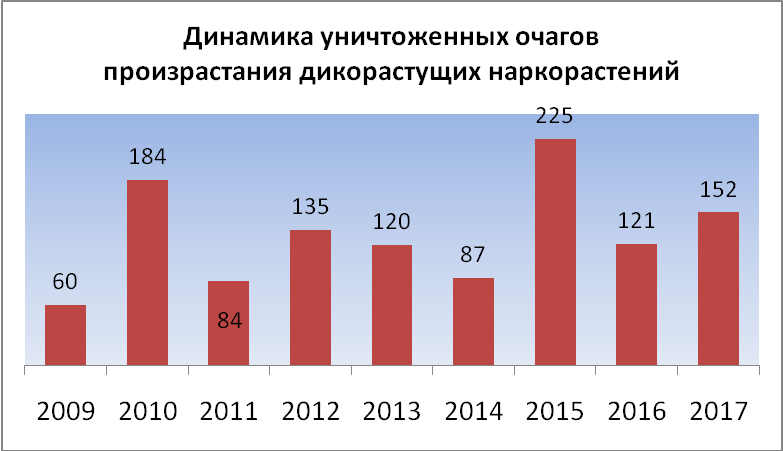 В ходе проведённых обследований частных землевладений и садоводческих товариществ участковыми уполномоченными полиции территориальных органов внутренних дел выявлено и уничтожено 152 очага дикорастущих наркокультур (АППГ - 121 очаг) на общей площади около 7,8 га.В целом в 2017 году выявлено 44 незаконных посева (АППГ – 16) на площади 528 кв.м. 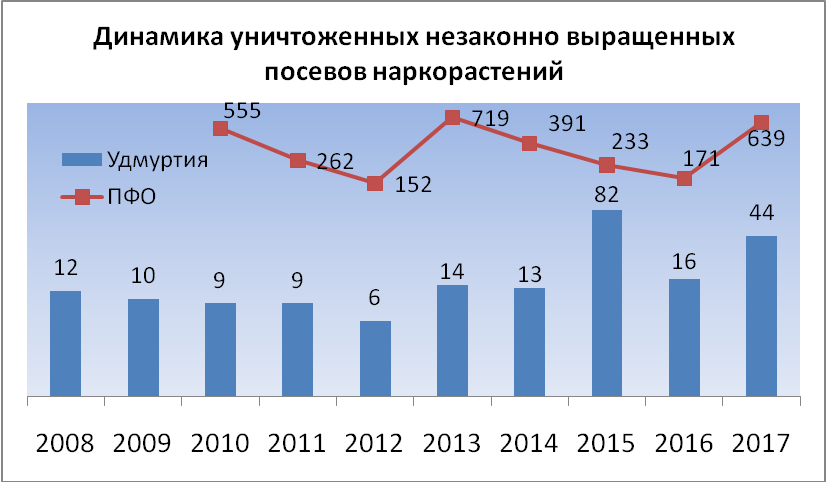 Наибольшее количество очагов дикорастущих наркосодержащих растений выявлены в Алнашском (20), Игринском (17), Якшур-Бодьинском (15), и Малопургинском (13) районах республики.Согласно сведениям, представленным Управлением Россельхознадзора по Кировской области и Удмуртской Республике,  в 2017 году выявлены очаги произрастания дикорастущей конопли на территории 7 муниципальных районов Удмуртской Республики – Завьяловский 32010 кв. м, Каракулинский - 20890 кв. м, Киясовский - 250 кв. м, Сарапульский - 12500 кв. м, Дебесский - 10000 кв. м, Увинский - 10000 кв. м, Шарканский - 15000 кв. м. Общая площадь зарастания дикорастущей коноплей составила 100 тыс. 650 кв. м. Очаги произрастания дикорастущей конопли выявлены на территории животноводческих ферм.  На пашне очагов произрастания дикорастущей конопли не выявлено.Ликвидировано очагов произрастания на площади 98 тыс. 650 кв. м в 7 муниципальных районах: Завьяловский - 30010 кв. м, Каракулинский - 20890 кв. м, Киясовский - 250 кв. м, Сарапульский - 12500 кв. м, Дебесский - 10000 кв. м, Увинский - 10000 кв. м, Шарканский - 15000 кв. м. Ликвидация очагов произведена химическим и  механическим способами.  Механическим способом конопля уничтожена на площади 68 тыс. 640 кв. м путем проведения вспашки, скашивания растений с последующим сжиганием сухих растений.Химическим способом заросли конопли уничтожены на площади 30 тыс. 10 кв. м с применением гербицидов. Актуальность противодействия культивированию наркосодержащих растений и распространению наркотиков растительного происхождения обусловлена опасностью вовлечения сельчан в наркооборот. В условиях зачастую неудовлетворительного уровня жизни ряда сельских жителей продажа маковой соломы и конопли становится для них привлекательным, хотя и осознанно противоправным источником дохода. 5.6. Государственный надзор за целевым использованием земельВ соответствии с Положением об Управлении Федеральной службы по ветеринарному и фитосанитарному надзору управление на землях сельскохозяйственного назначения и земельных участках сельскохозяйственного использования в составе земель поселений осуществляет контроль за соблюдением:выполнения мероприятий по сохранению и воспроизводству плодородия земель сельскохозяйственного назначения, включая мелиорированные земли;выполнения требований по предотвращению самовольного снятия, перемещения и уничтожения плодородного слоя почвы, а также порчи земель в результате нарушения правил обращения с пестицидами, агрохимикатами или иными опасными для здоровья людей и окружающей среды веществами и отходами производства и потребления;выполнения иных требований земельного законодательства по вопросам использования и охраны земель в пределах установленной сферы деятельности.При реализации полномочий в области государственного земельного контроля принимаются дополнительные меры по выявлению и уничтожению дикорастущих наркосодержащих растений на землях сельскохозяйственного назначения и земельных участках сельскохозяйственного использования в составе земель поселений. Правоохранительные органы республики информируются обо всех установленных фактах незаконного возделывания на землях сельскохозяйственного назначения и земельных участках сельскохозяйственного использования в составе земель поселений наркосодержащих растений или зарастания указанных земель и участков такими растениями. Управлением Россельхознадзора по Кировской области и Удмуртской Республике при проведении контрольно-надзорных мероприятий в отношении юридических и физических лиц в соответствии с возложенными полномочиями в области государственного земельного надзора во взаимодействии с правоохранительными органами, территориальными органами исполнительной власти, органами местного самоуправления осуществляется комплекс мероприятий, направленных на выявление и уничтожение дикорастущих наркосодержащих растений, а также на выявление и пресечение фактов их незаконного культивирования. 5.7. Анализ причин и условий, оказывающих влияние на ситуацию в сфере незаконного оборота наркотиковОдним из основных факторов, оказывающих негативное влияние на развитие наркоситуации в Удмуртской Республике в 2017 году, продолжает оставаться рост в структуре наркорынка доли синтетических наркотических средств.Анализ ситуации показывает, что основной причиной, способствующей распространению в республике синтетических наркотиков, продолжает оставаться возможность организации сбыта данных веществ посредством сети Интернет. Интернет-сайты, предлагающие наркотики к реализации (Интернет-магазины), пользуются услугами хостинга у зарубежных провайдеров, непосредственное общение с покупателем осуществляется с использованием таких Интернет-сервисов, как ICQ и Skype, что крайне затрудняет установление лиц, осуществляющих незаконный оборот наркотических средств.Согласно проведенного анализа структуры наркопотребления в республике в 2017 году синтетические наркотики занимают одно из лидирующих мест по популярности в среде наркопотребителей. Растет  количество изъятых синтетических наркотиков и фактов их изъятия.  В 2017 году в структуре изъятых наркотических средств, психотропных и сильнодействующих веществ доля синтетических наркотиков составила 35%. В 2016 указанная доля составляла  34%, в 2015 году  - 27%, в 2014 г. - 74%, в 2013 году  – 5,4%, в 2012 году – 1,8%, в 2011 году – 2,1%, в 2010 году – 1,6%. Из 833 фактов изъятия наркотических средств, по которым в 2017 году возбуждены уголовные дела, в 593 случаях или 71,2% изымались синтетические наркотики.Доля фактов изъятий синтетических наркотиков в общем количестве изъятий, осуществленных правоохранительными органами республики, увеличилась с 21,9% в 2010 году до 71,2% в 2017 году (в 2016 г. - 47,9%, 2015 году - 60,9% , 2014 году – 63,4%, в 2013 году – 39,7%).Увеличение на наркорынке доли синтетических наркотиков отражается и на характеристике лиц, причастных к незаконному обороту наркотиков. Так, из 1033 человек, задержанных за совершение наркопреступлений, 474 - лица в возрасте от 18 до 29 лет, 48 - несовершеннолетние.Таким образом, несовершеннолетние и молодежь составляют 51% от общего количества всех задержанных за наркопреступления. Прежде всего, это связано с активным распространением синтетических наркотиков с использованием средств вычислительной техники и средств связи с выходом в сеть Интернет, применением в преступной деятельности программ-мессенджеров - Viber, ICQ, Telegram и других.Определенное влияние на обстановку в сфере незаконного оборота наркотиков в 2017 году оказывали организованные преступные группы в традиционном понимании данного понятия. Вместе с тем, наркоформирования инициативой не владеют. Их активность в сфере незаконного оборота наркотиков сведена к минимуму. В связи с постоянным давлением со стороны правоохранительных органов, примерно с 2008 года отсутствует четкая, взаимосвязанная иерархическая структура организованной преступности, в том числе в сфере незаконного оборота наркотиков.Наличие на территории Удмуртской Республики учреждений исполнительной системы также влияет на наркоситуацию. В настоящее время в Удмуртии расположено 14 учреждений УФСИН России по Удмуртской Республике исполняющих наказание в виде лишения свободы, из них 3 учреждения предназначены для содержания лиц, находящихся под стражей. Указанные учреждения расположены на территориях города Ижевска (4 учреждения), Сарапула (2), Глазова (1), Завьяловского (4), Можгинского (2) и Увинского (1) районов республики.На территории Удмуртской Республики расположено 11 федеральных казенных учреждений (далее - ФКУ) исполняющих наказание в виде лишения свободы: две колонии общего режима (ФКУ ИК-3, ФКУ ИК-6); три колонии строгого режима (ФКУ ИК-1, ФКУ ИК-5, ФКУ ИК-8); одна колония особого режима (ФКУ ИК-7); одна женская колония (ФКУ ИК-12); одна воспитательная колония для несовершеннолетних (ФКУ Ижевская ВК); одно лечебно-исправительное учреждение, предназначенное для содержания и амбулаторного лечения осужденных, больных туберкулезом (ФКУ ЛИУ-4); две колонии-поселения (ФКУ КП-10, ФКУ КП-11), а также 3 учреждения для содержания лиц, находящихся под стражей (ФКУ СИЗО-1, ФКУ СИЗО-2, ФКУ СИЗО-3).На конец отчетного периода из 6860 лиц, находящихся в местах лишения свободы, 1703 или 24,8% (АППГ – 22,2%) отбывают наказание за совершение преступлений, связанных с незаконным оборотом наркотических средств, психотропных и сильнодействующих веществ. В ряде случаев осужденные осуществляют организацию поставок наркотиков на территории исправительных учреждений, а также контролируют процесс их распространения на свободе. Количество осужденных лиц, совершивших преступления в сфере НОН, год от года возрастает – с 2009 года их количество выросло на 19,4%. Климатические условия, способствующие произрастанию наркосодержащих растений, в том числе дикорастущей конопли, также относятся к числу факторов, осложняющих наркоситуацию на территории Удмуртской Республики.6. Оценка реализации государственных программ субъектов Российской Федерации, в рамках которых реализуются антинаркотические мероприятия Реализация антинаркотических мероприятий в 2017 году осуществлялась в рамках Государственной Программы Удмуртской Республики «Противодействие незаконному обороту наркотиков в Удмуртской Республике», утвержденной постановлением Правительства Удмуртской Республики от 30 марта 2016 года №116  (далее – Программа).Ответственный исполнитель Программы:   Министерство здравоохранения Удмуртской Республики. Объём финансирования в 2017 году за счет средств бюджета субъекта Российской Федерации составляет 15132,70 тыс. рублей. Суммарные кассовые расходы в 2017 году участников Программы  составляют 11707,34 тыс. рублей. Освоение составило 80 % от годовых бюджетных назначений. Программа включает 4 подпрограммы:- «Межведомственное взаимодействие по противодействию незаконному обороту наркотиков»;- «Меры совершенствования оказания помощи наркозависимым»;- «Профилактика злоупотребления наркотическими средствами»;- «Комплексная реабилитация и ресоциализация лиц, потребляющих наркотические средства и психотропные вещества».В рамках подпрограммы «Межведомственное взаимодействие по противодействию незаконному обороту наркотиков» в течение отчетного года,   с целью оказания практической и методической помощи органам местного самоуправления  и антинаркотическим комиссиям,  осуществлено 15  выездов в муниципальные образования в Удмуртской Республике  (участие в заседаниях муниципальных антинаркотических комиссий, семинар-совещаниях, «круглых столах», проведение информационно-пропагандистских мероприятий).Организована работа по проведению мониторинга наркоситуации в Удмуртской Республике. Проведен ежегодный семинар-совещание для секретарей антинаркотических комиссий  муниципальных образований в Удмуртской Республике. В рамках «Плана совместных мероприятий по профилактике наркотизма, реабилитации и ресоциализации наркопотребителей в Удмуртской Республике на 2017 год» всеми субъектами профилактики республики организованы и проведены адресные профилактические и информационно-пропагандистские мероприятия для всех категорий населения – акции, фестивали, конкурсы, семинары, конференции, кинолектории, реализованы инновационные антинаркотические проекты. В рамках подпрограммы «Меры совершенствования оказания помощи потребителям наркотических средств и психотропных веществ»  в целях осуществления медицинского контроля качества ремиссии в ходе динамического наблюдения и лечения наркозависимых, своевременного выявления лиц, допускающих незаконное потребление наркотических средств и психотропных веществ, приобретены диагностические реагенты и химические реактивы для химико-токсикологических исследований. Проведены мероприятия по обеспечению технического и сервисного обслуживания диагностического оборудования химико-токсикологической лаборатории республиканского наркологического диспансера  в соответствии с требованиями Федерального закона от 26.06.2008 №102-ФЗ  «Об обеспечении единства измерений». Продолжено  оснащение наркологической службы Удмуртской Республики анализаторами для проведения процедуры медицинского освидетельствования на состояние опьянения, в том числе,  для проведения профилактического медицинского осмотра учащихся образовательных учреждений Удмуртской Республики с целью раннего выявления немедицинского потребления наркотиков. В течение года осуществлялся ремонт и сервисное обслуживание лабораторного оборудования БСМЭ,  оснащение лабораторными расходными и прочими материалами, в том числе, диагностикумами.В рамках реализации подпрограммы «Профилактика злоупотребления наркотическими средствами»  Программы  проведены мероприятия,  направленные на  создание комплексной системы профилактики немедицинского потребления наркотиков с приоритетом мероприятий первичной профилактики.Организовано проведение социологического исследования в соответствии с «Методикой и порядком осуществления мониторинга, а также критериев оценки развития наркоситуации в Российской Федерации и ее субъектах». 	Проведены мероприятия по  повышению квалификации и обучению специалистов,  курирующих вопросы профилактики злоупотребления психоактивными веществами  в образовательных организациях Удмуртской Республики.    За 2017  год  573 медицинских работника прошли обучение  по вопросам профилактики наркомании,  выявления потребителей наркотических средств,  психотропных веществ на ранней стадии. Министерством по физической культуре, спорту и молодежной политике Удмуртской Республике организовано проведение Всероссийского семинара  специалистов служб экстренной психологической помощи подросткам и молодежи  «Школа РАТЭП».  Вопросам заочного консультирования по проблемам наркомании обучено 70 специалистов.  Организовано проведение республиканских семинаров по вопросам профилактики наркомании в подростково-молодежной среде для заместителей директоров по учебно-воспитательной работе образовательных организаций, руководителей и специалистов муниципальных учреждений, подведомственных органам по делам молодёжи. Также Минспортом УР организовано проведение  курсов  повышения квалификации «Организация эффективной деятельности руководителей и специалистов учреждений, ведущих работу с детьми и молодёжью, по первичной профилактике всех видов зависимостей и пропаганде здорового образа жизни».В рамках подготовки к мероприятиям по раннему выявлению немедицинского потребления наркотиков среди учащихся, включающего социально-психологическое тестирование и профилактический медицинский осмотр,   прошли подготовку по вопросам профилактики наркомании более 200 специалистов образовательных  и медицинских организаций. Одним из показателей эффективности реализации мероприятий  Программы является  охват  детей и молодежи профилактическими мероприятиями  антинаркотической направленности.  В результате реализации  подпрограммы «Профилактика злоупотребления наркотическими средствами»  Программы к концу 2017 года 25,3%  процентов  от общей численности детей и молодежи  было включено в  профилактические  мероприятия  антинаркотической направленности.Во взаимодействии с Учебным центром профсоюзов Удмуртской Республики организовано проведение профилактических  информационных мероприятий  антинаркотической направленности  для   молодежных активов  крупных промышленных предприятий города Ижевска – ОАО «Ижсталь», АО «Ижевский мотозавод «Аксион-холдинг», АО «Ижевский механический завод».  Специалистами Минздрава Удмуртской Республики совместно со специалистами Министерства по физической культуре, спорту и молодежной политике УР, Министерства образования и науки УР проведены комплексные профилактические мероприятия в   летних оздоровительных лагерях  «Елочка», «Энергетик», «Лесная сказка», «Дзержинец», в том числе  в рамках профильной оздоровительной  лагерной  смены для детей «группы риска».  Министерством образования и науки Удмуртской Республики организовано проведение V Республиканского фестиваля–конкурса  социальных театров «Равный - равному», V Республиканского конкурса детско-юношеской журналистики «Актуально.udm» для обучающихся образовательных организаций Удмуртской Республики,  Республиканского слёта-конкурса для активистов волонтёрских общественных объединений Удмуртской Республики, действующих в сфере пропаганды здорового образа жизни и профилактики употребления психоактивных веществ. В отчетном периоде  Минспортом УР организовано проведение слёта молодёжных объединений правопорядка Удмуртской Республики. В рамках слета состоялся запуск республиканского проекта «Медиапатруль», направленного на формирование медиакомпетентности молодёжи.  Продолжена реализация межведомственного профилактического проекта «Академия волонтеров». В мероприятиях проекта  в 2017 году приняли участие порядка 230 волонтеров из 20 муниципальных образований Удмуртской Республики.  В целях  вовлечения подростков, находящихся в трудной жизненной ситуации, в мероприятия, направленные на профилактику употребления наркотиков, формирование здорового образа жизни Минспортом УР организовано две профильные смены оборонно-спортивного лагеря «Призывник» для 160 подростков, а также массовых профилактических антинаркотических акций в рамках республиканского «Профилактического календаря». С целью формирования установок на позитивные формы жизнедеятельности, альтернативные наркотизации, впервые в Удмуртии проведен межрегиональный фестиваль по брейк-дансу «Страна талантов» под девизом «Наш выбор – здоровье, успех, жизнь!». В фестивале приняли участие  подростково-молодежные  танцевальные команды из Ижевска, Казани, Екатеринбурга, Нефтекамска, Глазова и других городов России. В рамках перечня мероприятий Программы Минздравом Удмуртии организовано проведение  ежегодного  конкурса на лучший антинаркотический проект среди организаций различной формы собственности.     В отчетном году в конкурсе приняли участие 17 автономных и бюджетных организаций Министерства культуры УР, Министерства образования и науки УР, Минспорта УР, Минсоцполитики УР.  Антинаркотические  проекты  реализованы в городах Ижевск, Глазов, а также Глазовском, Балезинском, Граховском,  Каракулинском,  Кизнерском, Ярском районах Удмуртской Республики. В результате реализации социальных проектов антинаркотической направленности, комплексными профилактическими мероприятиями охвачено более 14 000 подростков и молодежи.По инициативе МВД по УР в республике продолжена реализация межведомственных профилактического проекта «Родительский всеобуч. Школа компетентности», направленного на повышение уровня информированности родителей по вопросам профилактики наркомании среди подростков и молодежи.В 2017 году Министерством образования и науки УР  организовано проведение в образовательных организациях республики более 2000 информационно-просветительских мероприятий по профилактике употребления наркотических средств и психотропных веществ.Проведены  мероприятия  по раннему  выявлению  незаконного потребления наркотических средств и психотропных веществ,  которые включали в себя социально-психологическое тестирование и  профилактические медицинские осмотры обучающихся в общеобразовательных организациях и профессиональных образовательных организациях. Информационными мероприятиями  профилактической направленности охвачено более 20 тысяч родителей (иных законных представителей).    В целях повышения эффективности информационного сопровождения деятельности по профилактике наркомании, повышения уровня информированности населения и формирование нетерпимого отношения к потреблению наркотиков в рамках  реализации Концепции информационного сопровождения деятельности по профилактике наркомании в Удмуртской Республике  Агентством печати и массовых коммуникаций Удмуртской Республики организовано проведение ежегодного республиканского конкурса "Удмуртия против наркотиков" на лучшее освещение в средствах массовой информации темы профилактики наркомании. Подготовлены и опубликованы материалы антинаркотического содержания в республиканских печатных изданиях. Министерством образования и науки УР  организовано проведение  II Республиканского конкурса  плакатов «Твоё время» среди обучающихся образовательных организаций Удмуртской Республики «Здоровый образ жизни и профилактика употребления психоактивных веществ», VII Республиканского конкурса  детской и молодёжной непрофессиональной социальной рекламы «Измени мир к лучшему» для обучающихся образовательных организаций Удмуртской Республики.  Минспортом  УР организовано размещение рекламы антинаркотического содержания в  салонах городских общественных транспортных средств. Министерством культуры и туризма Удмуртской Республики в АУК УР «Государственный русский драматический театр Удмуртии» поставлен   спектакль антинаркотической направленности «Ассакамури». В просмотре спектакля в 2017 году приняли участие 885 молодых зрителей.   С целью обобщения и распространения опыта  антинаркотической работы среди муниципальных образований в Удмуртской Республики в 2017 году проведен ежегодный Республиканский конкурс на лучшую организацию антинаркотической работы среди администраций муниципальных образований в Удмуртской Республике.  В Конкурсе приняли участие администрации 24 муниципальных образований Удмуртской Республики.      В результате реализации ведомствами перечня основных мероприятий подпрограммы «Профилактика злоупотребления наркотическими средствами» выполнены основные целевые показатели:в течение 2017 года более 70 тысяч детей, подростков и молодежи были вовлечены в профилактические мероприятия.  Доля детей и молодежи в возрасте от 14 до 30 лет, вовлеченных в профилактические мероприятия антинаркотической направленности, составила  25,3%  в общей численности указанной категории (при плановом показателе 22%);прошли  подготовку по вопросам профилактики наркомании и формирования здорового образа жизни  1708   специалистов заинтересованных ведомств (при плановом показателе 1700);в 430 образовательных организациях общего, среднего профессионального и высшего образования реализуются  профилактические программы.  Доля образовательных организаций, реализующих программы общего и профессионального образования, в которых действуют программы по профилактике наркомании и формированию здорового образа жизни составила  67%   (при плановом показателе 55%.);количество родителей, охваченных программами родительского всеобуча антинаркотической направленности, из общего количества родителей обучающихся в образовательных организациях основного общего образования составило 13%  (при плановом показателе 13%).В рамках подпрограммы «Комплексная реабилитация и ресоциализация лиц, потребляющих наркотические средства и  психотропные вещества» Программы  проведены  мероприятия, направленные на  формирование регионального сегмента Национальной системы комплексной реабилитации и ресоциализации потребителей наркотических средств и психотропных веществ,  реализацию мероприятий по  развитию медицинской реабилитации   потребителей наркотических средств и психотропных веществ   как составляющей комплексной реабилитации, оказанию услуг по социальной реабилитации и ресоциализации потребителей наркотических средств, психотропных веществ с предоставлением сертификата на оплату услуг по социальной реабилитации и ресоциализации лиц, потребляющих наркотические средства и психотропные вещества, на территории Удмуртской Республики.Для осуществления реабилитационных мероприятий в наркологических  отделениях  республики  в соответствии с нормативными требованиями, в целях достижения длительной ремиссии, закуплен  и введен в эксплуатацию реабилитационный комплекс  биологической обратной связи «БОС». Для   методического обеспечения  мотивационной работы по пропаганде программ комплексной реабилитации  подготовлен видеоролик. Министерство социальной политики и труда Удмуртской Республики продолжило  проведение мероприятий  по созданию  республиканского реестра реабилитационных центров,  предоставляющих услуги по социальной реабилитации и ресоциализации потребителей наркотических средств.   Ход  выполнения мероприятий, характеризующих  эффективность реализации мер  по комплексной  реабилитации  и ресоциализации находит отражение в исполнении  индикаторных показателей:Число больных наркоманией, находящихся в ремиссии от 1 года до 2 лет, составил 12,0 на 100 больных среднегодового контингента (при плановом показателе 11,9);Наряду с этим, показателя «увеличение доли лиц, охваченных постреабилитационным социальным  патронатом из числа потребителей наркотических средств и психотропных веществ, включенных в программы комплексной реабилитации и ресоциализации, до 40  процентов» достичь не удалось. Данная ситуация  связана с отсутствием  в течение 2017 года   граждан – потребителей наркотических средств, психотропных веществ, завершивших программы социальной реабилитации с использованием  сертификата на оплату  услуг по социальной реабилитации и ресоциализации лиц, потребляющих  наркотические средства и психотропные вещества. Основные итоги реализации  Программы за 2017 год:Одними из основных индикаторов  Программы, являются  показатели распространенности  немедицинского потребления наркотиков по данным социологических исследований, а также число больных наркоманией, находящихся в длительной ремиссии. В   соответствии с  Методикой  и порядком  осуществления мониторинга, а также критериями  оценки развития наркоситуации в Российской Федерации и ее субъектах   проведены ежегодные социологические исследования. Доля лиц, употребляющих наркотики по результатам социологических исследований  в Удмуртской Республике составила 3,5 %  (при плановом показателе на 2017 год -  6,0%).     Число больных наркоманией, находящихся в длительной (свыше 2-х лет) ремиссии составило 11,0  на 100 больных наркоманией среднегодового контингента (при плановом показателе 8,3%).Таким образом, программно-целевой метод доказал свою эффективность  в решении задач, определенных Стратегией государственной антинаркотической политики  Российской Федерации до 2020 года.Учитывая сохраняющуюся актуальность проблемы наркомании и наркопреступности,  необходима дальнейшая разработка и  реализация  комплексных и сбалансированных мер, направленных как на предупреждение спроса, так и на противодействие предложению наркотиков, устранение причин и условий, способствующих распространению немедицинского потребления наркотиков и других психоактивных веществ.7. Оценка состояния наркоситуации в Удмуртской Республике (по муниципальным образованиям) в соответствии с Критериями оценки развития наркоситуацииОценка состояния наркоситуации в Удмуртской Республике и в её муниципальных образованиях осуществлялась в соответствии с методикой, предложенной Государственным антинаркотическим комитетом (далее – Методика ГАК). Согласно указанной методике, оценка развития наркоситуации в субъекте Российской Федерации (по муниципальным образованиям и в целом) осуществляется по 5 критериям: Удовлетворительное, Напряжённое, Тяжёлое, Предкризисное, Кризисное. Согласно проведенных расчетов показателей оценки наркоситуации в Удмуртской Республике и её муниципальных образованиях, оценку «Удовлетворительно» получили такие показатели наркоситуации как, «Первичная заболеваемость наркоманией» и «Смертность, связанная с острым отравлением наркотиками, по данным судебно-медицинской экспертизы».Состояние наркоситуации оценивается как «Напряжённое» по следующим показателям:- Вовлеченность наркопотребителей в незаконный оборот наркотиков;- Удельный вес лиц, осужденных за совершение наркопреступлений, в общем числе осужденных лиц;- Оценочная распространенность употребления наркотиков;- Общая заболеваемость наркоманией и обращаемость лиц, употребляющих наркотики с вредными последствиями.Состояние наркоситуации оценивается как «Тяжелое» по показателям:- Криминогенность наркомании;- Удельный вес молодёжи в общем числе лиц, осужденных за совершение наркопреступлений.Оценку наркоситуации «Предкризисное» получил показатель оценки наркоситуации «Удельный вес наркопреступлений в общем количестве зарегистрированных преступных деяний».Оценку наркоситуации «Кризисное» получил показатель оценки наркоситуации «Первичная обращаемость лиц, употребляющих наркотики с вредными последствиями», что связано с недостаточным количеством лиц, поставленных в органах здравоохранения на профилактических учет в связи с употреблением наркотиков.Из четырех параметров оценки наркоситуации в республике параметры «Масштабы незаконного оборота наркотиков» и «Обращаемость за наркологической медицинской помощью» получили оценку «Тяжелое», параметр «Масштабы немедицинского потребления наркотиков» получил оценку «Напряжённое». Удовлетворительную оценку получил параметр «Смертность от употребления наркотиков».В целом наркоситуация в республике, оцениваемая как среднеарифметическое значение по каждому критерию состояния наркоситуации по 4 параметрам оценки наркоситуации, соответствует критерию «Напряжённое состояние наркоситуации». Таблица с указанием значений показателей и параметров наркоситуации в Удмуртской Республике приведена в Приложении №51.В целях оценки наркоситуации не только в республике в целом, но и в каждом из её муниципальных образований, проведен расчёт показателей наркоситуации в городах и районах Удмуртской Республики. Расчёт производился по методике, аналогичной расчёту показателей наркоситуации в республике, за исключением параметра «Смертность от употребления наркотиков», который согласно Методике ГАК рассчитывается только для субъекта Российской Федерации в целом.Как и в 2016 году наркоситуация в г. Ижевске оценивается как тяжелая (см. Приложение №52). Это связано с кризисным состоянием показателей «Удельный вес наркопреступлений в общем количестве зарегистрированных преступных деяний» и «Удельный вес лиц, осужденных за совершение наркопреступлений, в общем числе осужденных лиц», предкризисным состоянием показателей «Удельный вес молодежи в общем числе лиц, осужденных за совершение наркопреступлений» и «Общая заболеваемость наркоманией и обращаемость лиц, употребляющих наркотики с вредными последствиями» и в целом предкризисным состоянием параметра «Масштабы незаконного оборота наркотиков», что явилось следствием результативности работы правоохранительных органов республики по выявлению и пресечению наркопреступлений.Оценка наркоситуации в г. Воткинске не изменилась и характеризуется как напряженная (см. Приложение №53).Оценка наркоситуации в г. Сарапуле (см. Приложение №54) и г. Глазове (см. Приложение №54) по сравнению с 2016 годом изменилась с состояния «Напряженная» до «Тяжелая». В основном данное изменение произошло благодаря активизации работы правоохранительных органов по выявлению и пресечению преступлений в сфере незаконного оборота наркотических средств, что привело к увеличению удельного веса наркопреступлений в общем количестве зарегистрированных преступных и как следствие к изменению оценки соответствующего показателя наркоситуации с состояния «Тяжелое» до «Предкризисное».Согласно проведенному анализу во всех районах Удмуртской Республики состояние наркоситуации получило оценку «Напряженное». В 2017 году в районах республики наркоситуация оценивалась также.В Алнашском, Балезинском, Вавожском, Воткинском, Граховском,  Каракулинском, Кезском, Кизнерском, Селтинском и Юкаменском районах состояние наркоситуации можно оценить как пограничное между напряженным и удовлетворительным. В основном в указанных районах состояние наркоситуации оценено как напряженное по причине неудовлетворительного значения показателя «Первичная обращаемость лиц, употребляющих наркотики с вредными последствиями». Согласно Методике ГАК кризисная оценка данному показателю ставится в случае недостаточного числа лиц с впервые в жизни установленным диагнозом «употребление наркотиков с вредными последствиями». В связи с этим, в указанных районах наркоситуация была бы оценена как удовлетворительная, если бы в указанных районах в 2017 году впервые в жизни установлен диагноз употребление наркотиков с вредными последствиями бóльшему числу лиц.В целях наглядного отображения и визуального представления полученных оценок наркоситуации её критерии по муниципальным образованиям нанесены на карту Удмуртской Республики (см. Приложение № 83). Аналогичным образом выполнено визуальное представление оценок наркотической ситуации в муниципальных образованиях по параметрам «Масштабы незаконного оборота наркотиков» и «Обращаемость за наркологической помощью» (см. Приложения № 81 и № 82).Таким образом, в 2017 году наркоситуация в Удмуртской Республике характеризовалась усилением давления правоохранительных органов на наркосистему, ростом первичной заболеваемости наркоманией (вместе с тем оценка данного показателя остается удовлетворительной) и снижением первичной обращаемости лиц, употребляющих наркотики с вредными последствиями (данный показатель оценивается на кризисном уровне).Несмотря на острый характер отдельных показателей наркоситуации в отдельных муниципальных образованиях, в целом по республике наркоситуация стабильная, города и районы с критической наркоситуацией отсутствуют.8. Краткосрочное прогнозирование дальнейшего развития наркоситуацииВведенная в действие система мониторинга наркотической ситуации способствует совершенствованию комплексной системы противодействия наркоугрозе. Итоги мониторинга служат основой для принятия основополагающих управленческих решений в сфере реализации государственной антинаркотической политики и организации противодействия наркоугрозе на республиканском и местном уровнях.Как показывают результаты мониторинга, в республике наркотическая обстановка в целом складывается под контролем органов государственной власти и правоохранительных органов. Совместными усилиями удается сохранить ее стабильность, отмечаются также некоторые признаки оздоровления.Экономико-географическое положение республики с учетом отдаленности от государственной границы и центрального региона уменьшает потенциал республики как транзитной зоны и перевалочной базы для транспортировки наркотиков, что существенно снижает внешнее наркодавление на республику. Вместе с тем, развитые торгово-экономические и социально-культурные связи с соседними субъектами обуславливают интенсификацию транспортных потоков. Это требует обеспечения их контроля с целью предотвращения и пресечения преступлений, связанных с перевозкой наркотиков и организацией новых каналов их поставок.Наркологическая ситуация в Удмуртской Республике характеризуется продолжающимся ростом числа лиц, состоящих на учете. В первую очередь, специалисты связывают данный факт с активизацией выявления наркопотребителей на ранней стадии, улучшением профилактической работы и совершенствованием системы постановки на учет. Это также следствие активизации деятельности правоохранительных органов по выявлению потребителей наркотиков, в том числе в рамках административной практики и реализации Федерального закона от 25 ноября 2013 г. №313-ФЗ. На краткосрочную перспективу прогнозируется дальнейшее увеличение наркопотребителей, поставленных на учет в БУЗ УР «РНД МЗ УР» – прежде всего, на профилактический.Согласно Методике ГАК смертность от употребления наркотиков в республике находится на удовлетворительном уровне. При этом, однако, необходимо учитывать, что случаи смерти, когда злоупотребление наркотиками было фоновым заболеванием, учету не подлежат. Также следует отметить тот факт, что существующая система учета не готова к выявлению лиц, погибших в результате употребления новых видов наркотиков.Общее число зарегистрированных наркопреступлений, в том числе тяжких и особо тяжких, как и количество изъятых подконтрольных веществ, останется на уровне 2017 года, либо возможен рост на уровне 10%. Не исключены процессы налаживания новых каналов поступления героина в республику и факты его изъятия из незаконного оборота правоохранительными органами в оптовых партиях.Принимая во внимание ситуацию, складывающуюся в последние годы с контрабандой на территорию Российской Федерации синтетических наркотиков из Юго-Восточной Азии и отдельных европейских государств, обстановка в Удмуртской Республике в сфере оборота синтетических наркотических средств также останется напряженной. Продолжится распространение бесконтактной схемы реализации наркотиков с использованием электронных средств связи и денежных переводов через банковские терминалы. Продавцы «дизайнерских» наркотиков будут использовать новые схемы их продвижения. В незаконное распространение и потребление «дизайнерских» наркотиков будут вовлекаться несовершеннолетние. В целом вырастет незаконный оборот синтетических наркотиков. Прогнозируется появление в республике подпольных нарколабораторий по производству синтетических наркотиков амфетаминового ряда и наркотических средств каннабисной группы. Проведенный анализ динамики потребления наркотиков в республике показал, что по большинству видов наркотиков результаты правоохранительной деятельности адекватны степени их распространения. Анализ структуры лиц, задержанных за незаконный оборот наркотиков, говорит о высокой степени «профессиональности» этого рынка, преступную деятельность на котором осуществляет узкий круг лиц, а представители низового звена подбираются из числа молодежи, иногда несовершеннолетних лиц. Усилия правоохранительных органов, системы исполнения наказаний, направленные на недопущение вовлечения в незаконный оборот наркотиков новых участников и возвращения старых, зачастую нивелируются определенной мягкостью наказаний, назначаемых за совершение преступлений в этой сфере. Потенциал Уголовного кодекса в этом смысле используется не в полной мере.За последние несколько лет существенно возрос перечень изымаемых синтетических подконтрольных веществ. Это связано с тем, что работа правоохранительных органов по выявлению новых видов и локализации их распространения носит системный характер. В отчетном периоде развитие получила работа по пресечению распространения наркотиков с использованием сети Интернет. Помимо выявления в Интернете мелкооптовых покупателей так называемых «дизайнерских» наркотиков, правоохранительные органы инициативно прекращают деятельность Интернет-порталов, распространяющих наркотики. В данном направлении возможно ухудшение ситуации. На наркорынке Удмуртии продолжится распространение синтетических наркотических средств и новых видов психоактивных веществ, не включенных в официальные списки наркотических средств и психотропных веществ. Продолжится их распространение с использованием сети Интернет. Продавцы «дизайнерских» наркотиков будут использовать новые схемы их продвижения.Ведущая роль в предупреждении наркопреступлений и вовлечения в потребление психоактивных веществ принадлежит профилактической деятельности. На сегодняшний день удалось добиться согласованности действий в этом направлении заинтересованных органов государственной власти и иных организаций. В республике работа по объединению усилий министерств и ведомств ведется с 2003 года и в настоящее время реализуется через Антинаркотическую комиссию Удмуртской Республики. Это позволяет эффективнее решать поставленные задачи в сфере противодействия наркомании и незаконному обороту наркотиков. Учитывая организованный в Удмуртии программно-комплексный подход влияния на процессы распространения потребления наркотиков среди населения республики и достигнутые показатели критериев оценки наркоситуации, прогностически следует, что при условии продолжения активной работы всех заинтересованных министерств и ведомств на территории Удмуртии в рамках Государственной программы возможно предполагать о выравнивании ситуации по распространённости потребления наркотиков и достижении показателей всех критериев до удовлетворительной оценки.Таким образом, в 2017 году наркотическая обстановка в Удмуртской Республике в целом складывалась под контролем органов государственной власти и правоохранительных органов. Наркоситуация в Удмуртской Республике не относится к разряду критических и имеются признаки ее дальнейшего оздоровления. Совместными усилиями удается сохранить ее стабильность. В республике отсутствуют муниципальные образования с критической наркоситуацией. В связи с этим существующие приоритетные направления правоохранительной и профилактической деятельности должны быть сохранены. Наиболее приоритетными направлениями реализации государственной антинаркотической политики в Удмуртской Республике в предстоящем периоде будут:реализация мероприятий антинаркотической программы, а также муниципальных программ антинаркотической работы;регулярный мониторинг наркотической ситуации;обеспечение контроля за появлением на наркорынке республики новых видов психоактивных веществ;выявление наркопотребителей на ранней стадии;совершенствование системы медико-социальной реабилитации;усиление ресурсного обеспечения противодействия наркоэкспансии;смещение основных акцентов антинаркотической деятельности на уровень муниципальных образований;приоритетное усиление работы с детьми, подростками и молодежью;сосредоточение усилий правоохранительных органов на борьбе с организованной преступностью, пресечении каналов поступления наркотиков в республике, локализации распространения новых видов наркотиков.Комплекс таких действий будет способствовать дальнейшей стабилизации и контролируемости наркоситуации в республике, позволит установить надежный заслон на пути наркоэкспансии.9. Управленческие решения и предложения по изменению наркоситуации в Удмуртской Республике и в Российской ФедерацииВ целях дальнейшей стабилизации наркоситуации, развития и совершенствования антинаркотической работы необходимо принять ряд дополнительных мер. В частности, на региональном уровне всем субъектам профилактической работы необходимо организовать комплекс информационно-разъяснительных мероприятий с учащимися и их родителями, направленных на торможение процессов приобщения детей, подростков и молодежи к употреблению психоактивных веществ. Используя средства массовой информации и потенциал молодежных общественных организаций, активно информировать граждан об опасности потребления препаратов, содержащих в своем составе наркотические средства, психотропные и сильнодействующие вещества. При этом дальнейшего качественного реформирования требует направление информационно-пропагандистского сопровождения профилактической деятельности. Наркотики становятся модным элементом молодежной субкультуры, что способствует формированию в обществе толерантного отношения к потребителям наркотиков. В этой связи особую актуальность приобретает проведение грамотной информационной политики в средствах массовой информации. Всем субъектам профилактической деятельности в республике необходимо проводить активную работу со средствами массовой информации по созданию единого информационного пространства, направленного на формирование негативного отношения к употреблению психоактивных веществ и пропаганде здорового образа жизни.Министерству образования и науки Удмуртской Республики необходимо продолжить проведение анализа состояния преступности среди несовершеннолетних на основании информации Министерства внутренних дел по Удмуртской Республике. По результатам анализа организовать комплекс совместных с субъектами профилактики республики мероприятий в образовательных организациях муниципальных образований, на территории которых фиксируется осложнение наркоситуации среди учащихся. Необходимо  активизировать работу с категорией «трудные подростки», вовлекая их в реализуемые профилактические программы. Кроме того, актуально регулярное обучение и повышение квалификации педагогических работников по вопросам организации профилактической работы с учащимися, внедрению инновационных форм и методов антинаркотической профилактики, в том числе в рамках деятельности общественных наркопостов.Рекомендовать Министерству по физической культуре, спорту и молодежной политике Удмуртской Республики:-  создавать условия для занятий массовыми видами спорта;- с учетом имеющихся возможностей поддерживать спортивно-оздоровительные мероприятия, проводимые на муниципальном уровне в рамках антинаркотических программ;- в рамках осуществления деятельности по первичной профилактике наркомании расширять круг участников волонтерского движения;- особое внимание уделять развитию волонтерского антинаркотического кибердвижения. - осуществлять поддержку проектов и программ, направленных на профилактику правонарушений, безнадзорности, всех видов зависимостей, реализуемых на базе клубов, центров по месту жительства, детских и молодёжных общественных организаций.Результаты работы по противодействию незаконному обороту наркотиков в 2017 году показали, что произошел рост преступлений, совершенных с использованием сети Интернет. В этой связи правоохранительным органам республики необходимо во взаимодействии с заинтересованными оперативными и техническими подразделениями и службами активизировать работу по выявлению интернет-преступлений. В рамках функционирования регионального сегмента Национальной системы реабилитации и ресоциализации наркопотребителей Министерству здравоохранения УР, Министерству социальной политики и труда УР, МВД по УР необходимо наращивать усилия по созданию условий для организации последовательной системы мотивирования, оказания медицинской, социальной реабилитации и ресоциализации потребителей наркотических средств и психотропных веществ, в том числе с использованием сертификатов. При этом особое значение имеет поддержка института общественных организаций, способных предоставлять качественные услуги в сфере реабилитации и ресоциализации. На уровне органов местного самоуправления необходимо:-  при координирующей роли муниципальных антинаркотических комиссий реализовать муниципальные антинаркотические программы с учетом передового опыта и четким обозначением критериев эффективности антинаркотической деятельности;- проводить широкую антинаркотическую информационно-разъяснительную работу среди населения городов и районов с учетом различных социально-возрастных категорий;-  принимать адекватные меры по выявлению и устранению причин и условий наркотизации населения муниципального образования; - Главам муниципальных образований Удмуртской Республики, на территории которых регулярно выявляются очаги дикорастущих наркосодержащих растений, в частности, таких районов, как «Завьяловский»,  «Сарапульский», «Шарканский», «Каракулинский район» «Киясовский район»: принять дополнительные меры, направленные на выявление и уничтожение дикорастущих наркосодержащих растений на подведомственной территории, привлечь к работе по мониторингу земель общественные организации и граждан;обеспечить своевременное информирование правоохранительных органов о ставших известными фактах правонарушений, связанных с незаконным оборотом наркотиков, в том числе при обнаружении земель с произрастанием растений, содержащих наркотические вещества.На федеральном уровне:-    в целях формирования регионального сегмента Национальной системы комплексной реабилитации и ресоциализации лиц, допускающих потребление наркотических средств и психотропных веществ, на муниципальные образования  субъектов РФ возлагается задача организовать мероприятия в сфере реабилитации и ресоциализации потребителей наркотиков на муниципальном уровне. Это возможно только после внесения соответствующих изменений в Федеральный закон от 6 октября 2003 г. № 131-ФЗ «Об общих принципах организации местного самоуправления в Российской Федерации» в части возложения на муниципальные органы субъектов РФ полномочий в сфере реабилитации и ресоциализации потребителей наркотиков;- учитывая, что основой Национальной системы являются негосударственные организации, необходимо создание системы государственного контроля (надзора) в сфере социальной реабилитации потребителей наркотиков, обеспечивающей качество, эффективность и безопасность оказываемых ими услуг на основании регламентации единых требований к данным организациям. Помимо организации системы контроля за деятельностью реабилитационных центров, вне государственного регулирования остаются вопросы реализации форм их поддержки, предусмотренных статьей 31.1 Федерального закона от 12 января 1996 г. № 7-ФЗ «О некоммерческих организациях», что предопределяет необходимость внесения изменений в указанный закон.Таким образом, необходимо внести изменения в Федеральный закона от 12 января 1996 г. № 7-ФЗ «О некоммерческих организациях» в части организации системы контроля за деятельностью реабилитационных центров, оказывающих услуги наркозависимым лицам, а также определения  форм государственной  поддержки таких центров;- с целью своевременного выявления и постановки на учет вновь прибывших    в учреждения уголовно-исполнительной системы подозреваемых и обвиняемых, страдающих наркотической и алкогольной зависимостью, необходимо внести изменения в п.3 ч. 4 ст. 13 Федерального закона Российской Федерации от 21.11.2011 № 323-ФЗ «Об основах охраны здоровья граждан в Российской Федерации» в части предоставления сведений, составляющих врачебную тайну, без согласия гражданина или его законного представителя по запросу органа уголовно-исполнительной системы в связи с исполнением уголовного наказания в виде лишения свободы, а также в связи с исполнением избранной судом меры пресечения в виде заключения под стражу. Внесение данных изменений даст возможность осуществления динамического наблюдения за данной категорией лиц, назначения и проведения своевременного и качественного лечения, а также позволит организовать профилактические и психокоррекционные мероприятия, направленные на достижение стойкой ремиссии и отказа от приема наркотических средств и психотропных веществ.  Антинаркотическая комиссияУдмуртской РеспубликиПРИЛОЖЕНИЯк докладу о наркоситуациив Удмуртской Республикев 2017 годуЧеловекЧеловекНа 1000 населенияНа 1000 населения2016г.2017г. (предварительно)2016г.2017г. (предварительно)Родившихся209951795413,811,9Умерших191731813012,612,0в том числе детей в возрасте до 1 года111855,3*4,6*Естественный прирост (убыль)1822-1761,2-0,1Зарегистрировано:браков860496365,76,4актов о расторжении брака533852653,53,5Число прибывших472154512831,129,8Число выбывших493754865232,532,1Миграционная убыль-2160-3524-1,4-2,3Все населениеВ том числеВ том числеВ том числеВсе населениетрудоспособноепенсионерыдетиВеличина прожиточного минимума9040957473449310в том числе: стоимость потребительской корзины8394853073449310в том числе: продукты4001406435004356непродовольственные2083211818232264услуги2310234820212510расходы по обязательным платежам и сборам6461044XXГражданствоКоличество семейКоличество человекНациональностьКоличество человекГрузия11азербайджанцы8Украина   166292армяне1Иордания11арабы3белорусы1мордва1русские84татары6удмурты3украинцы180цыгане7Страна12 мес. 2016 г.12 мес. 2016 г.12 мес. 2017 г.12 мес. 2017 г.СтранаКоличество% от общего количества проживающих по РВПКоличество% от общего количества проживающих по РВПУкраина68334,4%46329,8%Азербайджан37118,7%33221,3%Узбекистан31415,8%26216,8%Таджикистан1517,6%1429,1%Армения1115,9%915,8%Страна12 мес. 2016 г.12 мес. 2016 г.12 мес. 2017 г.12 мес. 2017 г.СтранаКоличество% от общего количества проживающих по виду на жительствоКоличество% от общего количества проживающих по виду на жительство Азербайджан42020,6%48920,6%Узбекистан34917,1%41017,3%Украина39019,1%50621,3%Армения20810,2%2058,6%Таджикистан1959,6%2128,9% Гражданство Количество  Гражданство Количество Оформлено патентов, из них:5235Азербайджан398Молдова14Таджикистан773Узбекистан3981Украина69Отказано в выдаче патента15Аннулировано патентов104Наименование показателяНаименование показателя201520162017Количество лиц, склонных к употреблению, сбыту и приобретению наркотических веществ, психотропных средств и сильнодействующих веществКоличество лиц, склонных к употреблению, сбыту и приобретению наркотических веществ, психотропных средств и сильнодействующих веществ12313382в томчисле:женщин1295в томчисле:несовершеннолетних753Количество лиц, заключенных под стражу, и осужденных за преступления в сфере незаконного оборота наркотиковКоличество лиц, заключенных под стражу, и осужденных за преступления в сфере незаконного оборота наркотиков201718321703в том числе:женщин355233195в том числе:несовершеннолетних1352в том числе:иностранных граждан и лиц без гражданства7148972007 2008 2009 2010 2011 2012 2013 2014 2015 2016 2017Наркотические вещества,из них:6374655420207111443- опиаты40363143181231301- синтетическиеканнабиноиды01000001711- кокаин00000000001- Прочие (первитин, эфедрин)233734112849430Доля снижения к уровню 2008 года12,2%27,0%73,0%73,0%90,5%85,1%81,1%89,2%95,9%До 24 летДо 24 лет25-29 лет25-29 лет30-49 лет30-49 лет50лет и старше50лет и старшеВсегоМЖМЖМЖМЖВсего20131_1_5___72014211_7___112015111_92__1420161_ _12___420171___2___3Всего62312520039Вид наркотического средства и психотропного веществаДенежные доходы на душу населения в месяц, тыс. руб.Количество наркотического средства, которое может быть приобретеноМаковая солома23230232,3Героин232309,3Марихуана2323019,4Гашиш2323023,2Амфетамин2323015,5Метамфетамин2323015,5PVP2323010,6Возраст 2013г.2014г.2015г.2016г.2017г.+/- к .До 1 года4,59-9,66---1-.------3-6 лет------7-14 лет------Всего детей 0-14 лет 0,36-2,07--- Всего детей 0-17 лет0,31-0,6---18 лет и старше1,060,160,410,590,51- 14%.Итого0,770,130,460,460,39- 15%Возраст2013г.2014г.2015г.2016г.2017г.+/- к 2016г.До 1 года9,1914,2619,3319,1720,35+6,1%1-.--2,212,30-- 1 случай 3-6 лет------7-10 лет------11-14 лет------Всего детей 0-17 лет0,610,911,511,501,18- 21%Всего взрослых1,221,192,161,941,22- 37%Итого 1,091,172,021,901,25-34%.Сведения об уровне наркопреступности в Удмуртской Республике в расчете на 100 тысяч населенияСведения об изменении количества преступлений, связанных с НОН, в 2017 году по сравнению с 2016 годом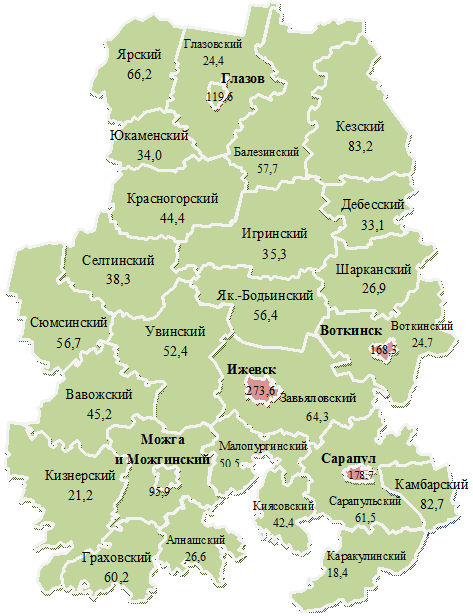 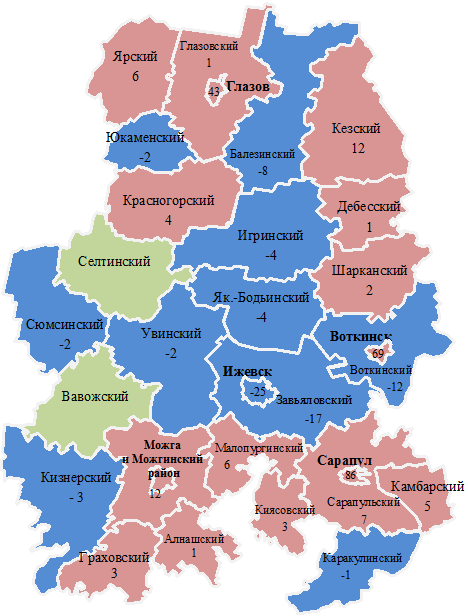 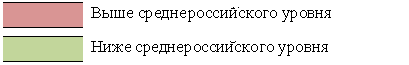 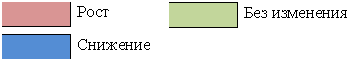 2017 год2016 год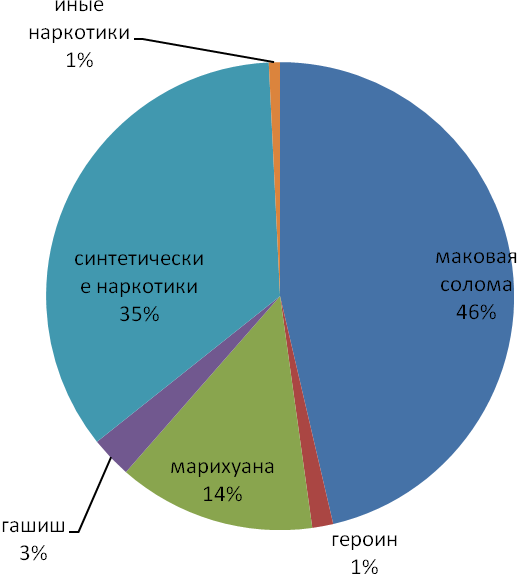 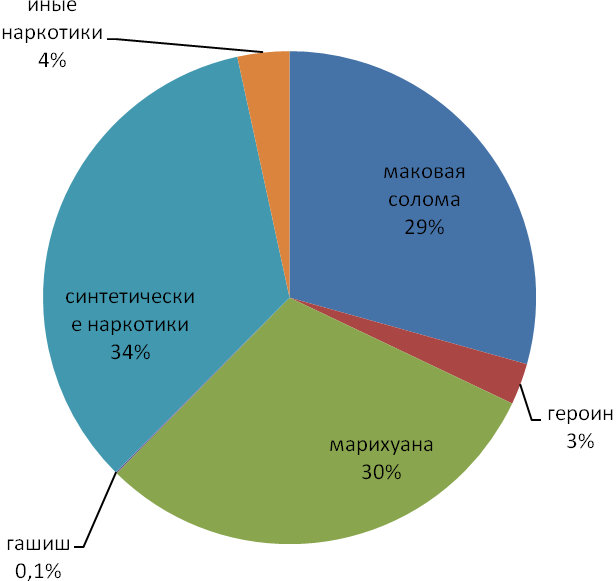 Наименование показателяНаименование показателя201520162017Количество фактов изъятия наркотических средствКоличество фактов изъятия наркотических средств181614Из нихПри досмотре почтовых отправлений, передач11149Из нихУ лиц, прибывших на свидания022Из нихПри перебросах100Из нихУ сотрудников УИС000Из нихУ иных лиц, на прилегающей к учреждениям территории403Количество возбужденных уголовных делКоличество возбужденных уголовных дел151411Вид изъятых наркотических средствВид изъятых наркотических средствВид изъятых наркотических средств201520162017Количество изъятых наркотических средств, психотропных веществ или их аналогов всего (гр.) Количество изъятых наркотических средств, психотропных веществ или их аналогов всего (гр.) Количество изъятых наркотических средств, психотропных веществ или их аналогов всего (гр.) 901,6840,4934,96в томчисле:наркотических средств опийной группынаркотических средств опийной группы19,4300,53в томчисле: измаковой соломы000в томчисле: нихгероина (диацетилморфина)19,4300,53в томчисле:наркотических средств каннабисной группынаркотических средств каннабисной группы25,8330,2932,44в томчисле:из нихканнабиса (марихуаны)1,1524,377,62в томчисле:из нихгашиша (анаши, смолы, каннабиса)24,685,9224,82в томчисле:наркотических средств амфетаминовой группынаркотических средств амфетаминовой группы01,360в томчисле:из нихамфетамина (фенамин)01,360в томчисле:из нихметамфетамин000в томчисле:метадонаметадона000,46в томчисле:иных наркотических средствиных наркотических средств0,433,010в томчисле:синтетических наркотических средствсинтетических наркотических средств855,095,831,53сильнодействующих веществсильнодействующих веществ0,900Оценка наркоситуации в городах и районах Удмуртской РеспубликиОценка наркоситуации в городах и районах Удмуртской РеспубликиОценка наркоситуации в городах и районах Удмуртской Республики2015 год2016 год2017 год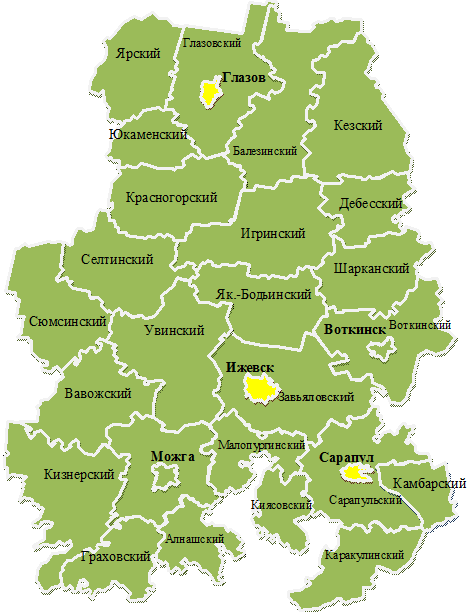 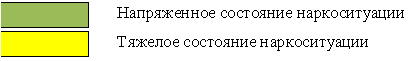 